СправкаО состоявшейся встрече с учащимися СОШ с. Великент.8 апреля 2015 г. в СОШ с. Великент Дербентского района была организована встреча преподавательского состава, учащихся данной школы и религиозных деятелей района.Встреча была посвящена:решению задач по укреплению общественного порядка на территории Дербентского района, созданию эффективного механизма противодействия криминальной среде, консолидации сил и средств на приоритетных направлениях борьбы с преступностью и религиозным экстремизмом.В ходе встречи выступил председатель Совета имамов Дербентского района -  Каибов Адил-Хаджи Гейбулаевич, который призвал к необходимости создания благоприятных условий для добровольного оказания помощи гражданам в борьбе с религиозным экстремизмом.На встрече также выступил начальник отдела по антитеррористической работе - Алиев Н.А., который призвал активизировать работу по противодействию экстремистской идеологии, усилить работу в общеобразовательных учреждениях района по проведению воспитательной, пропагандистской работы, направленной на предупреждение террористической и экстремистской деятельности, повышению бдительности, необходимости усиления работы в образовательных учреждениях Дербентского района.Также выступил директор СОШ с. Великент Дербентского района - Мирзалиев Н.Б, который отметил, что в школе усилена работа по формированию у учащихся нетерпимости и негативного отношения к террористическим и экстремистским проявлениям. Справкао состоявшейся встрече с учащимися СОШ п.Белиджи.22 апреля в СОШ №1 поселка Белиджи Дербентского района состоялось антитеррористическое мероприятие “Терроризм-угроза обществу”. В мероприятии приняли участие: начальник РУО Дербентского района Мугутдин Кахриманов, начальник отдела  молодежи и туризма Рафиль Гаджиахмедов, пресс-секретарь главы Дербентского района Тарлан Алекперов, главный специалист, ответственный секретарь КДН и ЗП Гюльханум Эфендиева, начальник отдела по антитеррористичекой работе Нежмутдин Алиев,  ведущий специалист РУО Дербентского района Зумрият Алиева, главный специалист отдела молодежи и туризма Мурад Гусейнов. На интерактивной доске были показаны видеоролики трагических дней в Беслане, Каспийске, Буйнакске, Махачкале. Учащиеся школы пели песни, читали стихи, рассказывали трагические истории последствий терроризма, а самым впечатляющим был танец белых журавлей. В конце мероприятия учительница русского языка прочитала стих, посвященный всем жертвам терроризма.“Данное мероприятие способствует пониманию событий, происходящих в стране и мире. Развивает потребность в сопереживании, понимании событий, происходящих в государстве и обществе. Воспитывает чувства нетерпимости к проявлениям геноцида и экстремизма”- подчеркнул Мугутдин Кахриманов.В завершении мероприятия, в память о всех детях, погибших в 20 и в 21 веках, ставших орудием в руках варваров в годы войны и в мирное время, была объявлена минута молчания.Протоколмероприятия по профилактике терроризма и экстремизма, проведенного в МКОУ «Рубасская СОШ» 10 апреля 2015 г.Согласно утвержденного администрацией Дербентского района графика проведения мероприятий в МКОУ « Рубасская СОШ», 10 апреля 2015 года было проведено внеклассное мероприятие по профилактике терроризма и экстремизма «Мы против террора».В мероприятии приняли участие 35 учащихся 1-10 классов и аудитория в количестве 80 человек. На мероприятии присутствовали:Кахриманов М.А.- начальник Дербентского РУО и спорта.Алиев Нежмутдин Алибекович - начальник отдела по борьбе с терроризмом и общественной безопасности администрации Дербентского района.Гаджиахмедов Гамидин Магомедович - ведущий специалист отдела по борьбе с терроризмом и общественной безопасности администрации Дербентского района.Гаджиахмедов Рафиль Фазилович - начальник отдела по делам молодежи и туризма администрации Дербентского района.Эфендиева Гюльханум Абуталибовна - главный специалист комиссии по делам несовершеннолетних администрации Дербентского района.Гаджиева Диана Агасиевна - главный специалист управления образования и спорта Дербентского района.Алиева Наргиз Джамаловна - специалист центра реабилитации для несовершеннолетних.Открыл мероприятие директор школы Байрамбегов Г.Д., который подчеркнул, что терроризм - это одна из злободневных проблем современности. Тысячи людей погибли за последние годы от рук террористов и экстремистов. Всем нужно помнить о страшных террористических актах, которые произошли не только в городах нашей страны, но и за её пределами. Далее был продемонстрирован документальный фильм о трагическом террористическом акте - захвате заложников в школе №1 г. Беслана. Свидетельства очевидцев не могли оставить равнодушными сидящих в зале взрослых и детей.После этого выступили учащиеся школы с содержательным и волнительным выступлением.В выступлениях детей выразился протест против терроризма и экстремизма. Все учащиеся читали эмоционально и выразительно свои стихи и слова. В конце мероприятия выступили гости: Кахриманов М.А., Алиев Н.А., Гаджиахмедов Р.Ф., Эфендиева Г.А. Они поблагодарили учащихся и организатора - Магомедову Н.А. за масштабное воспитательное мероприятие.СПРАВКАВо исполнении протокола заседания АТК РД за № 9-10/3 от 24 сентября 2014 года и письма заместителя правительства РД за № 09-18/22 от 20 марта 2015 года, с 27 по 30 апреля 2015 года составом Антитеррористической комиссии в муниципальном районе «Дербентский район», совместно с представителями ОМВД по Дербентскому району были проведены встречи и беседы с родителями и родственниками лиц, выехавших в Сирийскую Арабскую Республику для участия в боевых действиях из с. Берикей Дербентского района, по содействию в возвращении их и адаптации к мирной жизни.СправкаО проведении встреч по обеспечению общественного порядка в с/п.В преддверии празднования 70-летия Победы в Великой Отечественной Войне с 25 апреля по 08 мая 2015 года отделом по антитеррористической работе и составом Антитеррористической комиссии МР «Дербентский район» совместно с главами сельских и городских поселений, работниками управления образования, отделом молодежной политики, а также представителями духовенства проведены встречи и мероприятия (собрания, мевлюды, маджлисы), по обеспечению общественного порядка и безопасности в школах и клубах сельских и городских поселений: п. Белиджи, п. Мамедкала, с. Рукель, с. Великент, с. Джалган, с. Геджух, с. Рубас, с. Чинар.Справкао проведении родительского собрания в с,Берикей на тему "Мир без жестокости".15 мая 2015г. в средней общеобразовательной школе с. Берикей Дербентского района состоялось родительское собрание на тему: «Мир без жестокости».На собрании присутствовали работники комплексного центра г. Дербент. Собрание открыл директор школы Сейфетдинов А.Б., также выступила преподаватель СОШ с. Берикей Махмудова С.Г., которая разъяснила о том, что каждый ребенок имеет свои права. Также Махмудова С.Г. затронула проблемные вопросы и обратила внимание на вежливое обращение с детьми. Далее разъяснила виды ответственности за жестокое обращение по отношению к детям.На мероприятии также выступили: начальник отдела по антитеррористической работе Алиев Н.А., ведущий специалист Гаджалиев Ш.Г., директор ДЮСШ Гайдаров Т.Д., участковый уполномоченный по делам несовершеннолетних. Выступившие отметили о необходимости воспитании детей  культуре, уважении к старшим. Родителям был дан совет не оставлять детей без внимания, особенно во внеурочное время, контролировать их круг общения и интересы в свободное время. Довели до сведения родителей и то, что в Дербентском районе действует комиссия по реабилитации и адаптации лиц, участвующих в НВФ.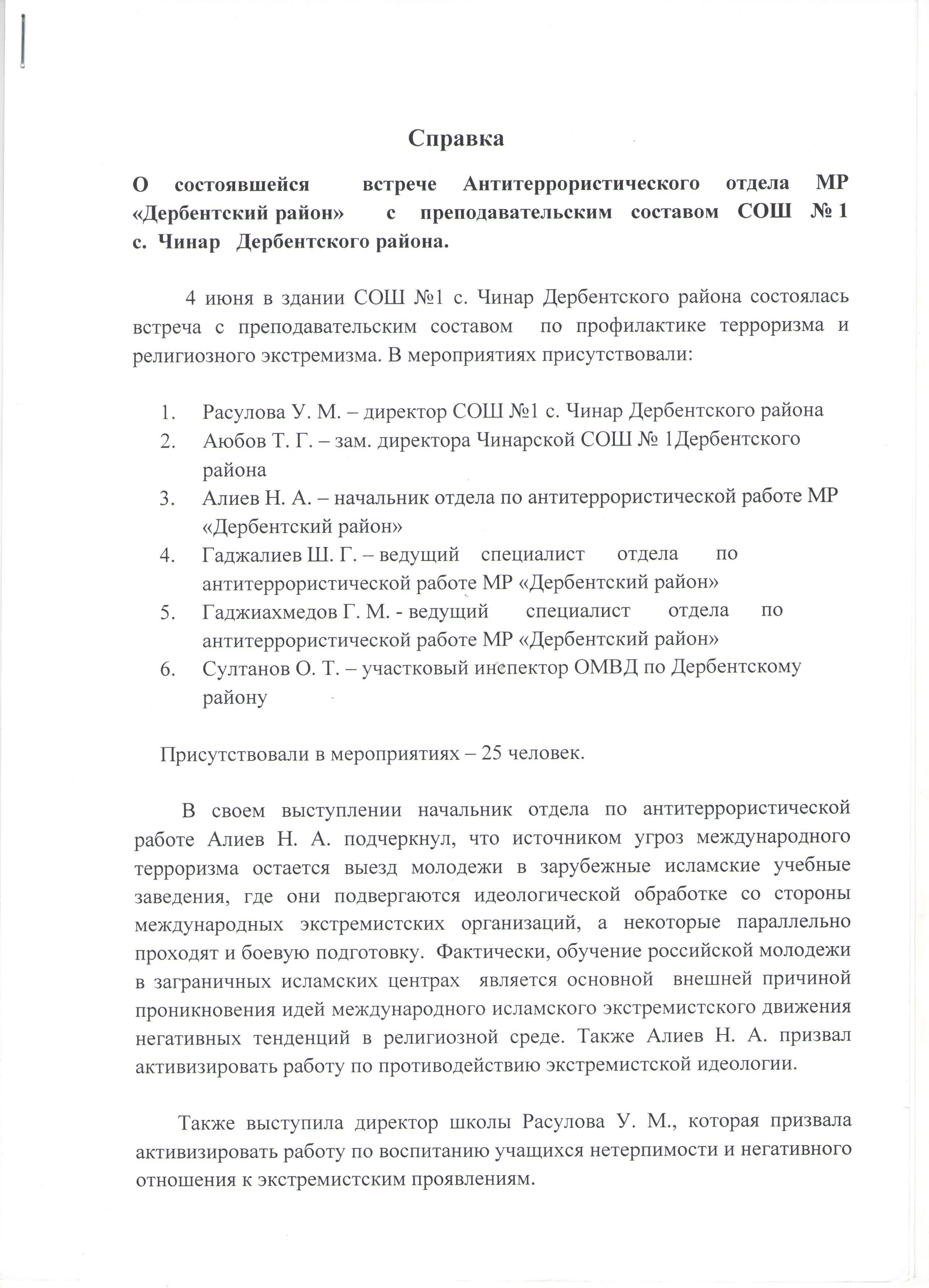 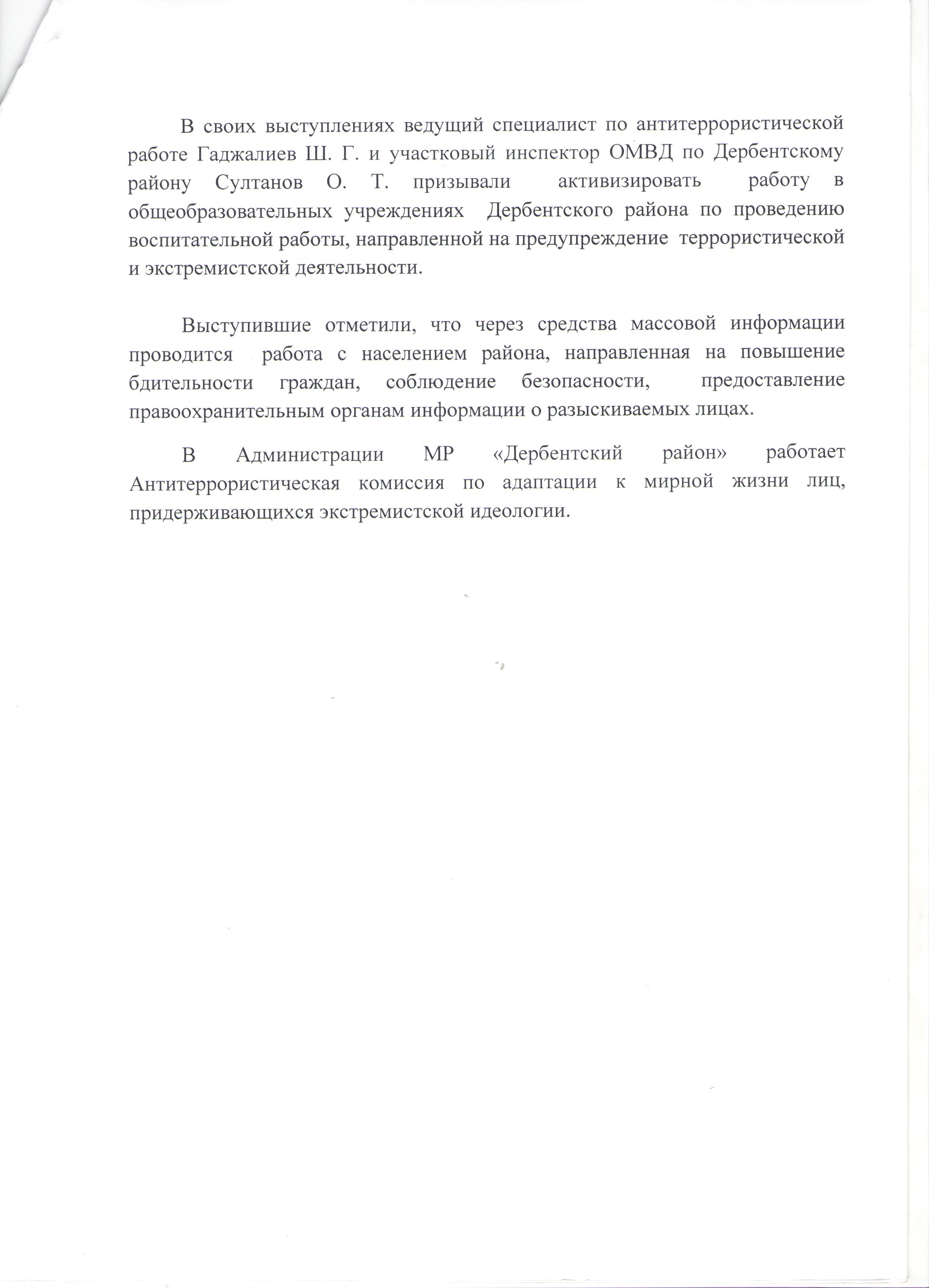                                                                            СправкаО состоявшейся встрече антитеррористического отдела  МР «Дербентский район»  с  активом  села Рубас  Дербентского района.        16 июня 2015 года в администрации села Рубас Дербентского района состоялась встреча работников отдела по антитеррористической работе с активом с. Рубас.     На совещании присутствовали:Хидирбеков С. Х. – глава сельского поселения  с. РубасМагомедова Н. Э. – зам. директора СОШ с. РубасГайдаров Г. С. – директор агрофирмы с. РубасАлиев Н. А. – начальник отдела по антитеррористической работе МР «Дербентский район»Гаджалиев Ш. Г. – ведущий специалист МР «Дербентский район»Надиров Р. А.  -  и.о. начальника Белиджинского ОП и УУПГаджиахмедов Г. М. -  – ведущий специалист МР «Дербентский район»     Всего на совещании присутствовали  21 человек.        Открыл совещание глава сельского поселения с. Рубас Хидирбеков С. Х., который  подчеркнул, что  органы местного самоуправления в целях противодействия экстремистской деятельности в пределах  своей компентенции в приоритетном порядке осуществляют профилактические, в том числе воспитательные, пропагандистские меры,  направленные на предупреждение экстремистской деятельности.          В своем выступлении зам. директора СОШ с. Рубас  Магомедова Н. Э. сказала, что надо работать  с молодежью единой командой, воспитывая в духе почитания традиций наших предков. Говорила о необходимости привлечения по работе учителей школ, а также представителей интеллигенции.         В своем выступлении начальник отдела по антитеррористической работе Алиев Н. А. отметил о необходимости  проведения профилактической работы среди населения по противодействию терроризму и религиозному экстремизму. Также сказал, о серьезной угрозе вовлечения молодого поколения в ряды экстремистов при равнодушии общества, бездействии родителей и близких.А также на совещании выступил майор полиции Надиров Р. А., который призвал активизировать работу по воспитанию молодежи нетерпимости и негативного отношения к экстремистским проявлениям и призвал присутствующих о представлении какой либо информации о лицах призывающих к экстремистским проявлениям и о лицах оказывающих им пособническую помощь.Начальник отделапо антитеррористической работе                                                  Алиев Н. А.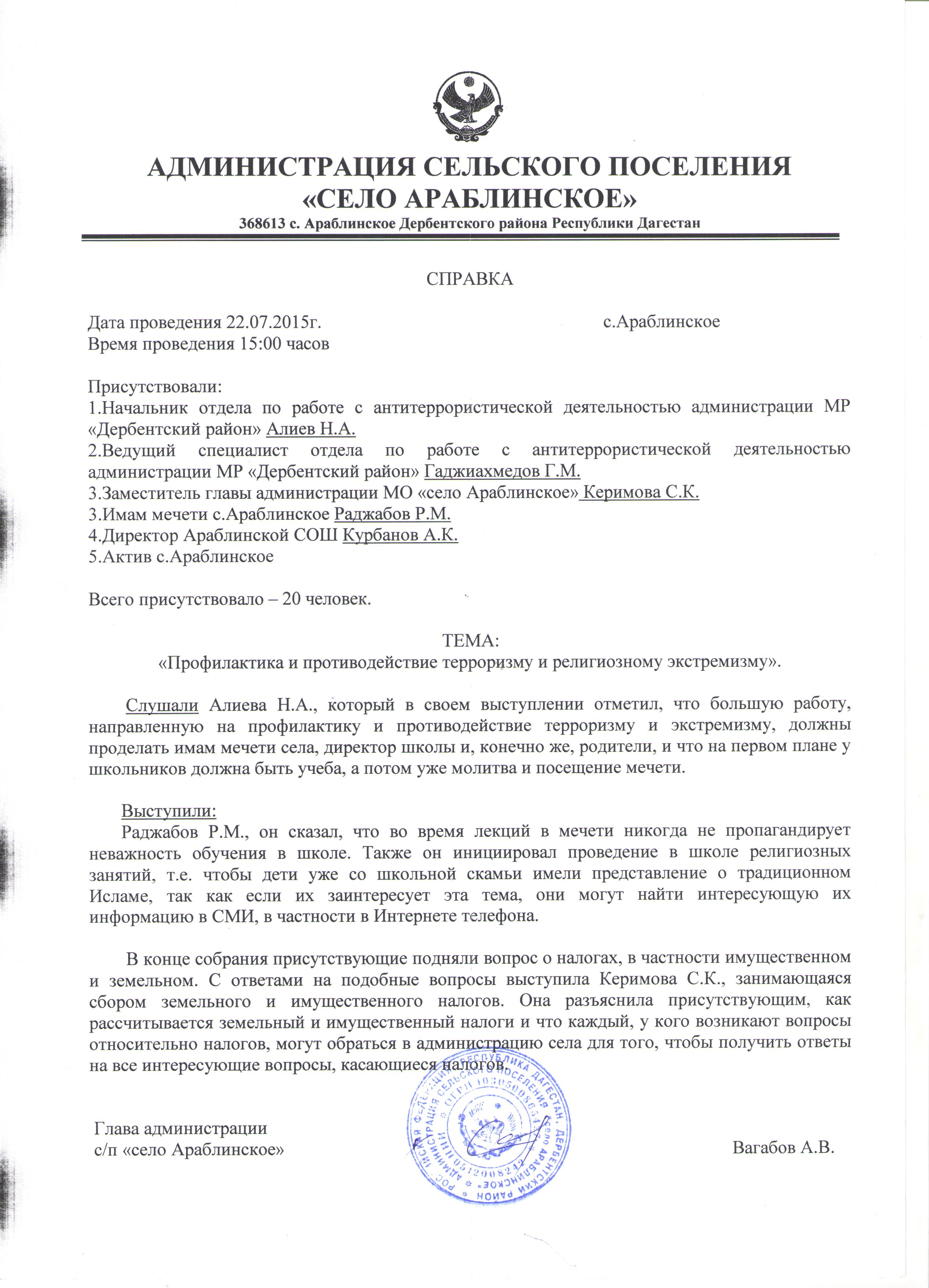 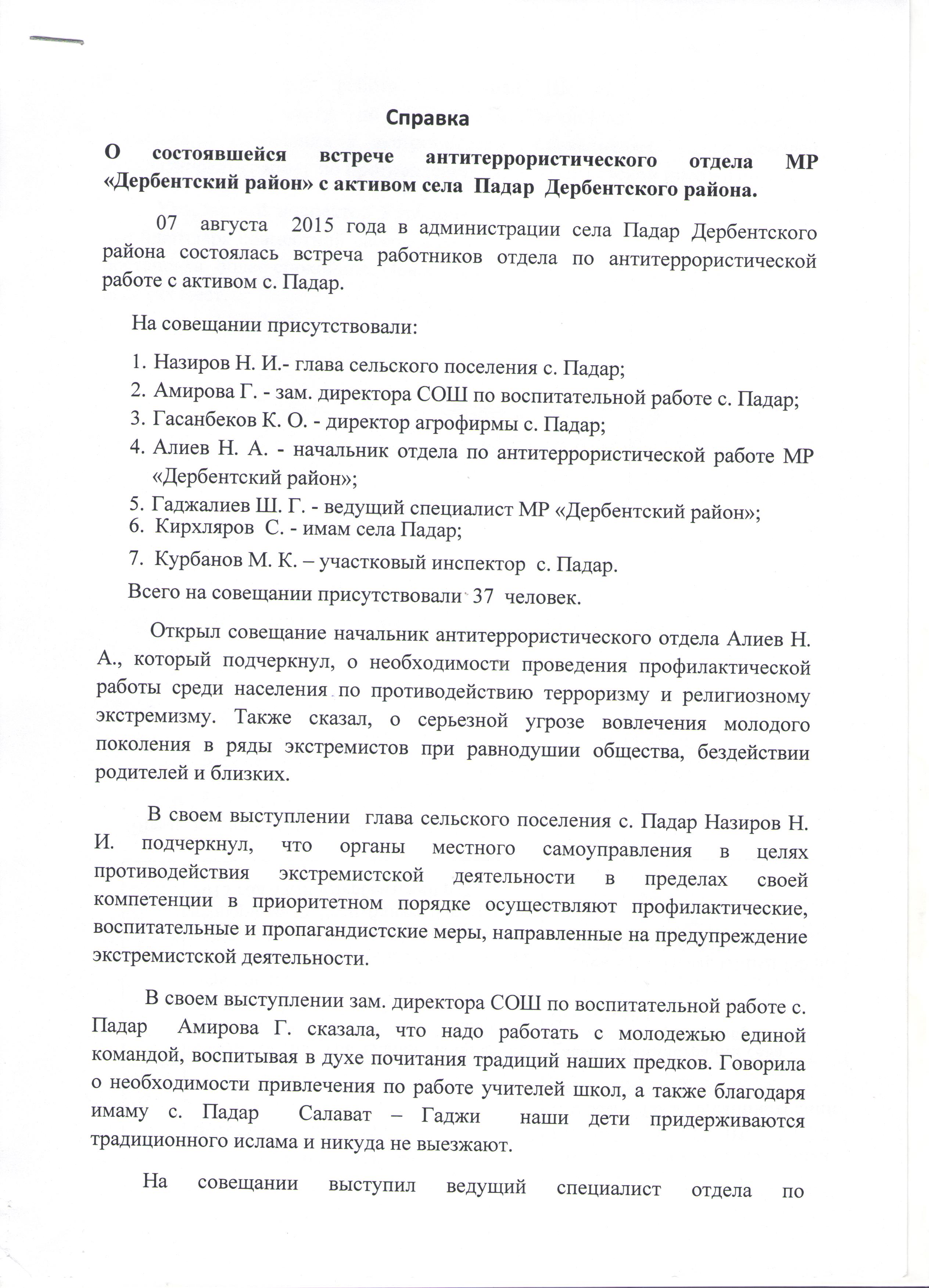 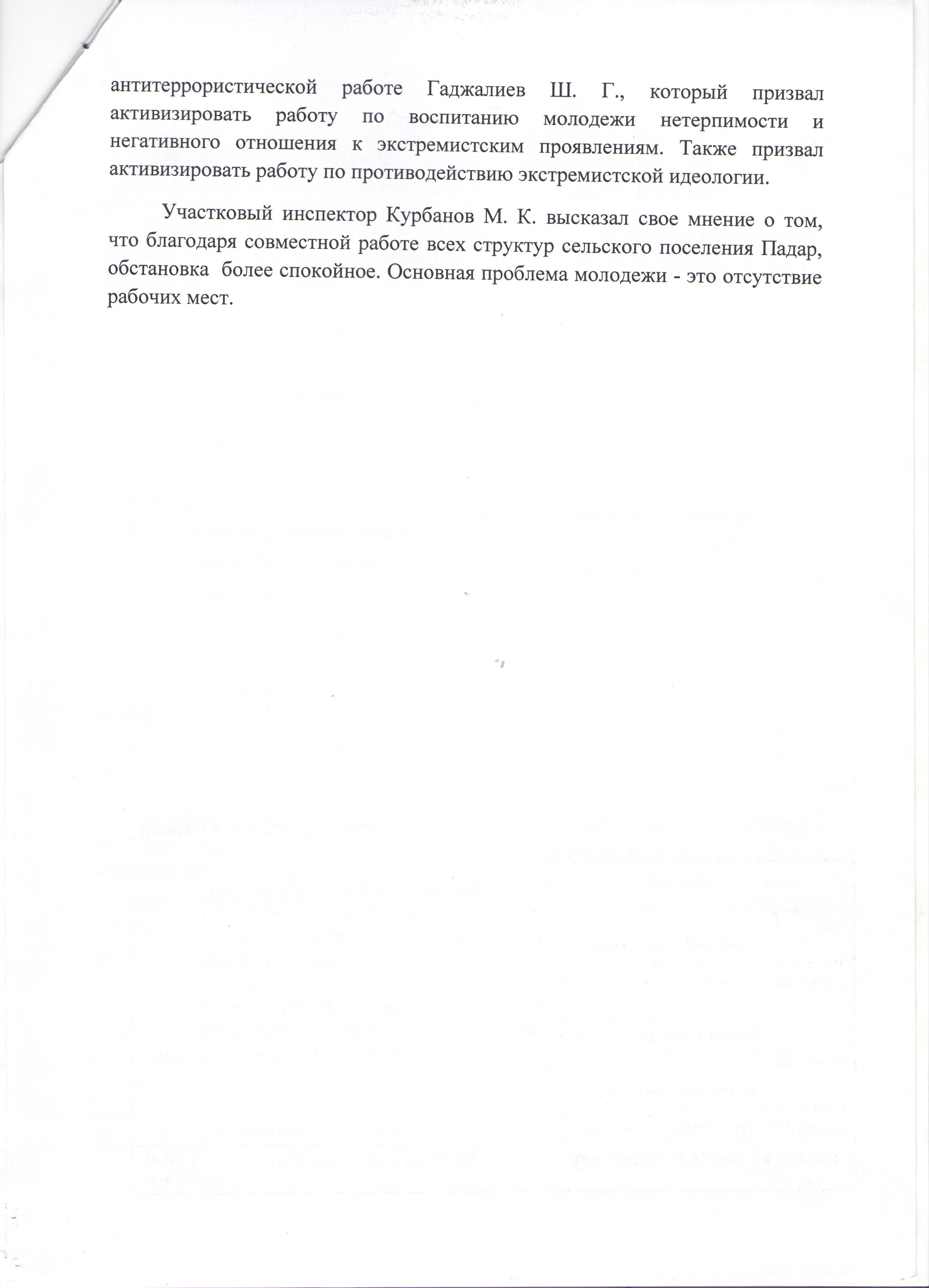 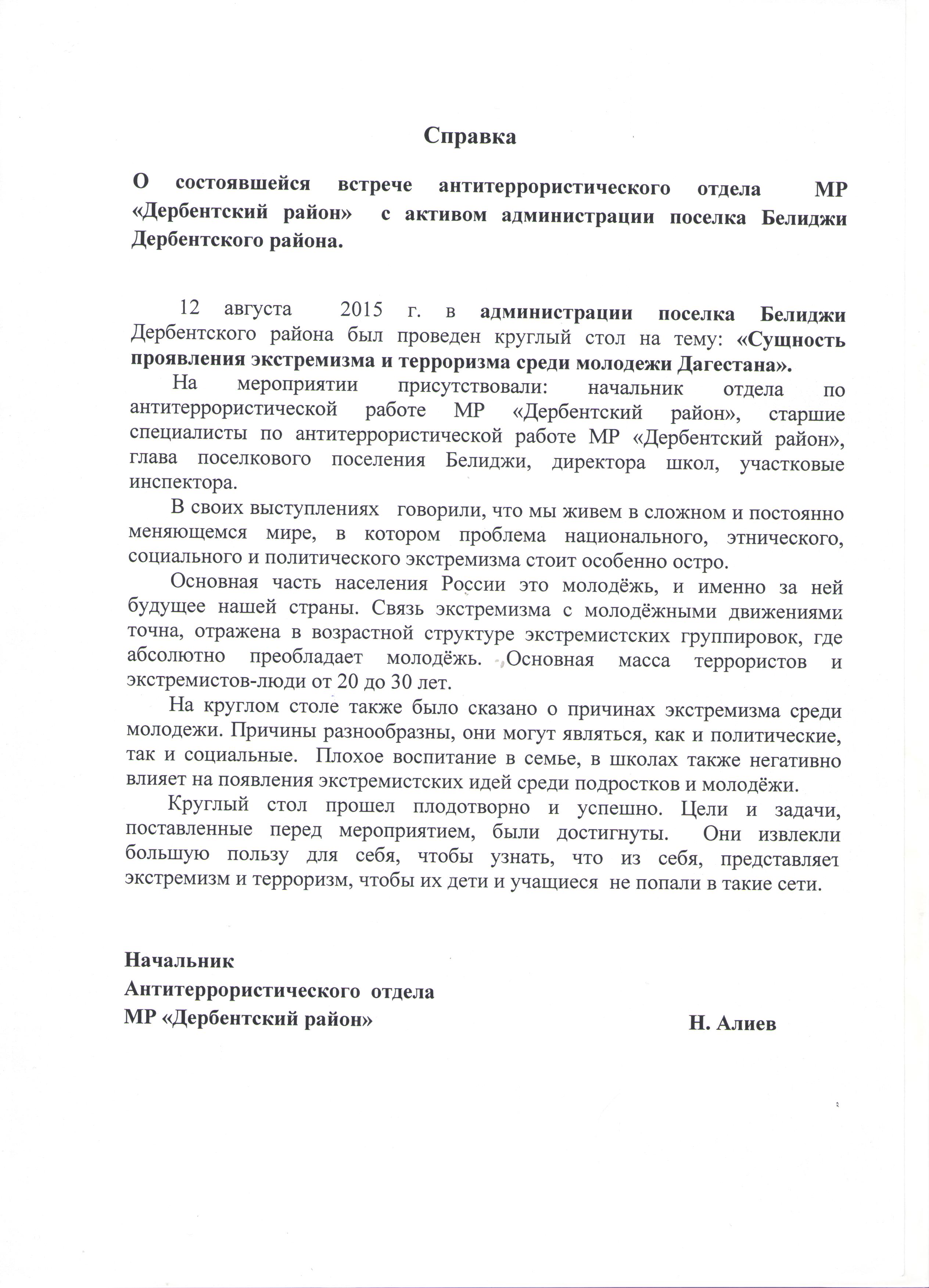 РАБОТНИКИ АНТИТЕРРОРИСТИЧЕСКОГО ОТДЕЛА АДМИНИСТРАЦИИ ПРОВЕЛИ ВСТРЕЧУ С АКТИВОМ СЕЛА ГЕДЖУХ.16 августа в администрации села Геджух Дербентского района состоялась встреча работников отдела по антитеррористической работе с активом села. На совещании присутствовали глава села Геджух Низам Алиев, и.о. зам. главы Дербентского района Фуад Шихиев, ведущий специалист отдела  Шахбаз Гаджалиев, участковый инспектор села Геджух  Алисаиб Ширалиев и другие. Открыл совещание и.о. зам. главы Дербентского района Фуад Шихиев, который подчеркнул необходимость проведения профилактической работы среди населения по противодействию терроризма и религиозного экстремизма. "Сегодня органы местного управления в целях противодействия экстремистской деятельности в пределах своей компетенции в приоритетном порядке осуществляют профилактические, воспитательные и пропагандистские меры, направленные на предупреждение экстремистской деятельности." - обратился глава села Геджух Низам Алиев. В общем ситуация в селе стабильна и нет повода для распространения очагов экстремизма. Но не смотря на это, работа должна проводится систематически, так как вопрос безопасности  района стоит лично на контроле у и.о. Главы Дербентского района Магомеда Джелилова.                                                                СПРАВКА      Об обеспечении безопасности в период проведения Дня знанийОтдел по антитеррористической работе администрация МР «Дербентский район» сообщает о том, что реализован комплекс организационных и практических мер, направленных на обеспечение общественного порядка и общественной безопасности в период подготовки и проведения Дня знаний.Приняты меры по обеспечению правопорядка и безопасности при проведении торжественных мероприятий, посвященных 1 сентября.Всего на территории области расположено 16 дошкольных учреждений, 45 общеобразовательных учреждений. Подавляющее большинство из них охраняются отделом МВД России по Дербентскому району и отделом вневедомственной охраны   по Дербентскому району УВО МВД по РД, либо обеспечены кнопками тревожной сигнализации с выводом на пульты подразделений вневедомственной охраны.В преддверии нового учебного года все образовательные учреждении обследованы межведомственными комиссиями на предмет инженерно-технической укреплённости, антитеррористической защищённости, работоспособности систем охранно-пожарной и тревожной сигнализации. В ходе обследований администрациям указанных объектов внесены предложения по проведению мероприятий, необходимых для устранения выявленных недостатков, оборудованию объектов системами видеонаблюдения, контроля и управления доступом, тревожной и охранной сигнализацией с выводом на пункты отделом вневедомственной охраны   по Дербентскому району УВО МВД по РД. По результатам обследований направлено  информаций в органы исполнительной власти  РД, органы прокуратуры.Наиболее часто в представлениях отмечается отсутствие разработанного порядка действий в случае возникновения чрезвычайных ситуаций, регулярности проведения соответствующих занятий и инструктажей, назначения ответственных должностных лиц. Центром разрешительной работы администрацией МР «Дербентский район» и отделом  МВД России по Дербентскому району  проведено инструктивное совещание, на котором присутствовали представители правоохранительных органов и органы местного самоуправления. На совещании обсуждался вопрос по обеспечению безопасности на объектах, охраняемых  отделом вневедомственной охраны, расположенных в местах празднования и выполняющих  обязательства, а также о привлечении к охране общественного порядка и обеспечению общественной безопасности  ДНД  в период подготовки и проведения праздничных мероприятий, посвященных Дню знаний. Проведены проверки   по несению службы на объектах образовательной сферы и готовности работников указанных отделов МВД к действиям в особых условиях. В преддверии Дня знаний осуществлено обследование территорий и помещений образовательных учреждений.  По окончании обследований 31 августа помещения и прилегающие территории общеобразовательных учреждений  были взяты под охрану. Всего в период проведения Дня знаний в охране общественного порядка на объектах образования было задействовано  сотрудников полиции и  работников отдела вневедомственной охраны, членов общественных формирований. Личный состав отдела МВД России по Дербентскому району совместно с главами администраций сельских поселений обеспечили безопасность при проведении праздничных мероприятий, посвященных Дню знаний.                                                              СПРАВКА 03 сентября в Дербентском районе на центральной площади пос.Мамедкала прошло мероприятие посвященное «Дню солидарности в борьбе с терроризмом». Эта памятная дата России была установлена в 2005 году федеральным законом «О днях воинской славы России» и связанна с трагическими событиями в Беслане. В мероприятии приняло участие около двухсот человек, это воспитанники гимназии №1 и СОШ№2 пос.Мамедкала. Ребята держали в руках различные плакаты антитеррористического характера. Слово для открытия было предоставлено главе поселка Мамедкала Маллаеву Исрапилу Ибрагимовичу. В своем выступлении  глава поселка Мамедкала Маллаев Исрапил Ибрагимович подчеркнул, что органы местного самоуправления в целях противодействия экстремистской деятельности в пределах своей компетенции в приоритетном порядке осуществляют профилактические,   воспитательные и пропагандистские меры, направленные на предупреждение экстремистской деятельности. Так же напутственные слова молодежи сказал, начальник отдела молодежи и туризма Гаджиахмедов Р.Ф. В своем выступлении начальник отдела по антитеррористической работе  Алиев Н. А., который подчеркнул, о необходимости проведения профилактической работы среди населения по противодействию терроризму и религиозному экстремизму. Также сказал, о серьезной угрозе вовлечения молодого поколения в ряды экстремистов при равнодушии общества, бездействии родителей и близких. Ребятам были розданы белые шары, которые они дружно и вместе запустили в открытое небо. По окончанию ребят ждала концертная программа с участием звезд Дагестанской эстрады.В ДЕРБЕНТСКОМ РАЙОНЕ СОСТОЯЛАСЬ ВСТРЕЧА СОСТАВА  РАБОЧЕЙ ГРУППЫ АТК С РЕЛИГИОЗНОЙ ОБЩЕСТВЕННОСТЬЮ РАЙОНА.12 октября в администрации Дербентского района, отделом  по антитеррористической работе совместно с советом имамов Дербентского района была организована и проведена встреча с религиозной общественностью района. В мероприятии приняли участие  начальник отдела по антитеррористической работе Нежмутдин Алиев, председатель совета имамов Дербентского района Адиль – Хаджи  Кеибов,  а также имамы мечетей.
Открыл мероприятие Нежмутдин Алиев, 
по вопросу «Участие духовенства в работе по противодействию идеологии терроризма  и религиозного экстремизма».Он сказал, что в Дербентском районе составом рабочей группы АТК проводится огромная работа с молодежью по  профилактике экстремизма и терроризма, о проведении  встреч, совещаний и круглых столов с духовенством и  жителями  Дербентского района.Так же выступил председатель совета имамов Дербентского района Кеибов Адиль – Хаджи. Он сказал, что необходим общественный контроль за всем, и все в один голос должны сказать, что в нашем обществе нет место той идеологии, которая противоречит общечеловеческим нормам и создаёт в обществе напряженность и дестабилизацию. Подобные мероприятия считаю крайне необходимыми.Были обсуждены важные, на сегодняшний день, проблемы Дербентского района, связанные с терроризмом и религиозным экстремизмом в молодежной среде.
В мероприятии приняли  участие  13  человек.                                                                     Протоколзаседания актива городского поселения « поселок  Мамедкала»                   Дербентского района Республики Дагестан.14.10.2015 г.                                                                          Выступило 8 (восемь)                                                                   Повестка дня:Совещание  с активом поселка на тему:  «О противодействии  идеологию терроризма и религиозного  экстремизма.                                                                       Присутствовали:1. Начальник антитеррористического отдела Алиев Нажмутдин Алибекович.2. Ведущий специалист антитеррористического отдела Гаджиалиев Ш.Г.3. Глава администрации г/п "поселок Мамедкала" Маллаев И.И.4. Глава МО "поселок Мамедкала" Рабаданов Р.С.5. Директор средней общеобразовательной школы № 2 Джамалутдинов М.К.6. Директора гимназии № 1 поселка Мамедкала Наджафова Б.С.7. Директор школы № 3 поселка Мамедкала Рабаданова М.П.8. Участковый Мамедкалинского ПОП Яхъяев Р.А.,а также завучи и классные руководители школ, работники администрации и соц. обеспечения.                                                               Выступили:        14.10.2015 г. Алиев  Нажмутдин  Алибекович разъяснил всем присутствующим о важности данного совещания. Что молодежь очень легко склоняется к нетрадиционному Исламу. Нужно вести контроль над детьми. Проводить профилактические мероприятия, беседы, приводить примеры, которым не нужно следовать.Тема экстремизма и терроризма в последнее время не сходит с экранов телевизоров, со страниц газет, живо обсуждается на  заседаниях АТК и совещаниях.Мы сегодня тоже собрались тут обсудить эту тему, которая очень широко распространилась ныне в нашем обществе.Мы должны побороть это зло, трезво оценить причины современного экстремизма и терроризма, и ужесточить борьбу с этим злом!Также сказал, о серьезной угрозе вовлечения молодого поколения в ряды экстремистов при равнодушии общества, бездействии родителей и близких.         Рабаданов Рабадан Сулейбанович рассказал о проведенной Мажлисе на территории поселка Мамедкала, совместно с духовным управлением РД, с участием заместителя муфтия РД по Южному Дагестану Магди-Хаджи Абидова,  имама мечети города Дербент Курбан-Хаджи, имама мечети поселка Мамедкала Рамазан-Хаджи, активом поселка Мамедкала, учащимися 9,10,11 классов 3-х школ и жителей поселка Мамедкала.Были рассмотрены вопросы по профилактике и противодействию экстремизма и терроризма.В своем выступлении заместитель муфтия Магомед-Хаджи отметил, что Ислам - это религия мира и добра. Запугивание и истребление мирных людей, убийства, бессудные казни, взрывы общественных зданий и сооружений является запрещенными преступными деяниями.Он также остановился на вопросе отношения ислама к детям, которые выходят из повиновения родителей.Люди с удовольствием его посещают, просили часто проводить такие мероприятия, чтоб люди не заблуждались в правильном направлении религии Ислам.        Яхъяев Раджаб Абакарович рассказал о семьях, уехавших в Сирию, таких семей в поселке Мамедкала несколько. Нужно вести с детьми разъяснительную беседу. Контролировать их круг общения. Стараться заинтересовать их чем то полезным.В религии самое святое - это родители и уважение детей к родителям - это самое ценное. Далее он обратился к директорам школ, чтобы они призывали родителей следить за внешностью своих детей, чтобы занимались воспитанием своих детей. Родители должны следить за благополучием своих детей и направлять их на правильный путь. Человеку ведь свойственно ошибаться, но мы должны научиться их исправлять.Он призвал местное население сотрудничать с поселковым отделением милиции, и если есть какие-нибудь подозрения, то сообщить об этом незамедлительно. Также сообщил, что есть такие родители, которые знают, что их дети ушли в лес, прикрывают тем самым их и говорят, что они уехали на заработки. Завершая свою речь, он призвал всех быть бдительными и осторожными        Директора школ говорили о воспитании детей, которое, в первую очередь, должно происходить в семье. Школа тоже делает все возможное, чтоб вырастить из школьников достойных граждан. Старается заинтересовать их различными секциями и кружками. Проводит олимпиады, соревнования.Также отметили, что педагоги должны уделить особое вниманиедетям, ставить их на правильный путь. Но главное воспитание исходит от родителей.Нынешняя молодежь вся помешана на интернете. Заходят на различные сайты. Все это ведет к разрушению общества.        Гаджиалиев Шахбаз Гаджиалиевич разъяснил присутствующим о создании отдела антитерроризма, о том, что означает джихад. Рассказал о раскаянии заблудших душ, уехавших в Сирию.Также отметил, что нужно обязать все общеобразовательные учреждения установить видеокамеры и кнопки сигнализации.В завершении своего выступления он обратился ко всем присутствующим с призывом быть очень осторожными и бдительными. Просил отнестись к этому очень серьезно.        Маллаев Исрапил Ибрагимович, по окончании собрания, поблагодарил представителей антитеррористической акции за полезную, плодотворную работу и пообещал продолжить работу по профилактике экстремизма и терроризма.                    НАЧАЛЬНИК ОТДЕЛА ПО АНТИТЕРРОРИСТИЧЕСКОЙ РАБОТЕ ПРОВЕЛ                                               СОВЕЩАНИЕ С АКТИВОМ СЕЛА САЛИК            21 октября  начальник отдела по антитеррористической работе провел совещание с активом села Салик на тему: «О противодействии идеологию терроризма и религиозного экстремизма».Нажмутдин Алиев  подчеркнул  о необходимости проведения постоянной пропаганды среди молодежи, в том числе и среди школьников, чтобы сберечь  их от попадания под  влияние незаконных формирований. "Факты говорят о том, что молодежь  встала не на тот путь.  Мы часто проводим профилактические  мероприятия, беседы и все мы должны ужесточить борьбу с этим злом" - заявил Нажмутдин Алиев.          Выступил на данную тему заместитель директора по УВР МКОУ Саликской СОШ  Яшар Османов.  Он отметил, что основа воспитания – семья. Надо родителям, школе и органам сплотиться и вести воспитательную работу совместно. В школе ведется по плану работа по противодействию терроризму и экстремизму. Проводятся беседы профилактические, просмотры видеофильмов, внеклассные мероприятия.          Выступившие  жители села говорили, что  молодежь выезжают на заработки и там попадают под влияние. Раньше система была другая, а теперь другая воспитания.  У нас должна быть  государственная  машина воспитания, как раньше.        Глава администрации села Салик  Эльман Алиев выступил с речью, что наиважнейшую роль играет семья. Бесконтрольность со стороны родителей. В мечети агитационная работа  не должна проводиться.        Имам мечети Магомед Раджабов  говорил, что необходимо вести в школе уроки ислама. Не было бы терроризма, если в школе были уроки ислама.          Выступила заместитель директора по воспитательной работе Сохбет Мехралиева.   В школе ведется  воспитательная работа на должном уровне. В Саликской школе  в воспитательной работе классных руководителей есть темы о профилактической работе с подростками по терроризму и экстремизме.            В совещании актив села Салик  решили   продолжить  профилактическую  воспитательную работу в школе и в  обществе. Работать совместно:  школа и семья; школа, семья и органы полиции.                     В ДЕРБЕНТСКОМ РАЙОНЕ СОСТОЯЛОСЬ  СОВЕЩАНИЕ СОСТАВА                   РАБОЧЕЙ ГРУППЫ АТК  С  АКТИВОМ  СЕЛА ХАЗАР 05 ноября  в администрации сельского поселения  с. Хазар Дербентского района, составом рабочей группы АТК МР «Дербентский район» было  проведено совещание с активом с. Хазар. В  совещании  приняли участие  начальник отдела по антитеррористической работе  Алиев Нежмутдин Алибекович, глава сельского поселения с. Хазар Рамазанов Сейфутдин Сейдуллахович, ведущий специалист отдела по антитеррористической работе  Гаджалиев Шахбаз Гаджалиевич, участковый инспектор с Хазар Аскеров Эльман Аскерович, участковый инспектор с. Джалган и с. Дюзляр Муртазалиев Арсен Курбанмагомедович, директор ГУП им. К Маркса  Курбанов Шамсутдин Якубович.  В  совещании приняли  участие  27 человек.Открыл совещание начальник отдела по антитеррористической работе Нежмутдин Алиев, на тему « О противодействии идеологию терроризма и религиозного экстремизма».Он сказал, что в Дербентском районе составом рабочей группы АТК проводится огромная работа с молодежью по  противодействию  терроризму и религиозному экстремизму, о проведении  встреч, совещаний и круглых столов с духовенством и  жителями  Дербентского района. Именно сконцентрировавшись на проблемах и вопросах молодежи, мы тем самым проложим основу для становления светлого будущего района.С докладом так же выступил  глава сельского поселения с. Хазар Сейфутдин  Рамазанов.  Он сказал, что администрацией сельского поселения с. Хазар проводится определенную положительную работу по противодействию терроризму и экстремизму, обеспечению безопасности граждан, представляющих террористическую опасность.  Подобные мероприятия считаю крайне необходимыми.Ведущий специалист отдела по антитеррористической работе Шахбаз  Гаджалиев   сказал о том, что в администрации МР «Дербентский район»  работает  состав рабочей группы Антитеррористической комиссии по адаптации к мирной жизни лиц, придерживающихся экстремистской идеологии.На совещании выступили участковые инспектора Эльман Аскеров  и Арсен Муртазалиев,  которые  призвали активизировать работу по воспитанию молодежи нетерпимости и негативного отношения к экстремистским проявлениям, и призвали присутствующих о представлении каких либо информации о лицах, призывающих к экстремистским проявлениям и о лицах оказывающих им пособническую помощь.В своих выступлениях директор ГУП им. К. Маркса Шамсутдин Курбанов подчеркнул,  о необходимости проведения таких встреч, бесед, совещаний в расширенном виде. А также призывал активизировать работу особенно с молодежью,  и  всем   необходимо объединиться   бороться  с  этим  злом.Были обсуждены важные, на сегодняшний день, проблемы Дербентского района, связанные с экстремизмом в молодежной среде, причины такого быстрого роста количества молодых людей покидающих свои дома и селения. 
                                                                 ВСТРЕЧА   С  АКТИВОМ  СЕЛА  МУЗАИМ10 ноября 2015 г.  состоялась встреча работников отдела по       антитеррористической  работе  с активом  с. Музаим.На совещании присутствовали:1.  Уруджев Г. Д. – зам. главы администрации с. Музаим2. Алиев Н. А. - начальник отдела по антитеррористической работе МР «Дербентский район»3.  Гаджалиев Ш. Г. - ведущий специалист МР «Дербентский район»4.  Мурадханов Ф. Х. – директор МУП «Музаим»В  мероприятии   присутствовали  17  человек.Открыл совещание начальник отдела по антитеррористической работе Нежмутдин Алиев. Он подчеркнул, что нам необходимо повсеместно, на всех уровнях активизировать работу  по противодействию идеологии терроризма.  Каждое село, каждая семья должны взять  на себя ответственность за то,  чтобы наши молодые люди не были  вовлечены в террористическую деятельность. Никакие цели, идеологии не стоят даже одной слезинки, того безграничного горя, которое испытывают родные и близкие тех, кто стал жертвами безумного противостояния.В своем выступлении зам. главы администрации с. Музаим  Граматдин Уруджев  сказал, что  в  целях  по противодействию  экстремистской деятельности,  нами  проводятся профилактические, воспитательные, пропагандистские меры, направленные на предупреждение экстремистской деятельности. Администрация нашего села совместно с представителями духовенства проводит  определенную работу по профилактике терроризма и экстремизма. В общем ситуация в селе Музаим стабильна и нет повода для распространения очагов экстремизма.Также  выступил ведущий  специалист отдела по антитеррористической работе  Шахбаз Гаджалиев, который подчеркнул, что мы к этой работе привлекаем учителей школ, а также других представителей интеллигенции, возлагаем надежды на старшее поколение, которое своим словом и авторитетом может предостеречь молодежь от пагубного влияния. Всем нам необходимо работать в тесной связи. Не допускать, чтобы молодежь шла по пути, ведущему в пропасть.В своем выступлении директор МУП «Музаим» Фахретдин Мурадханов говорил, о необходимости  работы с молодежью единой командой, воспитывая в духе почитания традиций наших предков. Главными показателями благополучия в обществе является уровень социального и экономического развития, политическая стабильность. В  СОШ  СЕЛА ХАЗАР ПРОШЛО ОБЩЕШКОЛЬНОЕ МЕРОПРИЯТИЕ НА ТЕМУ –       ТЕРРОРИЗМ-ЭТО УГРОЗА ОБЩЕСТВУ.13.11. 15 г. в МКОУ «Хазарская СОШ» провели общешкольное мероприятие, посвященное терроризму.Современную международную обстановку трудно назвать стабильной. И одной из причин этого является размах терроризма, приобретающий сегодня поистине всемирный характер. Существенные изменения и в формах терроризма и в практике борьбы с ним произошли и в нашей стране. Россия столкнулась с вопиющими фактами его проявления, как на собственной территории, так и в ближнем зарубежье. События последних лет со всей определенностью доказали, что Россия, как и все мировое сообщество, не в силах противостоять размаху терроризма. Именно этими обстоятельствами и была вызвана необходимость разработки Федерального закона "О борьбе с терроризмом", принятого в июле 1998 года.В Хазарской СОШ Дербентского района во исполнение решения заседания Антитеррористической комиссии в Республике Дагестан по реализации вопросов 2 пункта 3 решения протокола заседания Антитеррористической комиссии в РД от 9 октября 2015 года прошло общешкольное мероприятие13.11. 15 г. в МКОУ «Хазарская СОШ» провели общешкольное мероприятие, посвященное терроризму.Цели и задачи:сформировать у учащихся представление о терроризме как историческом и политическом;-                     объяснить сущность терроризма, его виды и цели;-                     осветить проблему терроризма в России и мире;-                     формирование общественного сознания и гражданской позиции подрастающего поколения;-                  развивать эмоциональную сферу учащихся, учить их сопереживанию и состраданию к людскому горю.Открывая мероприятие, директор Хазарской СОШ Минабетдин Бабаев сказал:«Уважаемые гости, учителя и учащиеся  нашей школы. Сегодня у нас очень актуальная тема. Мы расскажем вам, что такое терроризм, кто такие террористы? Почему так обеспокоены правительства всех стран и государств? Да, они единогласно понимают: «Терроризм – это угроза обществу». Терроризма не нужно бояться, с ним бороться, а главное  нужно научиться жить и выживать в условиях террора.Итак, что такое терроризм? Откуда происходит данное слово? Что в себе несет? И как себя вести в подобной ситуации? Это вопросы беседы, на которые мы постараемся дать ответы.Терроризм – это тяжкое преступление, когда организованная группа людей стремится достичь своей цели при помощи насилия. Террористы - это люди, которые захватывают в заложники, организуют взрывы в многолюдных местах, используют оружие. Часто жертвами терроризма становятся невинные люди, среди которых есть и дети.На мероприятии присутствовали: Мамедова И.И. – старший помощник представителя главы  РД южного федерального округа; Алиев Н.А. – начальник отдела по антитеррористической работе по Дербентскому району; начальник  РУО  Дербентского района Кахриманов М. А.;  начальник отдела туризма и молодежной политике  Гаджиахмедов Р.Ф.; представители СМИ Дербентского района; администрация школы;   учащиеся школы и  их родители.                                                                                                                    Перед присутствующими выступили дети. Они рассказали о сущности терроризма, что это политика, основанная на систематическом применении террора, что «синонимами»  слова террор являются слова «насилие», «запугивание», «устрашение». Они показали своим выступлением негативное отношение к терроризму, что это самое  жестокое преступление  против людей.   В своем выступлении они вспомнили  о событиях  11 сентября 2001 года в Нью-Йорке, октября 2002  «Норд-Осте»   в Москве, сентябрь 2004 в Беслане,  а также было  сказано, что террористы не обошли стороной и наш родной Дагестан, что все эти события свидетельствуют  о том, что в современном мире  не один человек, где бы он не жил, не может чувствовать себя полностью защищенным.  Проблема терроризма сегодня,  как никогда актуальна, что она усугубляется тем, что террористические акты проводятся не только в местах  этнических или религиозных конфликтов, но и за тысячи километров от них,  где жертвами насилия становятся люди, порой ничего не знающие об очаге конфликта, инициировавшего  теракт,  говорили дети в своем выступлении.    В их выступлении звучал призыв к миру во всем мире.                                   Мероприятие было проведено как профилактика борьбы с терроризмом, направленная во избежание   и предупреждение случаев  выезда  учащихся за пределы Российской Федерации  для участия в деятельности международных  террористических организациях  на территории Сирии и иных незаконных  вооруженных формирований.Проведена   встреча  состава  рабочей группы АТК с духовенством                           села   Н.  Джалган.23 ноября 2015 года в мечети с. Джалган была организована и проведена встреча состава рабочей группы АТК  с духовенством  села, имамами мечет,  религиозными деятелями Дербентского района,  где на повестке дня стоял вопрос: «О мерах по предотвращению религиозного экстремизма и терроризма»  в районе.В мероприятии приняли участие  начальник отдела по антитеррористической работе Нежмутдин Алиев, председатель совета имамов Дербентского района Адиль – Хаджи  Кеибов,  а также имамы мечетей.
Открывая встречу, Нежмутдин Алиев - руководитель состава рабочей группы АТК администрации Дербентского района  сообщил, что криминогенное ситуация в районе, как в целом и по республике, остается напряженной.-Мы все, - сказал Н. Алиев, - должны быть объединены в борьбе с любыми проявлениями экстремизма и терроризма единой идеей и работать все вместе, в полном взаимодействии друг с другом. Это дело каждого из нас, вне зависимости от того, обязанность ли это или просто веление души и сердца.Так же выступил председатель совета имамов Дербентского района Кеибов Адиль – Хаджи. Он сказал, что проводится огромная работа с молодежью по  профилактике экстремизма и терроризма, встречи и круглые столы с духовенством и  жителями  Дербентского района. Необходим общественный контроль за всем, и все в один голос должны сказать, что в нашем обществе нет место той идеологии, которая противоречит общечеловеческим нормам.В мероприятии приняли  участие  45  человек.                          16 ДЕКАБРЯ В СОШ СЕЛА ГЕДЖУХ СОСТОЯЛОСЬ АНТИТЕРРОРИСТИЧЕСКОЕ                                           МЕРОПРИЯТИЕ  «ТЕРРОРИЗМ - УГРОЗА ОБЩЕСТВУ».16 декабря в СОШ села Геджух состоялось антитеррористическое мероприятие "Терроризм - угроза обществу". На мероприятии приняли участие глава администрации села Геджух Низам Алиев, начальник РУО Дербентского района Мугутдин Кахриманов, начальник отдела молодежи и туризма Рафиль Гаджиахмедов, главный специалист, ответственный секретарь КДН и ЗП Гюльханум Эфендиева, педагоги Геджухской СОШ и ученики. Как подчеркнул Мугутдин Кахриманов от уровня развития института семьи зависит мировоззрение молодых людей. Родителям и педагогам необходимо уделять внимание тому, чем в свободное время учащиеся занимаются. Периодически вести профилактические беседы на тему терроризма и о его последствиях для всего человечества. Учащиеся показали инсценировки, прочитали стихи и спели песни в которых был призыв к миру и согласию между людьми. Прежде всего, субъектом террористической деятельности, то есть террористом, как правило, является не государство, а организации, ставящие перед собой политические цели - приход к власти, дестабилизацию общества, подталкивание его к революции, провоцирование вступления в войну и тд.- Мы все, - сказал Н. Алиев, - нам необходимо повсеместно, на всех уровнях активизировать работу по противодействию идеологии терроризма... Каждая семья, каждый род, каждое село должны взять на себя ответственность за то, чтобы наши молодые люди не были вовлечены в террористическую деятельность. Мы все должны быть объединены в борьбе с любыми проявлениями экстремизма и терроризма единой идеей и работать всем вместе, в полном взаимодействии друг с другом. Это дело каждого из нас, вне зависимости от того, обязанность ли это или просто веление души и сердца.В СОШ СЕЛА ВЕЛИКЕНТ ПРОШЛО МЕРОПРИЯТИЕ ПО ПРОФИЛАКТИКЕ ТЕРРОРИЗМА И  РЕЛИГИОЗНОГО ЭКСТРЕМИЗМА                                "ТЕРРОРИЗМ-УГРОЗА ОБЩЕСТВА”18 декабря 2015года в СОШ села Великент было организовано и проведено мероприятие по профилактике терроризма и экстремизма "Терроризм- угроза общества ".Мероприятие было подготовлено учителем русского языка и литературы Заремой Якубовой.В мероприятии приняли активное участие начальник антитеррористического отдела Нежмутдин Алиев, ведущий специалист антитеррористического отдела Гаджалиев Шахбаз, председатель профкома района Эльмира Курбанова, главный специалист РУО Диана Гаджиева, глава администрации села Великент Мердан Зохрабов.Ребята показали в стихах, танце и сценической постановке устрашающую и разрушительную силу террора. Они показали своим выступлением негативное отношение к терроризму, что это самое жестокое преступление против людей. Вспомнили жертв террористических актов.Начальник отдела по антитеррористической работе  Н. Алиев сказал, что мероприятие  сегодня проводим как профилактику борьбы с терроризмом, направленную во избежание и предупреждение случаев выезда нашей молодежи за пределы Российской Федерации для участия в деятельности международных террористических организациях на территории Сирии и иных незаконных вооруженных формирований. Проблема терроризма сегодня, как никогда актуальна, она усугубляется тем, что террористические акты проводятся не только в местах этнических или религиозных конфликтов, но и за тысячи километров от них, где жертвами насилия становятся люди, порой ничего не знающие об очаге конфликта, инициировавшего теракт. 24  ДЕКАБРЯ В СЕЛЕ ГЕДЖУХ ДЕРБЕНТСКОГО РАЙОНА СОСТОЯЛОСЬ АНТИТЕРРОРИСТИЧЕСКОЕ  МЕРОПРИЯТИЕ  ТЕРРОРИЗМ  УГРОЗА  ОБЩЕСТВА.24 декабря в селе Геджух Дербентского района состоялось антитеррористическое мероприятие "Терроризм - угроза общества". На мероприятии приняли участие заместители Главы Дербентского района Фуад Шихиев, Садир Эмиргамзаев, председатель общественной палаты Дербентского района Фетулла Фатулаев, начальник отдела по антитеррористической работе Нежмутдин Алиев, глава администрации села Геджух Низам Алиев и другие. В начале мероприятия в фойе дома культуры села,ученики детской школы искусств показали свои художественные работы посвященные теме мероприятия. "Абсолютно закономерным стал тот факт, что тема терроризма в современном мире и его информационном поле является одной из самых актуальных. Уже начиная с 2000 года, общество стало ассоциировать Ближний Восток (и вообще все, что связано с Исламом) с таким понятием, как терроризм. Угроза обществу, которую несут бандформирования, очень велика, но при этом нельзя связывать их непосредственно с Исламом. Так как в этом случае связывать возникновение подобных группировок с религией не совсем корректно " - обратился Фетулла Фатулаев. Обсуждались вопросы развития диалога и профилактической работы религиозных представителей с молодежью. Одним из главных факторов развития радикализма среди молодежи - отсутствие института семьи. В конце мероприятия жителям села была подготовлена музыкальная программа с участием звезд Дагестанской эстрады. В целом в Дербентском районе наблюдается позитивная тенденция в работе по антитеррористической направленности, которая проводится систематически по всем селам и поселкам района.                                                        МЫ  -  ПРОТИВ ТЕРРОРА!        20 лет назад, 9 января 1996 года, в Кизляр ворвалась банда Салмана Радуева (около четырехсот человек).  Совершив нападение на вертолетную базу, банда заняла здание больницы, захватив в заложники более двух тысяч человек.  10 января боевики на автобусах покинули Кизляр, но прорвались в село Первомайское.     14 января после артподготовки начался штурм Первомайского, который длился четыре дня.   15 января  1996 года российские войска, используя артиллерию и вертолеты, штурмовали село, пытаясь освободить заложников. Операция по уничтожению террористов была завершена 18 января 1996 года. Село было полностью разрушено, часть террористов уничтожена.    Об этих трагических событиях вспоминали в Дербентском районе.        20 января в Белиджинской гимназии им. Героя Советского Союза Абаса Исрафилова состоялось мероприятие, посвященное памяти жертв террористического нападения на город Кизляр и сел. Первомайское.        Открывая мероприятие, директор гимназии Нариман Шихмагомедов сказал: - Говорят, время лечит. Но двадцать лет, прошедшие с момента трагедии в Кизляре, не осушили слез матерей, не утешили печали всех, у кого погибли близкие. Кизлярцы, дагестанцы никогда не забудут своих защитников, навсегда оставшихся в январе 1996 года на заснеженных улицах города, в больнице, в застывшем от холода и боли селе Первомайском. Сегодня мы вспоминаем погибших, отдавших свои жизни во имя защиты людей, республики и страны.        С докладом перед собравшимися выступил начальник отдела по антитеррористической работе по Дербентскому району Нежмутдин  Алиев, который, в частности, сказал: - Терроризм - это тяжкое преступление, когда организованная группа людей стремится достичь своей цели при помощи насилия. Часто жертвами терроризма становятся невинные люди, среди которых есть и дети.        Все происходящие события свидетельствуют о том, что в современном мире ни один человек не может чувствовать себя полностью защищенным, где бы он не жил.        Мероприятие сегодня проводим как профилактику борьбы с терроризмом, во избежание и предупреждение случаев выезда нашей молодежи за пределы Российской Федерации для участия в деятельности международных террористических организаций на территории Сирии и иных незаконных вооруженных формирований.        Несмотря на принимаемые меры, оперативная обстановка на территории Дербентского района и в республике остается сложной, не исключается возможность совершения террористических актов радикально настроенными лицами.        Всего на профилактическом учете по категории «религиозный экстремист» состоят 371  приверженцев, из которых 82 женщины. За истекший период 2015 года на учет поставлено 103 человека.        В настоящее время по сведениям ОМВД России по Дербентскому району на стороне оппозиции выехали 52 жителя Дербентского района.        Это говорит о том, что мы проводим профилактические мероприятия не на должном уровне, есть недостатки в работе правоохранительных органов, слабая координация работы между различными структурами администраций и религиозными объединениями.        Мы к этой работе привлекаем учителей школы, а также других представителей интеллигенции, возлагаем надежды на старшее поколение, которое своим словом и авторитетом может предостеречь молодежь от пагубного влияния.        Если мы будем успешно развиваться, доказывать людям, что государство способно управлять экономикой, развивать культуру, формировать общественное мнение, готовить квалифицированных кадров, тогда у террористов не останется почвы для распространения своих идей.        В работе данного мероприятия принимали  участие и выступили заместитель главы администрации Дербентского района Фуад Шихиев, начальник РУО Дербентского района Мугутдин Кахриманов, представитель духовного управления РД  Курбан Рамазанов, которые отметили, что терроризм – это тяжкое преступление, когда организованная группа людей стремится достичь своей цели при помощи насилия.        Перед присутствующими выступили дети. Они показали в своих выступлениях негативное отношение к терроризму, событиям двадцатилетней давности в Кизляре и в Первомайском. В своих выступлениях дети призывали людей к миру во всем мире.   В Центре традиционной культуры народов России в селе      Падар состоялось мероприятие   «Мы против террора»22 января 2016 г. в Центре традиционной культуры народов России в с. Падар состоялось мероприятие «Мы против террора», организованное Отделом культуры и Управлением образования Дербентского района, посвященное 20-летию трагических событий в городе Кизляре и поселке Первомайское. Открыл мероприятие начальник Управления образования Дербентского района Мугутдин Кахриманов, который вспоминая события тех дней, подчеркнул, что все мы не должны забывать о людях отдавших свои жизни в борьбе с террористами и международными экстремистами. «Прошло уже 20 лет со дня трагических событий, когда 9 января 1996 года международные экстремисты и террористы взяли в заложники мирных жителей дагестанского города Кизляр. Эти события свежи в памяти всех дагестанцев. Прошло два десятка лет с того времени, как история города Кизляра перелистала одну из черных страниц своей истории, но эхо ее до сих пор не затихает в людских сердцах. Мы не имеем право забывать ужас тех дней, чтобы они не повторились вновь, мы не имеем право забыть тех людей, которые погибли ради нас. Мы обязаны их помнить» - подчеркнул Мугутдин Кахриманов. На мероприятии присутствовали также начальник антитеррористического отдела администрации Дербентского района Нежмутдин Алиев, ведущий специалист антитеррористического отдела Шахбаз Гаджиалиев, начальник отдела молодежи Рафиль Гаджиахмедов, педагоги и учащиеся падарской средней школы. С концертной программой выступили воспитанники вокального отделения Детской школы искусств пос. Мамедкала, а стихи, посвященные памяти жертв террористических акций прочитали читатели Падарской сельской библиотеки и учащиеся школы. Ребята показали в стихах, танце и сценической постановке устрашающую и разрушительную силу террора.             СОСТАВОМ ДЕЙСТВУЮЩЕЙ РАБОЧЕЙ ГРУППЫ АТК ДЕРБЕНТСКОГО РАЙОНА   ПРОВЕДЕНЫ  АДРЕСНО - ПРОФИЛАКТИЧЕСКИЕ  БЕСЕДЫ Во  исполнение протокола заседания АТК в РД  № 9-10/3 от 24 сентября 2014 года,  письма заместителя Председателя правительства РД  № 09-18/22 от 20 марта 2015 года, состав действующей рабочей группы АТК администрации Дербентского района совместно с правоохранительными органами ОМВД России по Дербентскому району в январе 2016 г. по утвержденному графику проведена работа – адресные  профилактические и информационно-пропагандистские беседы с лицами,  отбывшими наказание за преступления террористической  направленности, а также с лицами, условно осужденными за преступления   террористической направленности, и с  родственниками  с. Кала, пос. Мамедкала, с. Геджух  администрации  Дербентского  района.        Проведено   9 адресно - профилактических бесед. По результатам проведенных мероприятий составлены листы адресно - профилактических бесед. В" МКОУ СОШ №2  С. БЕЛИДЖИ" БЫЛО ПРОВЕДЕНО МЕРОПРИЯТИЕ             "МЫ ПРОТИВ ТЕРРОРИЗМА!  МЫ ХОТИМ МИРНОЙ ЖИЗНИ!".4 февраля 2016 г.  в" МКОУ СОШ №2 с. Белиджи" было проведено мероприятие  "Мы против терроризма! Мы хотим мирной жизни!". На мероприятии приняли участие начальник РУО Кахриманов М.А., заместитель начальника РУО Гаджиев Н.Б., начальник отдела по антитеррористической работе Дербентского района Алиев Н.А., начальник отдела молодежной политики района Гаджиахмедов Р.Ф., руководитель отдела просвещения муфтията РД Рамазанов К.Н., представители погранзаставы "Хазар"- шефы школы, директора соседних школ, участники боевых действий, учащиеся и учителя школы, жители села. Мероприятие было подготовлено силами учителей школы Азизовой Б.Ш., Курбановой Г.Д., Гаджиевой З.М., Алиевой Т.А., Абдуризаевой Р.Н., Мамедовой Н.А., Раджабовой К.М.  и другие. " Мы сегодня должны понять всю серьезность угрозы терроризма. Сегодняшнее мероприятия должно стимулировать педагогический коллектив и учащихся к борьбе с этой болезнь под названием терроризм. В Дербентском районе ведется масштабная работа с общественностью, духовенством, правоохранительными органами, с целью недопустимости проявления экстремизма и терроризма. Также важен вопрос института семьи, который должен дать правильную картину мира для наших детей" - подчеркнул Мугутдин Кахриманов. Учащимися школы были прочитаны стихи, показаны инсценировки и спеты песни. Они показали своим выступлением негативное отношение к терроризму, что это самое  жестокое преступление против людей.9 февраля состоялось совещание по вопросам взаимодействия муниципальных органов с духовенством, для выработки мер по решению проблем имеющихся в Дербентском районе9 февраля в здании администрации Дербентского района состоялось совещание по вопросам взаимодействия муниципальных органов с духовенством, для выработки мер по решению имеющихся в муниципальном районе "Дербентский район". На совещании присутствовали   заместители Главы муниципального района "Дербентский район" Садир Эмиргамзаев, Фуад Шихиев, Сейфедин Велибеков - начальник отдела по взаимодействию с государственными органами власти и муниципальными образованиями, Гюлахмед Маллаев - начальник информационного аналитического отдела, Магди - Хаджи Абидов представитель муфтията РД в Южном Дагестане, Адиль - Хаджи-председатель Совета имамов Дербентского района, главы сельских поселений, начальники отделов, управлений и служб администрации Дербентского района. На повестке дня были рассмотрены следующие вопросы: наличие религиозных и межнациональных конфликтов, о взаимодействии администрации Дербентского района с религиозными организациями и главами сельских поселений. "В настоящее время в Дербентском районе проводится активная работа антитеррористической направленности среди молодежи. Данная работа проводится в симбиозе с общественными организациями, с духовенством и отделом по антитеррористической работе администрации Дербентского района " - обратился Садир Эмиргамзаев. Каждый человек должен быть подготовлен к безопасному существованию в современном социуме, уметь защитить себя и своих близких в случае возникновения чрезвычайной, кризисной ситуации социального происхождения, а также владеть конструктивными способами разрешения трудных жизненных ситуаций как необходимых условий сохранения жизни.                                 В  МКОУ СОШ №1 села Белиджи проведено мероприятие                                                           «Терроризм и его последствия»11 февраля в МКОУ СОШ №1 села Белиджи было проведено мероприятие "Терроризм и его последствия". На мероприятии присутствовали начальник РУО Мугутдин Кахриманов, ведущие специалисты отдела по антитеррористической работе - Шахбаз Гаджиалиев и Мевлан Султанахмедов, заместитель муфтия РД - Шагабитдин Керимов, заведующий отделом просвещения муфтията РД - Курбан Рамазанов, председатель Совета имамов Дербентского района - Адиль - хаджи Каибов, участковый села - Аслан Эседуллаев, учителя школы и т.д. Мероприятие было организовано заместителем директора по ВР Пюстяханум Гусейновой. Участие в данном мероприятии приняли учащиеся 5-11 классы. "Терроризм - сложная социально-политические проблема современного российского общества, что связано, в первую очередь, с многообразием террористических проявлений, которые оказывают дестабилизирующее влияние на социально - политическую обстановку в стране. Социальная и материальная незащищенность молодежи, частый максимализм в оценках и суждениях, психологическая незрелость, значительная зависимость от чужого мнения - вот только некоторые из причин, позволяющих говорить о возможности легкого распространения радикальных идей среди российской молодежи. Между тем, данные идеи в молодежной среде получают значительное распространение"- обратился Мугутдин Кахриманов. Целью данного мероприятие было сформировать у учащихся представление о терроризме как историческом и политическом явлении; акцентировать внимание учащихся на необходимости проявления бдительности с целью профилактики совершения террористических актов; содействовать формированию толерантности и профилактики межнациональной розни и нетерпимости; содействовать формированию чувства милосердия к жертвам терактов (на примере Беслана).11 февраля в администрации села Аглоби состоялся круглый стол на тему «Профилактика терроризма и экстремизма в молодежной среде».11 февраля в администрации села Аглоби состоялся круглый стол на тему «Профилактика терроризма и экстремизма в молодежной среде». На мероприятии присутствовали начальник РУО Мугутдин Кахриманов, глава села Аглоби Марат Магомедагаев, ведущие специалисты отдела по антитеррористической работе Шахбаз Гаджалиев и Мевлан Султанахмедов, Амираслан Мамедбеков, педагоги школы и жители села. «Нужно обеспечить наиболее подготовленными педагогами и специалистами работу по разъяснению проблемы терроризма и экстремизма в современном обществе. Целью подобных круглых столов является осознание угрозы  которую несет в себе терроризм» - подчеркнул Шахбаз Гаджалиев. За последние два года уровень террористической угрозы в республике и в муниципалитетах снизился благодаря взаимодействию духовенства, общественности, правоохранительных органов и власти. В своих выступлениях Глава Дербентского района Магомед Джелилов акцентирует свое внимание на популяризации подобных мероприятий.Так же  в своем выступлении  глава села  Аглоби Марат Магомедагаев подчеркнул, что каждый гражданин и патриот своей страны должен сделать все, чтобы противостоять этой “ болезни”, которая поразила многих людей. Чаще всего под их влияние попадает молодежь, поэтому каждый подросток должен быть занят каким - то  делом. Это могут быть кружки или спортивные секции, где подростки могут самовыразиться и достичь каких - то результатов. Каждый гражданин должен знать, что он нужен обществу и государство верит в него.В АДМИНИСТРАЦИИ СЕЛА ЧИНАР ПРОШЕЛ КРУГЛЫЙ СТОЛ НА ТЕМУ «ПРОФИЛАКТИКА ИДЕОЛОГИИ ЭКСТРЕМИЗМА И ТЕРРОРИЗМА»В многонациональном селе Чинар  прошло совместное выездное  заседание Общественной палаты Дербентского района и отдела по  антитеррористической работе. В мероприятии приняли участие местные депутаты, руководители образовательных учреждений, бывший и нынешний имамы мечети, представители полиции и  средств массовой информации. Для личной беседы были приглашены  родители и родственники тех, кто уехал в Сирию или Египет.         17 февраля в администрации села Чинар прошел круглый стол на тему «Профилактика идеологии экстремизма и терроризма». На мероприятии присутствовали председатель Общественной Палаты Дербентского района Фатулла Фетуллаев, начальник отдела по антитеррористической работе Нажмутдин Алиев, ведущие специалисты отдела по антитеррористической работе Шахбаз Гаджалиев и Мевлан  Султанахмедов, глава села Чинар Азад Герейханов и другие жители села.         С информацией о сегодняшней ситуации в Чинаре выступил глава поселения Азад Герейханов. Село растёт, развивается, здесь проходят крупные спортивные мероприятия. Тем не менее некоторые чинарцы идут по пути так называемого нетрадиционного ислама. 48 человек стоят на учёте в ОМВД России по Дербентскому району. С ними ведётся разъяснительная работа. 7 семей покинули пределы Российской Федерации. По некоторым данным, 18 человек находятся в Сирии и Египте. Всё это вызывает беспокойство и тревогу.     - Я не могу равнодушно смотреть на то, что сегодня происходит в Чинаре, - с болью в голосе и сердце обратился к своим землякам председатель Общественной палаты Дербентского района, бывший первый секретарь РК КПСС, умудрённый жизнью человек Фатулла Фатуллаев. - Что случилось, люди? Здесь, на пустыре мы создали интернациональное село. До недавнего времени оно было одним из лучших в районе. Времена меняются, меняются нравы - но почему-то не в лучшую сторону. Почему такое происходит? Здесь мои корни, здесь мои земляки, родственники. Все мы - братья и сёстры. Поэтому должны понимать и поддержать друг друга. Кто сейчас в Сирии, им уже не поможешь. Задача состоит в том, что надо образумить молодых людей из с. Чинар да и других населённых пунктов района, которые стремятся в Сирию или Египет.         Начальник отдела по антитеррористической работе Нежмутдин Алиев и ведущий специалист Шахбаз Гаджалиев отметили, что созданные рабочие группы на местах бездействуют. Поэтому данные отдела по АТР расходятся с данными полиции.         Далее выступили член Общественной палаты Дербентского района, бывший глава администрации села Чинар Зейнеддин Магомедов, депутат Народного Собрания Республики Дагестан, директор Чинарской СОШ № 2 имени М. Гусаева Рима Касимова, бывший имам мечети Зейнеддин Курбанов, директор агрофирмы «Вильгади» Абдулла Абдуллаев, нынешний имам мечети Исмаил Ахмедов. Кстати, глава администрации села Азад Герейха- нов имеет к нему претензии. Он привёл конкретный пример. Случился пожар, загорелась пшеница. Исмаил Ахмедов отказал главе в просьбе срочно оповестить население о пожаре через громкоговоритель на куполе мечети. Он также не хочет видеть бюст Ленина в сквере перед зданием сельской администрации.         Со слезами на глазах говорила жительница села Текезбан  Аджабаева. По её словам, старший сын находится в г. Александрии (Египет). Там он учится и не принимает участие в боевых действиях, но слова ее вызывают сомнение у присутствующих.        Рабадан Абдулхаликов имеет свое мнение о религии, в которую ударился четыре года назад. Считает это испитанием  Всевышнего.Сына Рабадана объявили в перестрелке на крепости Нарын – Кала и задержали. Скоро должен быть суд. Рабадан же утверждает, что в момент перестрелки сын был дома. Естественно, он хочет, чтобы сына отпустили.        Мафинат Расулова сообщила, что сын послушный,  и она cама справится с ним без постороннего вмещательства. Обещает, что проблем с сыном не будет.        На вопрос «Какая работа ведётся с теми, кто посещает мечеть в микрорайоне Аэропорт в Дербенте?», Исмаил Ахмедов ответил: «Мы два раза встречались с ними, но общего языка не нашли».        Более трёх часов длилась встреча, говорили с беспокойством и эмоционально. Потом были личные встречи с теми, кто пришёл на это мероприятие.        Подводя итоги встречи, председатель Общественной палаты Дербентского района Фатулла Фатуллаев сказал:       - Мы все родились и выросли здесь, мы - родственники, друзья, соседи и так далее. Поэтому должны понимать, уважать друг друга. Я не хочу, чтобы мои родственники и земляки сегодня погибали на чужбине. Мы должны  идти друг к другу не с ненавистью,  а с любовью!В  COШ  СЕЛА  НИЖНИЙ  ДЖАЛГАН  ПОЧТИЛИ  ПАМЯТЬ  ВОИНАМ - ИНТЕРНАЦИОНАЛИСТАМ.18 февраля в СОШ села Нижний Джалган Дербентского района прошло мероприятие посвященное дню вывода войск из демократической республики Афганистан. Сама школа названа в честь воина - интернационалиста, уроженца села Нижний Джалган Гаджибабаева Эйнуллы Нагиевича. На мероприятии приняли участие Г лава Дербентского района Магомед Джелилов, заместитель Г лавы Фуад Шихиев, военный комиссар по городам Дагестанские Огни, Дербент и Дербентскому району Адиль Кулиев, начальник РУО Мугутдин Кахриманов, директор школы Машалла Магомедов, председатель местного отделения ООО «Российский Союз ветеранов Афганистана» Гасайни Гасайниев, педагогический коллектив, учащиеся и другие. В начале мероприятия все присутствующие почтили минутой молчания память погибших воинов-афганцев. “Дорогие друзья! Сегодня мы собрались, чтоб вспомнить героические подвиги воина-интернационалиста Гаджибабева Эйнуллы Нагиевича. Родился он в 1965 году в селе Нижний Джалган. Был призван в армию в 1984 году Дербентским военным комиссариатом. В Афганистан он попал в 1985 . Принимал участие в 14 боевых операциях и в сопровождениях колонн. 18 июня в 1986 году в бою, метким огнем из автомата уничтожил 3 огневые точки противника, но сам получил множественные осколочные ранения лица и скончался на поле боя. Память о нем останется  вечно в наших сердцах. Мы всегда будем помнить героические подвиги Эйнуллы Гаджибабаева. Современную молодежь сегодня необходимо воспитывать в духе патриотизма, рассказывая о достойных сынах своего родного края” - обратился Магомед Джелилов. Далее учащимися были показаны сценки про события Афганской войны, спеты песни, рассказаны стихи. Как подчеркнул заместитель Главы Фуад Шихиев, ребенок получает первые уроки жизни именно в школе, обогащая свое подсознание правильными взглядами на жизнь. И именно от учителя сегодня зависит каким в итоге вырастит молодой человек и будет помнить о героях своей родной земли. За мужество и отвагу, проявленные в боях на земле Афганистана, 86 человек удостоены звания Героя Советского Союза, свыше 200 тысяч награждены орденами и медалями. Среди награжденных 110 тысяч солдат и сержантов, около 20 тысяч прапорщиков, более 65 тысяч офицеров и генералов, 2,5 тысячи служащих Советской Армии.Об афганской войне написано немало документальных и художественных книг - романов, повестей, рассказов, поэтических сборников, снято несколько десятков фильмов. А с голубых экранов телевизоров эта война не сходила долгие годы. И одной из главных тем всех этих книг, фильмов, телепередач были боевое братство наших воинов, их готовность всегда прийти на помощь товарищам, рискуя собственной жизнью выручить их из опасности.Далее под руководством военрука школы старшеклассники показали гостям пример военно - спортивной игры ” Годен  строевой”. В заключение мероприятия школьники вместе с воинами - интернационалистами и руководителем района сделали памятное фото.              19 ФЕВРАЛЯ В МАМЕДКАЛИНСКОЙ ГИМНАЗИИ ИМЕНИ               МАГОМЕДАЛИ АЛИЕВА СОСТОЯЛОСЬ МЕРОПРИЯТИЕ       АНТИТЕРРОРИСТИЧЕСКОЙ НАПРАВЛЕННОСТИ "ТВОРИ ДОБРО".19 февраля в Мамедкалинской гимназии имени Магомедали Алиева состоялось мероприятие антитеррористической направленности "Твори добро". На мероприятии приняли участие глава администрации поселка Мамедкала Рабаданов Рабадан, начальник поселкового отделения полиции Алипулат Омаров, начальник РУО Мугутдин Кахриманов, начальник антитеррористического отдела администрации Дербентского района Нежмутдин Алиев, ведущие специалисты антитеррористического отдела Шахбаз Гаджиалиев, Мевлан Султанахмедов, директор гимназии Байрамкыз Неджафова, педагогический коллектив и учащиеся. Красочное мероприятие поразило всех гостей своей проникновенностью в глубину проблемы терроризма. Учащиеся из патриотического клуба гимназии показали инсценировку о готовности защитить свою Родину. Психолог гимназии Раджабова Л. К. провела с ребятами тренинг, в ходе которого в сердце каждого ребенка мысленно зажглось маленькое солнышко, которое в конце образовало большое солнце, которое должно светить всем на Земле и нести тепло и добро своими лучами. "Хочу выразить благодарность организаторам мероприятия! Подобные выступления мотивируют подрастающее поколение во всех поступках нести добро и справедливость. Быть нужными и полезными обществу. Образование является одним из важных ключей для формирование будущей личности !" - подчеркнул Мугутдин Кахриманов. "Также активная работа ведется антитеррористическим отделом администрации со старшеклассниками в образовательных учреждениях района" - добавил Нежмутдин Алиев. Суть терроризма - насилие с целью устрашения. Субъект террористического насилия - отдельные лица или неправительственные организации. Объект насилия - власть в лице отдельных государственных служащих или общество в лице отдельных граждан (в том числе иностранцев, или госслужащих иных государств). Кроме того - частное и государственное имущество, инфраструктуры, системы жизнеобеспечения. Цель насилия - добиться желательного для террористов развития событий - революции, дестабилизации общества, развязывания войны с иностранным государством, обретения независимости некоторой территорией, падения престижа власти, политических уступок со стороны власти и т.д.20 ФЕВРАЛЯ НА БАЗЕ СОШ СЕЛА САБНОВА, ДЕРБЕНТСКОГО РАЙОНА     ПРОШЛО АНТИТЕРРОРИСТИЧЕСКОЕ МЕРОПРИЯТИЕ "ПРОФИЛАКТИКА ТЕРРОРИЗМА”.20 февраля на базе СОШ села Сабнова, Дербентского района прошло антитеррористическое мероприятие "Профилактика терроризма". На мероприятии приняли участие начальник РУО Мугутдин Кахриманов, председатель общественной палаты Дербентского района Фетулла Фатуллаев, начальник отдела молодежи и туризма Рафиль Гаджиахмедов, педагогический коллектив и другие. Учащиеся школы через чтение стихов и демонстрацией инсценировок показали свое негативное отношение к любым проявлениям терроризма и экстремизма. Как подчеркнул Мугутдин Кахриманов " Совсем недавно на Джемикентском посту, находящийся по федеральной трассе был совершен чудовищный террористический акт, который унес жизни совсем не повинных людей. Сегодня от подобных террористических актов страдают все страны, мы должны понять, что единым усилием общественности, образования, правоохранительных органов и духовенства мы должны побороть это зло, которое распространилось по всей земле. Очень важно отметить систематическую организацию подобных мероприятий, чтоб уберечь молодое поколение от этой чуждой для нашего общества болезни " - обратился Мугутдин Кахриманов. В начале мероприятия все присутствующие почтили память минутой молчания о жертвах на Джемикентском посту. Что представляет собой терроризм, как явление? Слово "террор" произошло из латинского языка: terror - страх, ужас. Любые действия террориста всегда предполагают насилие, принуждение, угрозу. Главная цель любого террориста - это запугивание, создание атмосферы страха и неуверенности, наведение ужаса. В основе терроризма - человеконенавистническая психология, ненависть человека к человеку, человека к человечеству. В завершении события школьники сделали памятное фото с гостями мероприятия.       Администрация сельского поселения "Геджух"        Дербентского района«25»февраля 2016                                                                                                                    с. Геджух                                           Протокол №2Шайдабеков 3.А. -  Помощник главы Республики ДагестанГаджалиев Ш.Г.- ведущий специал.  адм. МО  «Дербентский район»Султанахмедов М.С. -ведущий специал. адм. МО «Дербентский район»Алиев Н.Д.-глава администрации  с. ГеджухАлиева И.М.-зам.главы админстрации С. ГеджухБебетов И.А.- директор Геджухской СОШХейруллаев А.Т.-представитель духовентства с. ГеджухПриглашенные: Баширова М.А.; Мазагаева Х.Р.; Хайруллаев Э.Ш.                                      Повестка дня1. О проделанной работе по противодействию идеологии терроризма в сельском поселении «село Геджух».2. Беседа    с   родственниками   лиц   участников   бандформирований.3. Заседание начал Глава администрации с.Геджух Алиев.Н.Д. который отметил , что на сегодняшний дел 3 человека села по последним данным уехали в Сирию:    1.Агаев Руслан    2.Мазагаев      Нажмутдин  Сиражутдинович    3.Газалиева     Динара Меликовна.Нами проводится большая работа по противодействию терроризма и экстремизма. Создана постоянно действующая группа по противодействию идеологии терроризма в сельском поселении «село Геджух» (Постановление № 40 от 20.12.2015г.) в составе :1)    Алиев Низами Дадашевича - глава администрации с. Геджух2)     Алиева Индира Магомедзапировна - ам. гл. администрации с. Геджух3)     Бебетов Икрам Абдуллаевич - директор Геджухской СОТII4)     АлимурадовДжаруллах Ахмедович- участковый полиции ОМВД РФ по Дербентскому району5)     Хейруллаев Амирулла Тофикович- представитель духовенства села Геджух6)     Гасаналиев Исмаил Гасанович - житель села Геджух       Участники постоянно действующей группы по противодействию идеологии терроризма принимают активное участие в подготовке и проведению регулярно адресных информационно - пропагандистских мероприятий антитеррористической направленности с различными категориями населения, прежде всего с молодежью. В январе этого года была проведена беседа с Хейруллаевым Энесом и отцом Рамазанова Кирхляра, которые были осуждены по ст.208.2. Сейчас мы для беседы пригласили Баширову Мукафат Абиловну, мать Баширова Наримана Зейнетдиновича 26.10.1993 г.р., который в настоящее время находится в федеральном розыске. Баширова Мукафет Абиловна 02.11.1959г.р., проживает в с.Геджух Дербентского района, безработная , пенсионерка.Шайдабеков З.А.- Когда вы последний раз общались с сыном?Баширова М.- Последний раз я видела своего сына в июле 2011 года. После этого я его не видела и связи с ним никакой нет. Он ушел из дому, не сказал куда иду и зачем иду. Я только от людей слышу, что его видели там, здесь. Точно так я потеряла старшего сына Мехтибега 18.03.1986г.р., который вместе со своей супругой был убит при проведении спецоперации силовиками в 2011 году в г. Дербенте. У них остался 4 месячный ребенок, которого я усыновила. Я не знаю, как они пошли по этому пути, но у меня дети были спокойными, никогда никто мне на них не жаловался.Я пыталась его найти и через друзей, и сама даже ходила в лес на его поиски, обращалась на телевидение, с просьбой, чтобы он одумался, вернулся домой. Все безрезультатно. Теперь уже, конечно, мне очень тяжело это говорить, но я скажу, пусть его тоже убьют, мне не нужен такой сын.Я больше не знаю, что мне делать.Вопрос Гаджалиев Ш.Г. - А с кем он дружил?Баширова М.А.- Таких близких друзей у него особо не было. В школе он учился хорошо. А что произошло с ним дальше я не знаю, я воспитывала детей как могла, правда, они рано потеряли отца. Под чье влияние он попал, как попал, тоже не могу ответить.На беседу также приглашена Мазагаева Ханага Рагимовна 29.09.1970г.р., табасаранка, безработная, замужем, имеет троих сыновей. Ее сын Мазагаев Нажмудтин Сиражутдинович 03.08.1990г.р., невестка Газалиева Динара Меликовна 17.09.1991 г.р.и их дочь Мазагаева Хадижа Нажмутдиновна 19.10.2012г.р. по последним данным уехали в Сирию.Шайдабеков З.А.- Где находится сейчас ваш сын?Мазагаева Х.Р.- В настоящее время, где мой сын находится со своей семьей, я не знаю. В марте 2015г. он собрался ехать работать в Ростов. Собрали вещи и сказали мне, что позвонят, когда мне надо отправить вещи автобусом. Так никто и не позвонил. И после этого я их не видела и не слышала. Уже проходит год.Султанахмедова М.С.- А кто его супруга, вы ее раньше знали?Мазагаева Х.Р. - Нет я ее не знала, она не с нашего села, она с с. Ахты. Он ее нашел сам, якобы в Дербенте. Свадьбу сделать я не смогла, сделали небольшую компанию.Шайдабеков З.А.- А вы что нибудь замечали за своим сыном.Мазагаева Х.Р.- Нет, я ничего не замечала. В 2008 году он был осужден, у него нашли якобы гранаты, которые я уверена ему подсунули.После освобождения он единственное, что я видела, что он делал намаз. Он работал, ходил работать на карьер. Мне, кажется, там он попал под чье- то влияние.Султанахмедов М. С. - А вы ведете какую-то беседу с остальными детьми, как они относятся к поступку брата, если ли связь у них с Нажмутдином.Мазагаев Х.Р.- Они очень злы на брата, не одобряют его поступок, и связи с ним никакой нет.Султанахмедов М.С. попросил, чтобы родители по больше вели профилактические беседы с остальными детьми и если появиться связь с Сиражутдином, заявить об этом или администрации или антитеррористической комиссии.Беседа с Хайруллаевым Энесом Шамсуллаевичем, который обратился с просьбой, чтобы его сняли с учета лиц, исповедующих нетрадиционное течение в исламе. Что он раньше отсидел по 208 ст. Сейчас он исправился. Женат, имеет двоих детей, ведет свое личное подсобное хозяйство. Его полностью контролирует его отец и родственники.Шайдабеков З.А объяснил, что г лава администрации, жители села, депутаты села должны обратиться с ходатайством о снятии его у чета, и мы тоже поможем Вам в этом вопросе.В конце беседы Шайдабеков З.А. попросил администрацию села, комиссию и дальше вести такие беседы с молодежью, особенно с теми, кто попадают под влияние лиц, исповедующих нетрадиционное течение в исламе.Мы должны помочь нашей заблудшей молодежи. Мы не должны отпускать наших детей в лес.  В ООШ  им. М. Лезгинцева  пос. Белиджи проведено мероприятия     по профилактике терроризма и экстреми        «Эхо Бесланской трагедии».         03 марта 2016 года в  ООШ  им. М. Лезгинцева пос Белиджи  проведено внеклассное мероприятие по профилактике терроризма и экстремизма «Эхо Бесланской трагедии».         В мероприятии приняли участие учащихся 8-9 классов и аудитория в количестве 27 человек. На мероприятии присутствовали:-               Алиев Нежмутдин Алибекович - начальник отдела по  антитеррористической работеборьбе  администрации Дербентского района.-               Гаджалиев  Шахбаз Гаджалиевич - ведущий специалист отдела по антитеррористической работе администрации Дербентского района.-               Султанахмедов Мевлан Султанович  –  специалист  первой категории  отдела по антитеррористической работе администрации Дербентского района.         Открыл мероприятие директор школы  Ибрагимов Кахриман Меликович, который подчеркнул, что терроризм - это одна из злободневных проблем современности. Тысячи людей погибли за последние годы от рук террористов и экстремистов. Всем нужно помнить о страшных террористических актах, которые произошли не только в городах нашей страны, но и за её пределами. Далее был продемонстрирован документальный фильм о трагическом террористическом акте - захвате заложников в школе №1 г. Беслана. Свидетельства очевидцев не могли оставить равнодушными сидящих в зале взрослых и детей.         После этого выступили учащиеся школы с содержательным и волнительным выступлением.         В выступлениях детей выразился протест против терроризма и экстремизма. Все учащиеся читали эмоционально и выразительно свои стихи и слова.         В конце мероприятия выступили  гости: Алиев Н.А.,  Гаджалиев Ш. Г.   и   Султанахмедов  М. С. Они поблагодарили учащихся и организатора  зам. директора школы   -  Агарагимова Р. М. за масштабное воспитательное мероприятие.Противостоять идеологии терроризма и экстремизма                                                                              В Дербентском районе прошло заседание Антитеррористической   комиссии          11 марта в администрации Дербентского района состоялось заседание Антитеррористической комиссии, в котором приняли участие: Замир Шайдабеков – помощник главы Республики Дагестан;  Алексантр Жидейко – начальник ОФСБ по г. Дербенту; Сабир Казиахмедов – прокурор города Дербента; Адил Кулиев – начальник отдела военного комиссариата РД по г. Дербенту, г. Дагестанские Огни и по Дербентскому району; Фатулла Фатуллаев – председатель общественной палаты; Ферез Рустамов – и. о. начальника полиции ОМВД России по Дербентскому району; Сейран Гусейнов – зам. начальника полиции ОМВД России по Дербентскому району; Говхар Нагиева – зам. директора ГКУ РД ЦЗН в МО «Дербентский район»; а также главы поселений; депутаты районного собрания; руководители служб; учреждений и организаций; директора школ; имамы мечетей; представители средств массовой информации.          Вел заседание Председатель Антитеррористической комиссии Дербентского района Магомед Джелилов.          На повестке дня  обсуждались следующие вопросы:     1.«О принимаемых мерах по предотвращению выезда лиц, принимающих участие в вооруженном конфликте на стороне оппозиционных войск в Сирийской Арабской Республике в администрациях поселка Белиджи и села Чинар Дербентского района».(С информациями выступили: Габибуллаев Рамиз  Габибуллаевич – Глава городского поселения «поселок Белиджи» и Герейханов  Азад  Джамамедович  - Глава  сельского поселения «сельсовет Чинарский».)    2. «О принимаемых мерах по обеспечению трудовой занятости, в том числе на временной и сезонной основе лиц, добровольно отказавшихся от участия в террористической деятельности, а так же социальной и психологической адаптации лиц, вернувшихся на прежнее место жительство после отбытия наказания за преступления террористической и экстремистской направленности».(С информацией выступили  зам. директора  ГКУ  РД ЦСН  в МО «Дербентский район»  - Мурсалов Тарлан  Мирзоевич.)          На заседании в прениях выступили: Жидейко – начальник ОФСБ по г. Дербенту;  Адил Кулиев – начальник отдела военного комиссариата РД по г. Дербенту, г. Дагестанские Огни и по Дербентскому району; Фатулла Фатуллаев – председатель общественной палаты; Ферез Рустамов – и. о. начальника полиции ОМВД России по Дербентскому району; Сейран Гусейнов – зам. начальника полиции ОМВД России по Дербентскому району; Говхар Нагиева – зам. директора ГКУ РД ЦЗН в МО «Дербентский район».          В конце заседания комиссии  Джелилов М. X. – Глава администрации МР « Дербентский район», председатель Антитеррористической комиссии Дербентского района отметил, что мы, актив района, все вместе должны бороться с этим злом, работать с народом. Актив района - своего рода семейный совет района и победить это зло мы сможем только, если будем все вместе. Имамы на местах подчинены главам администраций и должны быть подконтрольны им. Мы одна семья и свои вопросы должны решать сами. Мы мало работаем или же совсем не работаем, хотя многие главы МО принимают активное участие в борьбе с этой напастью, но если мы этого делать не будем - то самим придется оставить им наши, дома, места. Народ надо подтянуть к себе. Наш актив готов вам помочь, обратился он к правоохранительным органам.По обсуждаемым вопросам принято решение № 1и решение № 2 АТК.                                                                       Усилить       профилактику          15 марта 2016 г. в селе Джемикент Дербентского района прошел «круглый» стол «Мы против террора». Мероприятие было организовано отделом по антитеррористической работе МО «Дербентский район» во исполнение плана мероприятий по реализации ППР РД «Безопасный Дагестан» и перечня мероприятий по реализации Государственной программы РД «Комплексная программа противодействия идеологии терроризма в РД на 2016 год». В нем приняли участие и выступили ведущие специалисты отдела по антитеррористической работе Шахбаз Гаджиалиев, Мевлан Султанахмедов, глава администрации села Джемикент Девран Шарифов, имам мечети Гамзали Шихалиев, лейтенант полиции Сильвен Сейдиев, председатель Совета имамов Дербентского района Адиль Каибов, актив и молодежь села Джемикент.          Открыл мероприятие вступительным словом глава МО «село Джемикент» Девран Шарифов, которое  рассказал о сегодняшней ситуации в Джемикенте.        -Численность населения в нашем селе на сегодняшний день составляет 3056 человек. В нашем селе две школы, библиотека, клуб, где можнопровести свое свободное время. Однако, к сожалению, некоторые наши молодые люди идут по пути нетрадиционного ислама. По нашим данным, трое наших сельчан находятся в Сирии. Это нас очень беспокоит, мы не должны быть равнодушными при такой ситуации, - отметил Д. Шарифов.          Ведущий специалист отдела по антитеррористической работе Шахбаз Гаджиалиев отметил, что распространение экстремизма в Российской Федерации является одним из факторов угрозы национальной безопасности и целостности государства. Он обратился к молодежи села с призывом нести ответственность за свои поступки, уважительно относиться к закону, формировать религиозную и межнациональную терпимость, патриотизм, здоровый образ жизни.          Десятки человек, проживающих на территории Дербентского района, в данный момент находятся в Сирии и ведут боевые действия на стороне бандформирований. По словам участников комиссии, причин распространения радикального ислама множество. «Одна из наиболее важных причин - это полное отсутствие института семьи, родителям необходимо с раннего возраста интересоваться досугом своих детей», - заявил заместитель председателя Совета имамов района Адиль Каибов.          Участниками «круглого» стола было принято решение продумать вопрос доступа имамов мечетей сельских и городских поселений в общеобразовательные учреждения для профилактических бесед по религиозным вопросам. А главам администраций и имамам мечет совместно с правоохранительными органами Дербентского района решено усилить работу по профилактике религиозного экстремизма.          В ходе встречи был рассмотрен ряд актуальных вопросов, касающихся духовно - нравственного воспитания молодежи и профилактики экстремизма.          В завершение «крутого» стола глава  села Девран Шарифов поблагодарил всех, кто принял участие,- пожелал мира, добра и спокойствия.                                              КОМИССИЯ ПО АДАПТАЦИИ К МИРНОЙ ЖИЗНИ        16 марта в малом зале  администрации муниципального района «Дербентский  район» состоялось первое в текущем году заседание комиссии по оказанию содействия в адаптации к мирной жизни лицам, решившим прекратить экстремистскую и террористическую деятельность.        Работу комиссии возглавил Глава Дербентского  района Магомед Джелилов, где также приняли участие заместитель Главы администрации Дербентского района по общественной безопасности Садир Эмиргамзаев,  председатель общественной палаты администрации муниципального района «Деобентский район» Фатулла Фатулаев,  и. о. начальника полиции отдела МВД России по Дербентскому району  Ферез Рустамов, председатель Совета имамов Адил-Хаджи Каибов, начальник Управления и спорта Мугутдин Кахриманов, начальник отдела по антитеррористической работе Нежмутдин Алиев, начальник отдела ГО и ЧС Дербентского района Ильгар Оруджев,  а также главы сельских поселений МО «сельсовет «Рукель»  и МО «сельсовет « Нюгди»  и средства массовой информации.                В мероприятии участвовали лица, отбывшие наказание за преступления террористической направленности и их близкие родственники. Также присутствовали родственная база лиц,  состоящих  на учете по линии     религиозный «экстремизм».        На повестке дня стояли два вопрос:   1.«О работе комиссии созданной на территории муниципального района «Дербентский район» по оказанию содействия в адаптации к мирной жизни лицам, решившим прекратить экстремистскую и террористическую деятельность».   2.«О   рассмотрении  заявлений граждан в Комиссии по  содействию и адаптации к мирной жизни лиц, решивших прекратить террористическую и экстремистскую деятельность на территории района, а также о снятии с учета лиц, состоящих  на учете по линии   религиозный «экстремизм».        Первым выступил председатель комиссии по оказанию содействия в адаптации  - Глава Дербентского  района Магомед Джелилов, который проинформировал присутствующих о  работе комиссии созданной в муниципальном районе «Дербентский  район» по адаптации лиц, решившим прекратить террористическую и экстремистскую деятельность.        В ходе заседания комиссии  обращаясь к приглашенным, председатель Комиссии Магомед Джелилов сказал: «Конечно, ни один родитель не захотел бы оказаться на Вашем месте и мы понимаем, что для Вас это большое горе. Ваши родственники имеют шанс вернуться к нормальной человеческой жизни, и мы готовы сделать шаг им на встречу».        Выступление Главы района дополнили Садир Эмиргамзаев, Фатулла Фатулаев, Ферез Исмаилов, Адил Каибов  которые также  отметили необходимость тесного взаимодействия как структурных подразделений правоохранительных органов, так родственников и близких тех, кто ушел в «лес».           Начальник полиции  ОМВД РФ по Дербентскому  району Ферез Рустамов прокомментировал статью 208 УК РФ – «Организация незаконного вооруженного формирования  или участия в нем», при этом разъяснив, что лицо, добровольно прекратившее участие в незаконном вооруженном формировании и сдавшее оружие, освобождается от уголовной ответственности, если в его действиях не содержится иного состава преступления.        Председатель общественной палаты Фатулла Фатуллаев подчеркнул, что ни одна религия не содержит призыва к убийству, к совершению террористических актов, те, кто выступает против государственного конституционного  строя  и проповедуют крайние радикальные экстремистские взгляды становятся на путь преступления, не осознавая бессмысленности выбранного ими образа жизни.        Родные и близкие  Джамиева Р. Д. – с. Нюгди, Сеидова Э. А. – с. Салик, Рустамова Д. Р. – с. Рукель со слезами на глазах говорили о дорогих им людях, при этом осознавая бессмысленную затею выбранного пути их родственников,  при этом выражая мысль и надежду, что в скором будущем их сыновья  займутся воспитанием собственных детей.        В своем выступлении начальник отдела по антитеррористической работе Нежмутдин Алиев, обращаясь к родственникам, сказал, что они должны использовать шанс вернуть своих детей к нормальной жизни, пока они не запачкали руки кровью. Он подчеркнул особую значимость работы адаптационной комиссии и необходимости активизации работы по взаимодействию правоохранительных органов и приглашенных родителей и родственников.               Затем  председатель Комиссии по адаптации  Магомед Джелилов подвел итоги заседания адаптационной комиссии и отметил, что обстановка в Дербентском  районе продолжает оставаться сложной, несмотря на то, что за истекший период не зарегистрировано преступлений, связанных с терроризмом и посягательством на жизнь сотрудников правоохранительных органов, общественных и религиозных деятелей, а также мирных граждан со стороны бандитского подполья.        На территории Дербентского  района принимаются и будут приняты дополнительные меры по коренному изменению работы по вопросам оказания содействия в адаптации к мирной жизни  лицам, решившим прекратить террористическую деятельность и по усилению профилактики экстремизма и терроризма.          Дербентский  район должен быть свободным от террористического подполья, от незаконных вооруженных формирований. Необходимо сделать все зависящее от нас, чтобы молодые люди, находящиеся в рядах боевиков вернулись в свои семьи и прекратили противоправную деятельность.        Как Глава Дербентского  района, Я – гарантирую объективный, основанный на законности подход по каждому случаю. Тому, кто намерен вернуться к мирной  жизни, будет оказана помощь по его трудоустройству, в получении образования и содействии в других жизненно-важных вопросах и проблем», - подчеркнул М. Джелилов.        В конце работы адаптационной Комиссии  Нежмутдин Алиев зачитал проект протокола, который был одобрен единогласным решением.                                                                         Справка О состоявшейся встрече работников отдела по антитеррористической работе Дербентского района с руководством и молодежью  администрации сельского поселения  с. Берикей   Дербентского района.         17.03.2016 г. состав постоянно действующей рабочей группы АТК Дербентского района  провели совместную  встречу с  руководством администрации, молодежью,  с участием духовных  лидеров  администрации сельского поселения с.  Берикей  Дербентского района.Встреча была проведена на тему:          Решение задач по укреплению общественного порядка на территории Дербентского района, создание эффективного механизма противодействия криминальной среде, консолидацию сил и средств на приоритетных направлениях борьбы с преступностью и религиозным экстремизмом.          На встрече  выступил начальник отдела по антитеррористической работе Алиев Н. А., который призвал активизировать работу по противодействию экстремистской идеологии.         Он также призвал, усилить работу  с населением и молодежью администрации сельского поселения с. Берикей по формированию обстановки нетерпимости и негативного отношения к экстремистским проявлениям.                                                                       ОБСЛЕДОВАНЫ  ОБЪЕКТЫС 04 по 06 апреля 2016 г.  Республиканская межведомственная комиссия по обследованию КВО, ПОО, мест с массовым пребыванием людей и объекты жизнеобеспечения  под руководством заместителя  Совета Безопасности РД  Гамидова Сефербека Гамидовича совместно с составом  межведомственной рабочей группы АТК  Дербентского района  провели проверку  3 объектов особой важности и жизнеобеспечения.        Согласно  Плана  Совета Безопасности Республики Дагестан в период с 04 по 06 апреля 2016 года, совместно с аппаратом АТК администрации Дербентского района, представителями государственных учреждений в составе межведомственной комиссией проводились обследования критически важных, потенциально опасных объектов, мест с массовым пребыванием людей и объекты жизнеобеспечения на территории Дербентского района.        В ходе обследования объектов проверялись наличие: паспорта безопасности объекта, систем видеонаблюдения и пожаротушения, кнопок тревожной сигнализации, средства связи, наличие  планов охраны и обороны объектов, схемы оповещения, состояние ограждений, а также соблюдение норм требований рекомендуемых  Роспотребнадзором.        Межведомственной комиссией обследовались критически важные и потенциально опасные объекты  расположенные на территории Дербентского района.       При обследовании санатория «Золотые пески» выявлено, что на объекте  отсутствуют: паспорт безопасности, система видеонаблюдения, система противопожарной безопасности, кнопки тревожной сигнализации. Отсутствуют  Планы по охране и обороне объекта, схема оповещения. Комиссия выявила сплошные нарушения по антитеррористической защищенности объекта.        При обследовании состояние  подстанции  по подаче электроэнергии в пос.  Мамедкала  было выявлено  отсутствие охраны.       Было обследовано  состояние подстанции по подаче электроэнергии, находящегося на территории пос. Белиджи Дербентского района. Объект соответствует требованиям антитеррористической защищенности. Недостатков не выявлено.       В  результате проверок оформлены акты обследований, копии которых переданы руководителям объектов для устранения выявленных недостатков.А также состав межведомственной рабочей группы АТК  Дербентского района, в соответствии с Распоряжением Главы Республики Дагестан от17 марта 2015 г. № 25  «О республиканской межведомственной комиссии по обследованию КВО и ПОО»,  провели проверку 2 техногенноопасных, критически важных объектов федерального уровня значимости: 1. провели обследование   антитеррористической защищенности  объекта, ООО «Ризолит»;  2. провели обследование  антитеррористической защищенности объекта, нефтеперекачивающая станция «Самур» ЛПДС «Махачкала», о чем были составлены акты проверки.СОСТАВОМ ДЕЙСТВУЮЩЕЙ РАБОЧЕЙ ГРУППЫ АТК ДЕРБЕНТСКОГО РАЙОНА   ПРОВЕДЕНЫ  АДРЕСНО - ПРОФИЛАКТИЧЕСКИЕ  БЕСЕДЫ Во  исполнении протокола  заседания АТК в РД  № 9-10/3 от 24 сентября 2014 года  и  письма заместителя председателя Правительства РД   № 09-18/22 от 20 марта 2015 года, состав действующей рабочей группы АТК  Дербентского района совместно с правоохранительными органами ОМВД России по Дербентскому району с 05 по 15  апреля 2016 г. по утвержденному графику проведена работа,  адресно-профилактические и информационно - пропагандистские беседы с лицами,  отбывшими наказание за преступления террористической  направленности, а также с лицами, условно осужденными за преступления   террористической направленности, и с  родственниками администрации с. Берикей    Дербентского  района.  Были  проведены  13 адресно-профилактических бесед. По результатам проведенных мероприятий составлены листы адресно - профилактических бесед.                                                          Сабновинцы против террора21 апреля 2016 г.  в селе Сабнова Дербентского района прошел очередной «круглый стол» «Мы против террора». Мероприятие было организовано отделом по антитеррористической работе МО «Дербентский район» во исполнение плана мероприятий по реализации ППР РД «Безопасный Дагестан» и перечня мероприятий по реализации государственной про» граммь! РД «Комплексная программа противодействия идеологии терроризма в РД на 2016 год». В нем приняли участие и выступили начальник отдела по антитеррористической работе Нариман Алиев, ведущие специалисты отдела Шахбаз Гаджиалиев, Мевлан Султанахмедов, глава администрации села Сабнова Ильгар Мамаев и другие.        Открыл мероприятие вступительным словом директор Сабновинской СОШ Физули Гаджиев, который поблагодарил гостей за то, что они организовали эту встречу с педагогическим коллективом, учащимися и активом села.    - Мы рады, что молодое поколение нашего села не идет по пути нетрадиционного ислама. К счастью, в списке молодых людей, которые находятся на данный момент в Сирии, нет ни одного нашего сельчанина. А село наше одно из самых крупных населенных пунктов Дербентского района. Здесь живут более шести тысяч человек.        Начальник отдела по антитеррористической работе Нариман Алиев отметил, что распространение экстремизма в Российской Федерации является одним из факторов угрозы национальной безопасности и целостности государства.   - На 1 апреля 2016 года на учете антитеррористического отдела Дербентского района числится 409 человек. Из них - 87 женщин. 61 человек на данный момент находится на территории Сирии. Мы должны предавать пристальное внимание актуальным вопросам, касающиеся духовно нравственного воспитания молодежи и профилактики экстремизма. Думаю, что сегодняшняя встреча будет полезна для каждого из вас, - сказал Нариман Алиев, обращаясь к собравшимся.        Далее ведущий специалист Дербентского отдела по антитеррористической работе Шахбаз Гаджиалиев в своем выступлении отметил, что нынешний «круглый стол» - диалоговая площадка, где каждый может задать интересующие вопросы, высказать свое мнение. Одна из задач комиссии - противодействие экстремизму. А явление это многоликое, оно может иметь различную идеологическую ориентацию, но в его основе всегда лежит агрессивность. Каковы причины экстремизма? Их много: экономические, политические, социальные условия в стране. Молодежная среда является той частью общества, где наиболее быстро накапливается негатив, - возраст большинства участников экстремистских организаций не превышает 30 лет. Огромную роль в вовлечении молодых людей в подобные организации играет Интернет и социальные сети. Задача государства и общества - своевременная профилактика экстремизма в семье, школе, вузе, а также создание таких приоритетов для молодежи, как здоровый образ жизни, патриотизм.        Затем работники отдела по антитеррористической работе Дербентского района ответили на многочисленные вопросы присутствующих.В СЕЛЕ ТАТЛЯР СОСТОЯЛОСЬ ЗАСЕДАНИЕ АНТИТЕРРОРИСТИЧЕСКОЙ   КОМИССИИ ДЕРБЕНТСКОГО РАЙОНА.28 апреля в селе Татляр состоялось заседание антитеррористической комиссии Дербентского района. На заседании присутствовали члены АТК Гаджалиев Ш.Г., Султанахмедов М.С., директор школы села Татляр Гаджиев Н.А., директор СК Карадаглы Расулов Н.Н, заведующая ФАП села Татляр Айдемирова У.Ш., имам мечети села Татляр Магомедов М.М., депутаты сельского поселения “сельсовет Татлярский.        В своем выступлении Гаджалиев Ш.Г. подчеркнул, что многие соотечественники выехали за пределы нашей Родины на почве заблуждения, на сегодняшний день родственники и родители признают ошибочность такого решения и всячески стараются вернуть своих близких на Родину.        Далее выступил секретарь АТК сельского поселения “сельсовет Татлярский” Расулов А.Н. отметив, что “ Ни один родитель не хочет видеть в своем чаде преступника или не покорного гражданина к законам России, но тем не менее мы сталкиваемся с этой проблемой, можно привести очень много примеров негативного влияния религиозного экстремизма и терроризма на мировозрение молодых людей” - обратился Расулов А.Н.        Практически все присутствующие выразили свое мнение по положению данного вопроса, и высказали единое мнение о том, что данное зло можно победить сообща.           В СОШ СЕЛА РУБАС ПРОВЕЛИ МЕРОПРИЯТИЕ «МЫ ПРОТИВ ТЕРРОРА!» 29 апреля в СОШ села Рубас провели мероприятие «Мы против террора!». На мероприятии приняли участие начальник РУО Мугутдин Кахриманов, начальник отдела по антитеррористической работе Нежмутдин Алиев, главный специалист комиссии по делам несовершеннолетних Эфендиева Гюльханум, начальник отдела молодежи и туризма Рафиль Гаджиахмедов, директор школы Гаджикурбан Байрамбегов, педагоги и учащиеся школы. Организатором мероприятия выступило руководство образовательного учреждения в лице заместителя директора школы по воспитательной работе Наргиз Магомедовой.  «Терроризм - страшная беда современности, борьба с которым - одна из приоритетных задач общества».    Терроризм - это явление, не свойственное Дагестану, где испокон веков в мире и согласии проживают представители различных национальностей и вероисповеданий. Это явление, которое пришло к нам извне и которое мы должны уничтожить. Террористы хотят посеять в республике хаос, приходят в селения ночью, убивают своих односельчан. И сегодня мы должны не просто вести пропаганду в учебных заведениях, но и объяснять, что экстремисты пытаются толкнуть нас на ложный путь, в том числе и прикрываясь религией. У терроризма нет ни нации, ни религии, ни достоинства. И сегодня все вместе говорим террору: «Нет»»- отметил Мугутдин Кахриманов. Директор школы поблагодарил организаторов и гостей мероприятия за важную и столь актуальную сегодня работу с подростками в вопросах профилактики экстремизма и терроризма.                                                                 ПРОТОКОЛ          пос. Белиджи                                                                                                           29.04.2016 г.Заседание комиссии АТК администрации г/п «поселок Белиджи» по противодействию терроризму и профилактике экстремистских проявлений на территории городского поселения «поселок Белиджи».Присутствовали:  Глава МО городского поселения «поселок Белиджи» - Габибуллаев Р.Г.; начальник Белиджинского поселкового отделения полиции - Надиров Р.А.; начальник антитеррористического отдела Дербентского района - Алиев Н.А.; директора школ; депутаты Белиджинского поселкового Собрания; депутаты Дербентского районного Собрания - Ибрагимов Я.И., Талибов А.Т.; глава администрации п. Белиджи - Ахундов Н.А., участковые уполномоченные полиции Белиджинского ПОП; актив поселка Белиджи; председатель комитета по делам молодежи пос. Белиджи Адилов Р.А.представители общественных организаций поселка и др. (присутствовало 32 чел.)                                                              ПОВЕСТКА ДНЯ:     1. Профилактическая работа по предотвращению терроризма и экстремизма в Дербентском районе и в частности в пос. Белиджи.                                                                 СЛУШАЛИ:        Габибуллаев Р. Г. Администрация Дербентского района проводит профилактические работы антитеррористического характера. В поселке необходимо усилить работу по этому направлению. Если мы будем успешно развиваться,  развивать свою экономику, принять меры по созданию рабочих мест - это необходимая составляющая в предотвращении экстремистских проявлений и отвлечение молодежи от ухода подполье и различные экстремистские организации.  Талибов А. Т. Нам необходимо информацию до жителей поселка для дальнейшего искоренения проявлений экстремизма и терроризма.        Р. Г. Габибуллаев.: В поселке Белиджи нет экстремистского характера проявлений и моментов, хотя существуют приверженцы радикального ислама. Беда в том, что наша молодежь уезжает с одной, а приезжает с другой идеологией. Мы стараемся держать ситуацию в руках через мечети и прогрессивную молодежь.        Н. А. Ахундов: Мы проводим совещания в центральной мечети в присутствии имама мечети, с приглашением посетителей и молодежь. Стараемся направить молодежь на путь традиций наших дедов и отцов.        Профилактическую работу нужно проводить со школьной скамьи, так как за один день направить молодежь в правильное русло не реально.        Начальник полиции Надиров Р. А.: Работа ведется недостаточно. Мы не владеем информацией, сколько людей уехало из поселка и куда. Они не выписываются и в связи с этим, мы не можем быть готовы к тому, откуда они приезжают и с какой информацией и подготовкой. Очень много наших жителей уехавших в Сургут, Мы не владеем информацией, где находится тот или иной исламист.        Ибрагимов Я. И.: В мире давно хаос, который нужен определенным силам. Двойные стандарты, которые применяют в мире приводить к идеологической войне, которая хуже атомной войны.        Депутат пос. Собрания  Сефербеков В. Р. отметил, что подобные мероприятия надо проводить почаще и обязательно с огромным числом жителей.                                                      ПОСТАНОВИЛИ:1. Согласно постановлению  № 138 от 26.04.2016 г. п.2. составить план работы АТК при администрации п. Белиджи по усилению работы по профилактике проявлений экстремизма и терроризма.2.  В рамках Постановления Главы Администрации МР «Дербентский район» Джалилова М.Х. № 140 от 26.04.2016 г. « О взаимодействии правоохранительных органов Дербентского района с администрациями сел и поселков по вопросам противодействию терроризму и экстремизму» усилить работу по противодействию терроризму и экстремизму, для чего в работу подключить добровольную народную дружину для проведения разъяснительной работы с жителями поселка.3. Командиру добровольной народной дружины Раджабову А. Р.  разработать  план работы и график дежурства в дни проведения праздничных мероприятий, посвященных Празднику Победы.  СОСТАВОМ ДЕЙСТВУЮЩЕЙ РАБОЧЕЙ ГРУППЫ АТК ДЕРБЕНТСКОГО РАЙОНА   ПРОВЕДЕНЫ  АДРЕСНО - ПРОФИЛАКТИЧЕСКИЕ  БЕСЕДЫ Во  исполнении протокола  заседания АТК в РД  № 9-10/3 от 24 сентября 2014 года  и  письма заместителя председателя Правительства РД   № 09-18/22 от 20 марта 2015 года, состав действующей рабочей группы АТК  Дербентского района совместно с правоохранительными органами ОМВД России по Дербентскому району с 11 по 17 мая 2016 г. по утвержденному графику проведена работа,  адресно-профилактические и информационно - пропагандистские беседы с лицами,  отбывшими наказание за преступления террористической  направленности, а также с лицами, условно осужденными за преступления   террористической направленности, и с  родственниками лиц, выехавших в Сирию для участия в вооруженном конфликте с администрации с. Аглоби, с. Джемикент, с. Хазар, с. Чинар   Дербентского  района.  Были  проведены 13 адресно-профилактических бесед. По результатам проведенных мероприятий составлены листы адресно - профилактических бесед.ВСТРЕЧА  СОСТАВА  РАБОЧЕЙ ГРУППЫ АТК С АКТИВОМ СЕЛА РУБАС18 мая в администрации сельского поселения с. Рубас Дербентского района рабочей группой АТК  администрации Дербентского района состоялось встреча с активом с. Рубас, в котором приняли участие начальник отдела по антитеррористической работе Нежмутдин Алиев, глава сельского поселения с. Рубас Султанбек Хидирбеков,  ведущие специалисты отдела по антитеррористической работе Шахбаз Гаджалиев, Мевлан Султанахмедов, участковый инспектор с. Рубас  Амираслан Мамедбеков, председатель Совета имамов Адиль – Хаджи Каибов, директор СОШ с. Рубас Гаджикурбан Байрамбеков.        Открыл совещание на тему: «О противодействии идеологии терроризма и религиозного экстремизма» начальник отдела по антитеррористической работе Нежмутдин Алиев,  который рассказал о проводимой составом рабочей группы АТК работе с молодежью по противодействию терроризму и религиозному экстремизму, о проведении встреч, совещаний и круглых столов с духовенством и жителями Дербентского района. «Именно сконцентрировавшись на проблемах и вопросах молодежи, мы тем самым проложим основу для становления светлого будущего района», - подчеркнул он.        С докладом также выступил глава сельского поселения с. Рубас Султанбек Хидирбеков. Он отметил, что администрацией сельского поселения с. Рубас проводится определенная работа по противодействию терроризму и экстремизму, обеспечению безопасности граждан, представляющих террористическую опасность.Выступил на данную тему  директор  СОШ  с. Рубас Гаджикурбан Байрамбеков.  Он отметил, что основа воспитания - семья. Надо родителям, школе и органам сплотиться и вести воспитательную работу совместно. В школе ведется по плану работа по противодействию терроризму и экстремизму. Проводятся беседы профилактические, просмотры видеофильмов, внеклассные мероприятия.        На совещании выступил участковый инспектор  с. Рубас  Амираслан Мамедбеков, который призвал активизировать работу по воспитанию у молодежи нетерпимости и негативного отношения к экстремистским проявлениям, о предоставлении любой информации о лицах, призывающих к экстремистским проявлениям или оказывающих им пособническую помощь.        В своём выступлении  председатель Совета имамов  Адиль – Хаджи  Каибов подчеркнул необходимость проведения таких встреч, бесед, совещаний в расширенном виде. А также призвал активизировать работу особенно с молодежью и объединиться в борьбе с этим злом.        Были обсуждены важные на сегодняшний день проблемы Дербентского района, связанные с экстремизмом в молодежной среде, причины такого быстрого роста количества молодых людей, покидающих свои дома и селения.В мероприятиях  присутствовали  27 человек.             Администрация сельского поселения «село Геджух»                                        Дербентского района«20» мая 2016 г.                                                                                     с. Геджух                                                         Протокол №3Присутствовали:Гаджалиев Ш.Г.- ведущий  специалист администрации  Дербентского района; Султанахмедов М.С. - ведущий специалист администрации Дербентского района. Члены постоянно действующей группы по противодействию идеологии и терроризма: Алиев Н.Д.- глава  сельского поселения  «село Геджух;  Алиева И.М.- зам. главы  сельского поселения  «село Геджух;  Бебетов И.А. - директор Геджухской СОШ; Хейруллаев A.T.-представитель духовентства с. Геджух.Приглашенные: Баширова М.А.; Мазагаева Х.Р.; Агаева Н.                                                     Повестка дня1.Беседа с родственниками лиц участников НВФ.1. Заседание начал Глава администрации с.Геджух Алиев.Н.Д. который отметил , что на сегодняшний день 2 семьи уехали в Сирию:1. Агаев Руслан со своей семьей;2. Мазагаев      Нажмутдин Сиражутдинович со своей семьей.        Нами проводится большая работа по противодействию терроризма и экстремизма в селе. Участники постоянно действующей группы по противодействию идеологии терроризма принимают активное участие в подготовке и проведению регулярных адресных информационно - пропагандистских мероприятий антитеррористической направленности с различными категориями населения, прежде всего с молодежью.Для беседы сегодня пригласили Баширову Мукафат Абиловну, мать Баширова Наримана Зейнетдиновича 26.10.1993 г.р., который в настоящее время задержан и находится под следствием. Баширова Мукафет Абиловна 02.11.1959г.р., проживает в с.Геджух Дербентского района, безработная , пенсионерка.Гаджалиев  Ш. Г.- Когда вы последний раз общались с сыном?Баширова М.- Последний раз я видела своего сына в июле 2011 года. После этого я его не видела и связи с ним не имела. Он ушел из дома, не сказал куда уходит, и зачем уходит. Я только от людей слышу, что его видели там, здесь. Точно так я потеряла старшего сына Мехтибега 18.03.1986г.р., который вместе со своей супругой был убит при проведении спецоперации силовиками в 2011 году в г.Дербенте . У них остался 4 месячный ребенок, которого я усыновила. Я не знаю, как они пошли по этому пути, но у меня дети были спокойными, никогда никто мне на них не жаловался.Я пыталась его найти и через друзей, и сама даже ходила в лес на его поиски, обращалась на телевидение, с просьбой, чтобы он одумался, вернулся домой. Все безрезультатно. Сейчас он задержан и находится под следствием, пусть он лучше будет в тюрьме, чем не понятно где.Вопрос Гаджалиев Ш.Г. - А с кем он дружил?Баширова М.А.- Таких близких друзей у него особо не было. В школе он учился хорошо. А что произошло с ним дальше я не знаю, я воспитала их  как могла, правда, они рано потеряли отца. Под чье влияние он попал, тоже не могу ответить. Но мне очень тяжело, так как я непонятно где и за что потеряла одного сына и непонятно что будет со вторым.На беседу также приглашена Мазагаева Ханага Рагимовна 29.09.1970г.р., табасаранка, безработная, замужем, имеет троих сыновей. Ее сын Мазагаев Нажмудтин Сиражутдинович 03.08.1990г.р., невестка Газалиева Динара Меликовна 17.09.1991 г.р. и их дочь Мазагаева Хадижа Нажмутдиновна 19.10.2012г.р. по последним данным уехали в Сирию.Султанахмедов М.С.- Где находится сейчас ваш сын?Мазагаева Х.Р.- В настоящее время, где мой сын находится со своей семьей, я не знаю. В марте 2015г. он собрался ехать работать в Ростов. Собрали вещи и сказали мне, что позвонят, когда мне надо отправить вещи автобусом. Так никто и не позвонил. И после этого я их не видела и не слышала. Уже проходитГаджалиев Ш.Г.- А вы что - то замечали за своим сыном. год.Султанахмедова М.С.- А кто его супруга, вы ее раньше знали?Мазагаева Х.Р. - Нет я ее не знала, она не с нашего села, она с с. Ахты. Он ее нашел сам, якобы в Дербенте. Свадьбу сделать я не смогла, сделали небольшую компанию.Мазагаева Х.Р.- Нет, я ничего не замечала. В 2008году он был осужден, у него нашли якобы гранаты, которые я уверена ему подсунули.После освобождения он единственное, что я видела, что он делал намаз. Он работал, ходил работать на карьер. Мне, кажется, там он попал под чье- то влияние.Султанахмедов М. С - А вы ведете какую-то беседу с остальными детьми, как они относятся к поступку брата, если ли связь у них с Нажмутдином.Мазагаев Х.Р.- Они очень злы на брата, не одобряют его поступок, и связи с ним никакой нет.Султанахмедов М. С. попросил, чтобы родители    вели профилактические беседы с остальными детьми и если появиться связь с Сиражутдином, чтобы заявили об этом или администрации или антитеррористической комиссии.На беседу также была приглашена Агаева Н.- мать Агаева Руслана, тоже уехал в Сирию со своей семьей.Алиев Н.Д.- Вы общайтесь с сыном.Агаева Н.-Нет я не общаюсь с ним, не знаю, где он находится и когда последний раз его видела не помню. На связь со мной он не выходил. Я не одобряю его поступок, но он давно уже меня не слушается. Сам нашел жену, женился и уехал, ничего мне не сказав.Султанахмедов М.С. предупредил что, если появится с ним связь, то заявили об этом или администрации или антитеррористической комиссии.На заседании комиссии было принято решение продолжать такого рода беседы каждый месяц с родственниками и самими участниками НВФ.Постоянно действующей группе по противодействию идеологии терроризма проводить регулярные адресные информационно - пропагандистские мероприятия антитеррористической направленности с различными категориями населения, прежде всего с молодежь.В мероприятиях присутствовали 18 человек.            ВСТРЕЧА  АНТИТЕРРОРИСТИЧЕСКОГО  ОТДЕЛА  С  КОЛЛЕКТИВОМ                              СОШ   СЕЛА  МУЗАИМ   ДЕРБЕНТСКОГО РАЙОНАО состоявшейся  встрече Антитеррористического отдела Дербентского района       с    коллективом   СОШ      с.  Музаим  Дербентского района.         24 мая в здании СОШ с. Музаим Дербентского района состоялась встреча с преподавательским составом и учащимися старших классов на тему: «О профилактике терроризма и религиозного экстремизма». В мероприятиях присутствовали:1.   Гусейнов В. А. –  зам. директора  СОШ с. Музаим  Дербентского района;2.   Алиев Н. А. – начальник отдела по антитеррористической работе администрации  Дербентского  района; 3. Гаджалиев Ш. Г. – ведущий специалист отдела по антитеррористической работе администрации Дербентского  района.     В мероприятиях присутствовали – 55 учащихся старших классов.         В своем выступлении начальник отдела по антитеррористической работе Алиев Н. А. подчеркнул, что источником угроз международного терроризма остается выезд молодежи в зарубежные исламские учебные заведения, где они подвергаются идеологической обработке со стороны  международных экстремистских организаций, а некоторые параллельно проходят и боевую подготовку.  Фактически, обучение российской молодежи в заграничных исламских центрах  является основной  внешней причиной  проникновения идей международного исламского экстремистского движения негативных тенденций в религиозной среде. Также Алиев Н. А. призвал активизировать работу по противодействию экстремистской идеологии.        Также выступил зам. директора школы Гусейнов В. А., который призвал активизировать работу по воспитанию учащихся нетерпимости и негативного отношения к экстремистским проявлениям.         В своих выступлениях ведущий специалист по антитеррористической работе Гаджалиев Ш. Г. и участковый инспектор ОМВД по Дербентскому району Султанов О. Т. призывали  активизировать  работу в общеобразовательных учреждениях  Дербентского района по проведению воспитательной работы, направленной на предупреждение  террористической и экстремистской деятельности. Он отметил, что через средства массовой информации проводится  работа с населением района, направленная на повышение бдительности граждан, соблюдение безопасности,  предоставление правоохранительным органам информации о разыскиваемых лицах.                              Отдел  по антитеррористической  работе    Дербентского района                                                 МОЛОДЕЖЬ    ПРОТИВ   ТЕРРОРИЗМА26 мая  2016 г. по инициативе рабочей группы Антитеррористической комиссии Дербентского района  в СОШ  с. Уллу - Теркеме  Дербентского района был проведен «круглый стол» на тему: «Молодёжь против экстремизма и терроризма»,  приуроченного к трагическим событиям  на посту ГАИ «Джемикентский».        С приветственным словом выступил директор  СОШ с. Уллу - Теркеме Исмаил  Казиев, который поприветствовал гостей. Исмаил Казиев  отметил, что основа воспитания - семья. Надо родителям, школе и органам сплотиться и вести воспитательную работу совместно. В школе ведется по плану работа по противодействию терроризму и экстремизму. Проводятся беседы профилактические, просмотры видеофильмов, внеклассные мероприятия.        Выступил на данную тему начальник отдела по антитеррористической работе Нежмутдин Алиев.        Он отметил, что борьба с экстремизмом и терроризмом - общегосударственная задача, для выполнения которой требуется мобилизация всех ресурсов.        Синонимами слова «террор» являются насилие, запугивание, устрашение. "К сожалению, сегодня мы не понаслышке знакомы с этим страшным явлением. Все чаще и чаще из средств массовой информации мы узнаём о новых террористических актах в нашей стране и во всём мире. К всеобщему горю, террористы не избирательны в своих жертвах. От их рук погибают, калечатся и страдают все: пожилые и взрослые люди, молодёжь и маленькие дети. Поэтому, одним из приоритетных направлений молодёжной государственной политики является воспитание молодых людей в духе добрососедских отношений с людьми других национальностей и иного вероисповедания" - обратился к присутствующим Нежмутдин Алиев.         Высказывая свою позицию, он считает о необходимости ужесточения наказания за пропаганду идей экстремизма и терроризма. Нужно всем объединиться в борьбе против терроризма и не быть равнодушными к происходящему.        Особенно тревожит молодежь тот факт, что материалы, пропагандирующие ненависть и рознь, сегодня легкодоступны. Их можно найти на прилавках магазинов, в Интернете. И читают их в основном молодые люди.        На данном мероприятии также выступил Шахбаз Гаджалиев. Он   подчеркнул о необходимости проведения постоянной пропаганды среди молодежи, в том числе и среди школьников, чтобы сберечь их от попадания под влияние незаконных формирований. Факты говорят о том, что молодежь встала не на тот путь. Мы часто проводим профилактические мероприятия, беседы и все мы должны ужесточить борьбу с этим злом.        После выступлений участников, за круглым столом высказали свое мнение практически все участники круглого стола.  В заключении можно сказать, что степень общественной опасности преступлений террористической и экстремистской направленности настолько высока, что это обстоятельство, в первую очередь, требует систематического, комплексного мониторинга и прогноза всех без исключения направлений противодействия экстремистской и террористической деятельности.В мероприятиях  присутствовали  60 человек.Рабочая группа Антитеррористической комиссии Дербентского района      В ДЕРБЕНТСКОМ РАЙОНЕ СОСТОЯЛОСЬ  СОВЕЩАНИЕ РАБОЧЕЙ ГРУППЫ АТК  С  АКТИВОМ  СЕЛА БЕЛИДЖИ     27 мая  2016 г. в администрации сельского поселения  с. Белиджи  Дербентского района, составом рабочей группы АТК  Дербентского района было  проведено совещание с активом с. Белиджи. В  совещании  приняли участие  начальник отдела по антитеррористической работе Дербентского района   Алиев Нежмутдин Алибекович, глава сельского поселения с. Белиджи  Агаев Шихали Агалиевич, депутат   Дербентского   районного  собрания  Ибрагимов Рустам Исламович, ведущий специалист отдела по антитеррористической работе  Гаджалиев Шахбаз Гаджалиевич, директор  агрофирмы  ГУП  «Белиджи»  Наджафов   Тарлан  Магарамович.   В мероприятиях  присутствовали 75 человек.        Открыл совещание начальник отдела по антитеррористической работе Нежмутдин Алиев, на тему « О противодействии идеологию терроризма и религиозного экстремизма».        Он сказал, что в Дербентском районе составом рабочей группы АТК проводится огромная работа с молодежью по  противодействию  терроризму и религиозному экстремизму, о проведении  встреч, совещаний и круглых столов с духовенством и  жителями  Дербентского района. Именно сконцентрировавшись на проблемах и вопросах молодежи, мы тем самым проложим основу для становления светлого будущего района.  Нежмутдин Алиев подчеркнул,  о необходимости проведения таких встреч, бесед, совещаний регулярно.  А также призывал активизировать работу особенно с молодежью,  и  всем   необходимо объединиться бороться  с  этим  злом.      С докладом  выступил  глава сельского поселения с. Белиджи Шихали Агаев.    Он сказал, что администрацией сельского поселения с. Белиджи проводится определенную положительную работу по противодействию терроризму и экстремизму, обеспечению безопасности граждан, представляющих террористическую опасность.  Подобные мероприятия считаю крайне необходимыми. Он призвал присутствующих представить какие-либо информации о лицах, призывающих к экстремистским проявлениям и о лицах оказывающих им пособническую помощь.        Также  выступил ведущий  специалист отдела по антитеррористической работе  Шахбаз Гаджалиев, который подчеркнул, что мы к этой работе привлекаем учителей школ, а также других представителей интеллигенции, возлагаем надежды на старшее поколение, которое своим словом и авторитетом может предостеречь молодежь от пагубного влияния. Всем нам необходимо работать в тесной связи. Не допускать, чтобы молодежь шла по пути, ведущему в пропасть. Он сказал, что  в  целях  по противодействию  экстремистской деятельности,  нами  проводятся профилактические, воспитательные, пропагандистские меры, направленные на предупреждение экстремистской деятельности.Были обсуждены важные, на сегодняшний день, проблемы Дербентского района, связанные с экстремизмом в молодежной среде, причины такого быстрого роста количества молодых людей покидающих свои дома и селения. 
          КРУГЛЫЙ СТОЛ  СОСТАВА  РАБОЧЕЙ ГРУППЫ АТК С АКТИВОМ                            СЕЛА В. ДЖАЛГАН ДЕРБЕНТСКОГО РАЙОНА        3 июня 2016 г. в  администрации сельского поселения  «село В. Джалган» рабочей группой АТК  администрации Дербентского района  проведен круглый стол с активом с. В. Джалган на тему «Профилактика религиозного экстремизма и терроризма  в молодежной среде».На мероприятии присутствовали:  глава села В. Джалган Мевлетдин Новрузов; ведущие специалисты отдела по антитеррористической работе Шахбаз Гаджалиев и Мевлан Султанахмедов; директор СОШ С. В. Джалган Гаджали Гаджалиев; педагоги школы и жители села.        Выступил Шахбаз Гаджалиев, где он отметил, что за последние годы не только с нашего  района, а так же  со всей  республики многие наши соотечественники выехали за приделы нашей Родины на почве заблуждения, на сегодняшний день родственники и родители признают ошибочность такого решения и всячески стараются вернуть их близких на  Родину. За последние два года уровень террористической угрозы в республике и в муниципалитетах снизился благодаря взаимодействию духовенства, общественности, правоохранительных органов и власти.Нужно обеспечить наиболее подготовленными педагогами и специалистами работу по разъяснению проблемы терроризма и экстремизма в современном обществе.        Так же  в своем выступлении  глава села  В. Джалган Мевлетдин Новрузов Марат Магомедагаев подчеркнул, что каждый гражданин и патриот своей страны должен сделать все, чтобы противостоять этой “ болезни”, которая поразила многих людей. Чаще всего под их влияние попадает молодежь, поэтому каждый подросток должен быть занят каким - то  делом. Это могут быть кружки или спортивные секции, где подростки могут само - выразиться и достичь каких - то результатов. Каждый гражданин должен знать, что он нужен обществу и государство верит в него.        Выступил  директор средне - общеобразовательной школы  Гаджали Гаджалиев он отметил, что выше выступившие товарищи отметили больные вопросы нашего общего бедствия, но с гордостью отмечу одно. Что на территории школы ни разу не отмечены такие злодеяние, да  действительности когда отмечают  деяние,  других населенных пунктах такие злодеяние происходят в школах, мне кажется это слабая работа педагогического состава и родителей, конечно  первая ответственность ложится на родителей, но общество не меньше  виновата.В мероприятиях  присутствовали 25 человек.          Заседание рабочей группы по противодействию идеологии                 экстремизма и терроризма сельского поселения                     «сельсовет Хазарский»                        Протокол № 602.06.2016 год                                                                       с. ХазарПрисутствовали: Ведущие специалисты отдела по  антитеррористической работе администрации  Дербентского  района  Гаджалиев Ш. Г. и Султанахмедов М. С.; зам. главы администрации сельского поселения «сельсовет Хазарский» - Рамазанов М.Ф.; директор  СОШ - Бабаев М.Г.;  участковый инспектор -Аскеров Э.А.; старейшины;  общественный совет;  актив села Хазар.   В мероприятии присутствовали  35 человек.                                                      Повестка дня     «О мерах по предотвращению терроризма и религиозного экстремизма на     территории Дербентского района с. Хазар»     Слушали: информацию ведущих специалистов по антитеррористической работе  администрации  Дербентского  района   Гаджалиева Ш.Г.   и Султанахмедова М.С.     Гаджалиев Ш.Г. отметил, что на территории администрации Дербентского района есть отдельные категории граждан, которые подвержены идеологии экстремизма и терроризма. Более 400 человек состоят на учёте администрации и отдела полиции Дербентского района, которые исповедуют радикальный ислам. Отделом антитерроризма администрации района проводилась большая работа среди жителей сел и поселений района. Конкретно обсуждаются вопросы жизни и моральных качеств человека, его представления об окружающем мире. Проводится воспитательная работа среди молодёжи, на котором разъясняются статьи Конституции РФ, УК. Были встречи с родителями семей, у которых дети находятся в Сирии, воюющие на стороне ИГИЛ, запрещенной в нашей стране.Я обращаюсь к Вам, жителям с. Хазар, совету старейшин и активу села, реагировать на факты идеологии экстремизма и не оставлять без внимания воспитательную работу среди населения. В случае подозрительных проявлений со стороны отдельных граждан и их незаконных действий, обращаться в администрацию села и района.Выступили: Султанахмедов М.С. - ведущий специалист отдела по антитеррористической работе  администрации  Дербентского района.На территории Дербентского района сохраняется угроза экстремизма и терроризма со стороны незаконных банд, формирований, отметил он. Относительно других сёл Дербентского района в с.Хазаре положение более лучше. В прошлом году в Сирии на стороне ИГИЛ был убит житель села Хазар Ахшиятов, которого оплакивали родители и родственники, а тело покойного предать земле не смогли. Я обращаюсь к активу села, общественности, старейшинам, проявлять больше бдительности, заниматься воспитанием молодёжи и держать ситуацию под контролем.Выступил: Рамазанов М.Ф-зам. главы сельского поселения  «с/с. Хазарский»Он отметил, что мы должны считаться и почитать наши законы, соблюдать Конституцию страны, жить по правилам, уважительно относиться к людям. Молиться никому не запрещено, однако, находятся отдельные молодые люди, исповедующие радикальный ислам и подвержены идеологии экстремизма и терроризма. Администрация села совместно с депутатами сельского собрания на сельских сходах наряду с текущими вопросами обсуждают проблемы экстремизма и терроризма.Выступил: Темирханов Т.- пенсионер.Он сказал, что у нас хороший парк, но необходимо его обустроить. На территории парка расположена мечеть, медресе, общежитие, общей площадью более 4000 кв.м. Представители мечети ходили по селу и собирали подписи, с целью передачи территории парка для строительства мечети. Лично я и большинство жителей с. Хазар против их желания перевести парк под ведение религии. Да, мы согласны, привести в порядок парк, озеленить, огородить и использовать на благо людей.Заслушав и обсудив доклады и выступления участников заседания, состав рабочей  группы по противодействию идеологии экстремизма и терроризма                                                 постановляет:     1. Администрация сельского поселения «сельсовет Хазарский» совместно с членами ДНД, активом села и старейшин активизировать работу по усилению мер по обеспечению общественной безопасности.2. Рекомендовать  депутатам сельского собрания регулярно проводить встречи, беседы с населением и поднять уровень разъяснительной работы.                       АДМИНИСТРАЦИЯ СЕЛЬСКОГО ПОСЕЛЕНИЯ «СЕЛО МУГАРТЫ»                                                        ДЕРБЕНТСКОГО РАЙОНА« 06 » 06 2016 года                                         с. Мугарты                                                                                               ПротоколПрисутствовали:Глава сельского поселения «село Мугарты»;  депутаты сельского Собрания; директор школы;  гл. врач СВА; Имам мечети; участковый инспектор и жители села.    В мероприятии присутствовали  27 человек.                                                     Повестка дня.1. Отчет о проделанной работе АТК в составе рабочей группы сел. Мугарты.Информация главы МО «село Мугарты» - Магомедов М.Б.В своем выступлении он отметил, что за последние годы на Северном Кавказе различные религиозные организации резко усилили свои влияния не только на религиозную, духовно-нравственную, но и общественно - политическую сферу жизни населения.Ислам занимал в прошлом и занимает в современных условиях прочные позиции и пользуется большим влиянием среди широких масс населения. Исходя из этого несомненным достоинством работы, является изучение и обобщение опыта противодействия религиозно – политическому экстремизму и терроризму в современных условиях, накопленного органами государственной власти, муниципальными образованиями, партиями, общественными, в том числе религиозными объединениями, на основе которого мы строим свою работу. На территории  сельского поселения  «село Мугарты»  имеется  действующая мечеть,  где проповедуют традиционный ислам.Благодаря проводимой работе администрацией МО «село Мугарты», актива села совместно с имамом мечети в селе не зарегистрировано ни одного случая проявления элементов экстремизма. Администрация совместно с имамом мечети, интеллигенцией села систематически проводят встречи, сходы с жителями, где проводится разъяснительная работа по предотвращению терроризма. В нашем селе Мугарты для отвлечения молодежи от ненужных дел организованы футбольная команда, где участвуют более 50 чел. Появление постороннего человека в селе замечается и оперативно проводится работа совместно с правоохранительными органами для выявления личности.Наряду с тем, по предотвращению проявлений элементов экстремизма, на территории  сельского поселения «село Мугарты имеются существенные недостатки в работе.Нам необходимо:1.Активизировать работу по воспитанию подрастающего поколения не только в школе, но и в семье и на улице.2.Активу села необходимо чаще организовать встречи с населением по разъяснению  о вреде, наносимом экстремизмом и ваххабизмом человечеству. Основной задачей депутатов села, администрации села, коллективов школ, общественности села является пресечение и недопущение проявления элементов экстремизма не только среди жителей села, но и посторонних лиц, пытающихся навязать свои идеи жителям нашего села.Заслушав и обсудив доклад главы администрации МО «село Мугарты»                                                постановляет:1.  Принять    к   сведению   информацию   главы  сельского  поселения селаМугарты Магомедова М.Б. о мерах по обеспечению безопасности граждан и антитеррористической защищенности населения.2.  Главе администрации сел. Мугарты взять под личный контроль реализацию мероприятий по усилению мер по обеспечению общественной безопасности на территории сельского поселения, антитеррористической защищенности особо важных и потенциально опасных объектов, мест массового пребывания людей.3.  Совместно      с участковым инспектором полиции систематически организовать рейды территории по выявлению террористических и экстремистских группировок.4.  Совместно      с директором школы, учителями, а также работниками культуры усилить информационно-профилактические мероприятия по противодействию терроризму и экстремизму.5.  Совместно      с правоохранительными и контролирующими органами района регулярно проводить мероприятия по выявлению граждан, незаконно пребывающих на территории села, а также имеющих при себе документы, выданные с нарушением требований миграционного законодательства.6.  Контроль за исполнением данного постановления возложить на зам. главы сельского поселения  с. Мугарты.                                АДМИНИСТРАЦИЯ СЕЛЬСКОГО ПОСЕЛЕНИЯ «СЕЛО АРАБЛИНСКОЕ»08.06.2016 год.                                                    с.Араблинское                                                                         ПРОТОКОЛ  №04                     Заседания    состава  рабочей   группы  по противодействию идеологии                      экстремизма и терроризма.Присутствовали: Гаджалиев Ш.Г. - ведущий специалист отдела по антитеррористической работе Дербентского района; Вагабов А.В.- глава  сельского поселения «село Араблинское»; Гаджиева А.М. - зам. главы сельского поселения; Курбанов А.К. - директор СОШ; Османова Ш.Б.- заведующая ФАП; Мирзабалаева М.- фельдшер ФАП; Сулейманова Н.Р.- заведующая сельской библиотекой;  Ризаханова Л. А. - заместитель директора по воспитательной части в СОШ; Исмаилова А. - фельдшер ФАП; Керимова Тамамат - социальный работник; Абдулгалимов А.А. - заведующий сельским клубом.   В мероприятии присутствовали  30 человек.                                                                   Повестка дня:1. О работе рабочей группы по противодействию идеологии экстремизма и терроризма на территории сельского поселения «село Араблинское».Слушали: ведущего специалиста отдела по антитеррористической работе МР «Дербентский район» - Гаджалиев Ш.Г. Он назвал, постоянно прописанных жителей села, и временно проживающих граждан, которые находятся на учете комиссии по противодействию идеологии экстремизма и терроризма. Он указал на то, что рабочая группа, да и актив села должны проводить систематическую работу с теми гражданами,  которые стоят на учете. Узнать об их жилищных и бытовых условиях, их проблемах помочь им стать на правильный путь, вовлечь их в общественную жизнь села, и если они стали на правильный путь ставить вопрос о снятии с учета.Гаджалиев Ш.Г. обратился к членам рабочей группы, чтобы они поддержали тесную связь с районным отделом по антитеррористической работе.Выступили: 1. Глава администрации Вагабов А.В. Он назвал граждан, которые временно поживают на территории сельского поселения и находятся  на учете, к примерам семья Ававовых, которые живут и работают на фермерском хозяйстве ниже железной дороги.Гаджимирзоев  Альберт спокойный и уравновешенный, работает и содержит семью, можно его со временем снять с учета.Самая  проблематичная семья - это семья Муртузалиевых, а именно их мать Светлана, которая практически редко выходить из дома. Семья Бабаева Альберта, погибшего в Сирии, остались  в Сирии, а его практически вовлек в это течение его вторая жена. Жаль его мать, которая воспитывает приемного сына Бабаева Альберта. В селе нет вербовки молодежи Сирии, и не увеличивается численность членов нетрадиционного ислама.Раджабов   Рафик - имам мечети села, в своем выступлении говорил о том, что их религиозных деятелей не пускают в школы беседовать с учащимися, и что некоторые родители не пускают своих детей в мечеть, где бы мы показали им истинный путь. Мы тоже проводим беседы с заблудшими, но должного эффекта нет. По сравнению с другими населенными пунктами у нас более спокойно нет вербовки молодежи в Сирию.Его   прервал, Гаджалиев Ш. Г.  подчеркнув, что школа светское учреждение, и имамы не имеют права преподавать ту или иную религию в школе.Курбанов   А.К. Он сказал, что школа систематически ежеквартально отчитывается за проделанную работу по противодействию терроризму и религиозному экстремизму. В основном нам приходится работать с детьми их тех семей, которые были уже названы выше. Мы неоднократно с заместителем директора по воспитательной работе, психологом, социологом были у Аваковых, Муртузалиевых. Если им дать возможность, они не разрешать своим детям учится в школе. Муртузалиевы и Аваковы не разрешали своим детям изучать биологию, пение, не разрешали участвовать в общественных мероприятиях. Мы привлекали инспектора полиции по делам несовершеннолетних, участкового для того, чтобы они разрешали детям посещать школу. Неоднократные беседы с родителями Муртузалиевых и Аваковых убедили нас в том, что они своим взглядам не изменять.Заслушав и обсудив вопрос  «О работе рабочей группы по противодействию идеологии экстремизма и терроризма на территории сельского поселения «село Араблинское»                                                                   ПОСТАНОВИЛИ:Работу      рабочей группы по противодействию идеологии экстремизма и терроризма сделать системной.Усилить   контроль за семьями Муртузалиевых и Аваковых с целью недопущения привлечения детей в этих семьях к нетрадиционному исламу.Поддерживать   тесную связь с образовательными организациями с целью противодействия и выявления идеологии экстремизма и терроризма среди учащихся.Улучшить адаптационную работу среди стоящих на учете граждан по противодействию идеологии экстремизма и терроризма.                              ВЫЕЗДНОЕ ЗАСЕДАНИЕ АНТИТЕРРОРИСТИЧЕСКОЙ КОМИССИИ                                                              ЗА  БЕЗОПАСНОСТЬ  И  ЕДИНСТВО          10 июня 2016 г. в пос. Белиджи  Дербентского района состоялось выездное заседание Антитеррористической комиссии, в котором приняли участие: Замир Шайдабеков - помощник главы Республики Дагестан;  Александр Жидейко - начальник ОФСБ по г. Дербенту;  Сабир Казиахмедов - прокурор города Дербента;  Мирбаба  Сеидов - начальник ОМВД России по Дербентскому району; Адил Кулиев - начальник отдела военного комиссариата РД по г. Дербенту, г. Дагестанские Огни и по Дербентскому району; Ферез Рустамов -  начальник отдела общественной безопасности   ОМВД России по Дербентскому району; а также главы поселений; депутаты районного собрания; руководители служб; учреждений и организаций; директора школ; имамы мечетей; представители средств массовой информации.          Вел заседание Председатель Антитеррористической комиссии Дербентского района Магомед Джелилов.               На повестке дня  обсуждались следующие вопросы:1.«О проводимой профилактической  работе администрации городского  поселения  «пос. Белиджи», сельских поселений «село Аглоби», и «село Куллар» по профилактики религиозного экстремизма и терроризма  на своих  поселениях».(С информациями выступили: Габибуллаев Рамиз  Габибуллаевич - Глава городского поселения «поселок Белиджи», Магомедагаев Марат Ахмедагаевич – Глава сельского поселения «село Аглоби»  и Шихалиев Арсен Наврузалиевич – Глава сельского поселения «село Куллар».)2.«О проводимой работе ОМВД России по Дербентскому району по  обеспечению безопасности граждан и антитеррористической защищенности объектов (школьных и дошкольных учреждений) на территории Дербентского района».(С информациями  выступили:  Рустамов  Ферез Исмаилович  - начальник отдела по общественной безопасности ОМВД России по Дербентскому району и Гаджиев  Низаметдин Балаевич - методист - советник управления образования и спорта Дербентского района.) Подводя  итоги  выступлений,  Глава  муниципального района «Дербентский район»  Джелилов М. Х. отметил,  что мы  все вместе должны бороться и противостоять  религиозному экстремизму и терроризму, работать с населением и в первую очередь с молодежью нашего района. Обеспечение безопасности граждан и антитеррористической защищенности объектов (школьных и дошкольных учреждений) на территории  района – это, прежде всего безопасность образовательного учреждения, сохранения жизни и здоровья граждан, учащихся, воспитанников и работников, а также  сохранение материальных ценностей образовательного учреждения от возможных  несчастных  случаев, пожаров, аварий и других чрезвычайных ситуаций.         По обсуждаемым вопросам принято решение № 1 и решение № 2 выездного заседания  Антитеррористической комиссии  администрации Дербентского района.   В мероприятии присутствовали  220 человек.АДМИНИСТРАЦИЯ ГОРОДСКОГО ПОСЕЛЕНИЯ «ПОСЕЛОК БЕЛИДЖИ»                                                 ДЕРБЕНТСКИЙ РАЙОН                                     СПРАВКА        15 июня 2016 г. в  Администрации городского поселения «поселок Белиджи» Дербентского района совместно с составом рабочей группы  аппарата Антитеррористической комиссии и  членов АТК администрации Дербентского района проведена разъяснительная работа с родителями: Велиханова Д.А., Насруллаева Ш.Т., Аскерова Г.М. и Магомедовой Н.Ш., жителей пос. Белиджи, уехавших для принятия участия в боевых действиях в Сирии на стороне ИГИЛ, также были приглашены родители молодежи группы риска, которые своим поведением вызвали подозрение у правоохранительных органов.Глава МО «поселок Белиджи», председатель АТК при администрации пос. Белиджи  Р. Г. Габибуллаев  рассказал, что каноны ислама должны следовать шариату, а что происходит в Сирии - война за власть.Подобные беседы проводятся с целью - уберечь нашу молодежь от ложной идеологии.Родители молодежи группы риска так же должны вести воспитательную работу, посредством бесед профилактического характера и не допустить, чтобы их дети не оказались приверженцами идей ИГИЛ, запрещенной в России.    В мероприятии присутствовали  40 человек.АДМИНИСТРАЦИЯ СЕЛЬСКОГО ПОСЕЛЕНИЯ «СЕЛЬСОВЕТ БЕРИКЕЕВСКИЙ»                                                    ДЕРБЕНТСКОГО РАЙОНА                                                                 СПРАВКА28  июня  2016 г.  состоялась  встреча  рабочей  группы  аппарата АТК  Дербентского   района    по   противодействию   идеологии    экстремизма  и  терроризма с родителями лиц, придерживающиеся нетрадиционный  ислам  в сельском    поселении   «сельсовет Берикеевский». На встрече  присутствовали  и были приглашены:  члены рабочей группы; актив села; родители Пашаев Паша Устазович; Абдуллаев Руслан Насретдинович; Гюльмагомедова  Бахарет  Алибековна.    Председателем рабочей группы  сельского поселения «сельсовет Берикеевский»  было изложено нынешнее положение на территории сельской администрации по обеспечению безопасности граждан и антитеррористической защищенности населения.     Отмечено, что обстановка в селе стабильное.  В настоящее время прекратились выезды молодых ребят за пределы России. Из присутствующих на встрече родители Пашаева Закира Пашаевича 01.07.1986 г. и Абдуллаева Рагима Руслановича 05.07.1990 г. о местонахождении своих детей не знают. По данным правоохранительных органов они находятся на территории Сирии, Гюльмагомедова Севиль Мугудиновна 30.10.1995 г. со слов матери находится дома и она  занята уходом  за малолетним ребенком.                                              В мероприятии присутствовали  32 человека.СОСТАВОМ  РАБОЧЕЙ  ГРУППЫ АППАРАТА  АТК ДЕРБЕНТСКОГО РАЙОНА              ПРОВЕДЕНЫ  АДРЕСНО - ПРОФИЛАКТИЧЕСКИЕ  БЕСЕДЫ Во  исполнении  протокола  заседания АТК в РД  № 9-10/3 от 24 сентября 2014 года  и  письма заместителя председателя Правительства РД   № 09-18/22 от 20 марта 2015 года, состав действующей рабочей группы АТК  Дербентского района совместно с правоохранительными органами ОМВД России по Дербентскому району с 01 по 30 июня  2016 г. по утвержденному графику проведена работа,  адресно-профилактические и информационно - пропагандистские беседы с лицами,  отбывшими наказание за преступления террористической  направленности, а также с лицами, условно осужденными за преступления   террористической направленности, и с  родственниками лиц, выехавших в Сирию для участия в вооруженном конфликте с сельских поселений  пос. Мамедкала, пос. Белиджи, с. Араблинская, с. Рубас, с. Куллар   Дербентского  района.  Были  проведены 19 адресно-профилактических бесед. По результатам проведенных мероприятий составлены  листы  адресно – профилактических  бесед. ВСТРЕЧА РАБОЧЕЙ ГРУППЫ СОСТАВА АТК С АКТИВОМ СЕЛА  САЛИК15 июля 2016 г. в  сельском  поселении с. Салик  состоялось встреча рабочей  группой  АТК администрации Дербентского района  с активом с. Салик, в котором приняли участие руководитель рабочей группы АТК  Нежмутдин Алиев, зам. главы сельского поселения с. Салик Рамазан Шахбанов,   ведущие специалисты отдела по антитеррористической работе Шахбаз Гаджалиев, Мевлан Султанахмедов,   имам  мечети  Магомед Раджабов, директор СОШ с. Салик Эйваз Ганиев и другие.        Открыл совещание на тему: «О противодействии идеологии терроризма и религиозного экстремизма» руководитель рабочей группы АТК Нежмутдин Алиев,  который рассказал о проводимой составом рабочей группы АТК работе с молодежью по противодействию терроризму и религиозному экстремизму, о проведении встреч, совещаний и круглых столов с духовенством и жителями Дербентского района. Призвал активизировать работу по воспитанию у молодежи нетерпимости и негативного отношения к экстремистским проявлениям, о предоставлении любой информации о лицах, призывающих к экстремистским проявлениям или оказывающих им пособническую помощь. «Именно сконцентрировавшись на проблемах и вопросах молодежи, мы тем самым проложим основу для становления светлого будущего района», - подчеркнул он.        С докладом также выступил зам. главы сельского поселения с. Салик  Рамазан Шахбанов. Он отметил, что администрацией сельского поселения с. Салик  проводится определенная работа по противодействию терроризму и экстремизму, обеспечению безопасности граждан, представляющих террористическую опасность.Выступил на данную тему  директор  СОШ  с. Салик  Эйваз Ганиев.   Он отметил, что основа воспитания - семья. Надо родителям, школе и органам сплотиться и вести воспитательную работу совместно. В школе ведется по плану работа по противодействию терроризму и экстремизму. Проводятся беседы профилактические, просмотры видеофильмов, внеклассные мероприятия.        В своём выступлении   имам мечети Магомед Раджабов   подчеркнул необходимость проведения таких встреч, бесед, совещаний в расширенном виде. А также призвал активизировать работу особенно с молодежью и объединиться в борьбе с этим злом.        Были обсуждены важные на сегодняшний день проблемы Дербентского района, связанные с экстремизмом в молодежной среде, причины такого быстрого роста количества молодых людей, покидающих свои дома и селения.В мероприятии присутствовали 35 человек.Рабочая    группа   Антитеррористической    комиссии    администрации Дербентского района.ВСТРЕЧА РАБОЧЕЙ ГРУППЫ АТК С АКТИВОМ СЕЛА ДЕЛИЧОБАН                                     ДЕРБЕНТСКОГО РАЙОНА                                                      21.07.2016 г. состав постоянно действующей рабочей группы АТК Дербентского района  провели совместную  встречу с  руководством администрации, молодежью,  с участием духовных  лидеров  администрации сельского поселения с.  Деличобан  Дербентского района.Встреча была проведена на тему:Решение задач по укреплению общественного порядка на территории Дербентского района, создание эффективного механизма противодействия криминальной среде, консолидацию сил и средств на приоритетных направлениях борьбы с преступностью и религиозным экстремизмом.На встрече  выступающие  призывали всех активизировать работу по противодействию экстремистской идеологии,  усилить работу  с населением и молодежью администрации сельского поселения с. Деличобон по формированию обстановки нетерпимости и негативного отношения к экстремистским проявлениям.Также  выступающие призывали повсеместно, на всех уровнях активизировать работу по противодействию идеологии терроризма. Каждая семья, каждый род, каждое село должны взять на себя ответственность за то, чтобы наши молодые люди не были вовлечены в террористическую деятельность.Практически все присутствующие выразили свое мнение по положению данного вопроса, и высказали единое мнение о том, что данное зло можно победить сообща.В мероприятии присутствовали  20 человек.       ВСТРЕЧА   РАБОЧЕЙ  ГРУППЫ   АТК   С   АКТИВОМ  СЕЛА ГЕДЖУХ                                           ДЕРБЕНТСКОГО    РАЙОНА22 июля 2016 г. в  администрации сельского  поселения «село Геджух»  состоялось встреча  рабочей  группы  АТК   Дербентского района  с активом с. Геджух, в котором приняли участие Глава сельского поселения  «село Геджух»  Низам Алиев, ведущие специалисты отдела по антитеррористической работе Шахбаз Гаджалиев и Мевлан Султанахмедов,   имам  мечети  Амирулла Хейруллаев  и другие.Открывая встречу, Глава сельского поселения «село Геджух» отметил, что  обстановка в  селе Геджух достаточно контролируемая руководством района и правоохранительными органами.«Угрозы разного рода все еще существуют,  в то же время хочется отметить, что действующая рабочая группа АТК  Дербентского района совместно  с правоохранительными  органами района проводят большую работу в противодействии  религиозному экстремизму и терроризму. Мы уже обрели определенный формат проведения этой работы. Мы активизировали работу в сельских поселениях района и смогли сформировать неприятие терроризма в сознании нашей молодежи», -  сказал  Низам Алиев.Ведущий специалист отдела по антитеррористической работе  Шахбаз Гаджалиев сказал, что мероприятие  сегодня проводим как профилактику борьбы с терроризмом, направленную во избежание и предупреждение случаев выезда нашей молодежи за пределы Российской Федерации для участия в деятельности международных террористических организациях на территории Сирии и иных незаконных вооруженных формирований. Проблема терроризма сегодня, как никогда актуальна, она усугубляется тем, что террористические акты проводятся не только в местах этнических или религиозных конфликтов, но и за тысячи километров от них, где жертвами насилия становятся люди, порой ничего не знающие об очаге конфликта, инициировавшего теракт. Мы все должны быть объединены в борьбе с любыми проявлениями экстремизма и терроризма единой идеей и работать всем вместе, в полном взаимодействии друг с другом. Это дело каждого из нас, вне зависимости от того, обязанность ли это или просто веление души и сердца.Имам  мечети  села Геджух Амирулла Хейруллаев подчеркнул, что ислам занимал в прошлом и занимает в современных условиях прочные позиции и пользуется большим влиянием среди широких масс населения. Исходя из этого несомненным достоинством работы, является изучение и обобщение опыта противодействия религиозно – политическому экстремизму и терроризму в современных условиях, накопленного органами государственной власти, муниципальными образованиями, партиями, общественными, в том числе религиозными объединениями, на основе которого мы строим свою работу.В мероприятии присутствовали  23 человека.                    О  БОРЬБЕ   С  ТЕРРОРИЗМОМ  И  экстремизмом       ВСТРЕЧА   РАБОЧЕЙ  ГРУППЫ   АТК   С   АКТИВОМ  СЕЛА ПАДАР                                               ДЕРБЕНТСКОГО    РАЙОНА28 июля 2016 г. состоялось встреча  состава рабочей  группы  АТК   Дербентского района  с активом с. Падар. В мероприятии приняли участие руководитель рабочей группы АТК администрации Дербентского района Нежмутдин Алиев, Глава администрации сельского поселения  «село Падар»  Сурмеханим Алиева, участковый инспектор ОМВД России по Дербентскому району Эмирджан Бабашев, ведущие специалисты отдела по антитеррористической работе Дербентского района Шахбаз Гаджалиев,  Мевлан Султанахмедов   и другие.В частности, обсуждался вопрос «О взаимодействия органов местного самоуправления   Дербентского района с общественными и религиозными организациями,  в целях  объединении усилий против угрозы терроризма и экстремизма  и повышения эффективности плана мероприятий  по реализации Комплексного  плана  противодействия  идеологии  терроризма в Дербентском районе на  2016  год, направленных на   формирование гражданского общества».
Как сообщил руководитель рабочей группы АТК администрации Дербентского района Нежмутдин Алиев,  были организованы встречи, имеющие целью выработать у населения неприятие идеологии экстремизма.   «Определенная работа проводится  с отбывшими и условно осужденными за преступление террористической и экстремистской направленности; в основном, это периодические адресные профилактические  беседы». Также призвал усилить работу по противодействию экстремизма и терроризма в сельских поселениях района. «После того, как началась военная операция России против боевиков ИГИЛ, вся так называемая либеральная часть, правда, немногочисленная, начала вести антироссийскую агитацию в медиапространстве. В этих условиях основная задача рабочей группы АТК Дербентского района,  заключается в выстраивании идеологии, направленной на разъяснение населению, что наши авианалеты на позиции ИГИЛ в Сирии - это предотвращение кратного усиления терроризма в нашей стране», - подчеркнул руководитель рабочей группы АТК.По обсуждаемому вопросу также выступил Шахбаз Гаджалиев. И сегодня среди моих последователей достаточно тех, кто занимается разъяснением ложности радикальных течений, отсутствия необходимости выезжать в Сирию и в другие страны. В район  не раз приглашались авторитетные алимы, в том числе из республики, которые всем, кто умеет слушать и слышать, разъясняли, какова ситуация в  стране с шариатской точки зрения. Присутствующие жители села  подтвердили нашу уверенность в том, что для мусульман нет необходимости браться за оружие, становиться на путь насилия.Выработанные меры позволили достичь определённых положительных результатов в работе по противодействию идеологии терроризма. Налицо значительное улучшение ситуации в районе. Однако  для полного искоренения террористических угроз предстоит приложить еще больше совместных усилий всех структур и продолжить активную работу в данном направлении, - подчеркнула  Глава администрации «село Падар» Сурмеханим Алиева.В мероприятии присутствовали  42 человека.Рабочая    группа   Антитеррористической    комиссии    администрации Дербентского района.               ВСТРЕЧА РАБОЧЕЙ ГРУППЫ  АТК С АКТИВОМ СЕЛА КУЛЛАР                                                      ДЕРБЕНТСКОГО РАЙОНА05 августа 2016 г. состоялось встреча  состава рабочей  группы  АТК   Дербентского района  с активом с. Куллар. В мероприятии приняли участие руководитель рабочей группы АТК администрации Дербентского района Нежмутдин Алиев, Глава администрации сельского поселения  «село Куллар» Арсен Шихалиев, директор СОШ Айнутдин Османов, участковый  уполномоченный ОМВД России по Дербентскому району Ниязи Гаджиев, ведущие специалисты отдела по антитеррористической работе Дербентского района Шахбаз Гаджалиев,  Мевлан Султанахмедов, имам мечети села  Ахмед Мусаев   и другие.         05 августа  2016 года, по инициативе рабочей группы аппарата  антитеррористической комиссии в МР «Дербентский район», была организована встреча  с активом   сельского поселения  с.  Куллар.         Открывая  встречу  на тему: «О противодействии идеологии терроризма и религиозного экстремизма»,  руководитель рабочей группы АТК Нежмутдин Алиев   рассказал  о проводимой составом рабочей группы АТК работе с молодежью по противодействию терроризму и религиозному экстремизму, о проведении встреч, совещаний и круглых столов с духовенством и жителями Дербентского района.         В связи со сложившимися относительно благоприятными условиями наша работа в основном сводится к тому, чтобы осуществлять программы, направленные на патриотическое воспитание  и физически развитого молодого поколения, по духовному восприятию не приемлемого идеологии терроризма и ориентированного на личный созидательный труд, как на основу жизненного успеха и важную предпосылку профилактики экстремизма.         В целях противодействия обучению и распространению среди населения нетрадиционных форм ислама Антитеррористической комиссией, ее постоянно - действующей группой по противодействию идеологии терроризма совместно с правоохранительными органами и с общественными деятелями, имамами  мечетей района ведется разъяснительная работа  по пропаганде истинного значения Ислама с использованием возможностей средств массовой информации.         В ходе встречи речь шла о деятельности рабочей группы антитеррористической комиссии по противодействию идеологии терроризма и экстремизма в районе,  поддержке мер, принимаемых  руководством Российской Федерации в борьбе с международным  терроризмом и осуждением выезда молодежи за рубеж для участия в деятельности международных террористических  организаций.         Присутствующим было дано развернутое понятие  никем не признанного Исламского государство « ИГИЛ», какие цели оно преследует, на кого опирается, кто финансирует и вооружает, какие бесчеловечные террористические акты совершают по всему миру.         Выступил на данную тему  директор  СОШ  с. Куллар  Айнутдин Османов.   Он отметил, что основа воспитания - семья. Надо родителям, школе и органам сплотиться и вести воспитательную работу совместно. Аналогичная  работа  ведется  в школе села. В школе ведется по плану работа по противодействию терроризму и экстремизму.         Одной из основных направлений воспитательной работы школ района, целью которого является формирование гражданского - патриотического сознания, чувства сопричастности к судьбам Отечества, сохранение и развитие чувства гордости за свою страну, которое способствует становлению социально-значимых ценностей у подрастающего поколения.Для реализации этих целей в школе  села  проведены мероприятия:                 - уроки мужества, посвященные Дню защитника Отечества;                  - открытые классные часы на патриотическую тему «Мы дружбою народов сильны» и конкурс тематических рисунков ко «Дню защитников Отечества»;          - проведены уроки мужества на тему «Нет героев от рождения, они рождаются в боях» и т.д. Проводятся беседы профилактические, просмотры видеофильмов, внеклассные мероприятия.         Также выступил  с  докладом    Глава администрации сельского поселения «село Куллар»  Арсен Шихалиев.  Он  подчеркнул, что  в администрации «село Куллар» создана постоянно  действующая  рабочая группа, которая регулярно проводит совместно с духовенством и с молодежью села  встречи.  Проведены адресно-профилактические мероприятия. Результатами проводимых слаженных совместных мероприятий антитеррористической направленности является стабильная и спокойная обстановка  в селе.
         Он отметил, что администрацией сельского поселения с. Куллар  проводится определенная работа по противодействию терроризму и экстремизму, обеспечению безопасности  населения  с. Куллар.          Кроме того, обсуждался вопрос воспитания подрастающего поколения в духе патриотизма, любви к Родине,  и что в этом  вопросе  прежде всего должны позаботиться именно родители и педагогический коллектив школы, общественные организации поселения.         Подводя итоги,  руководитель рабочей группы Нежмутдин Алиев  отметил, что только слаженная и кропотливая работа в борьбе с терроризмом и его идеологией позволит достичь конкретных результатов - мира и спокойствия на  Дербентской земле.         В завершении встречи  он  поблагодарил всех за  участие в мероприятии.В мероприятии присутствовали 55 человек.    ВСТРЕЧА  РАБОЧЕЙ  ГРУППЫ   АППАРАТА АТК  С  ДУХОВЕНСТВОМ                                              ДЕРБЕНТСКОГО РАЙОНА09 августа 2016 г. в Дербентском районе состоялась встреча членов рабочей группы аппарата  антитеррористической комиссии с духовенством Дербентского района по проведению адресных профилактических бесед с лицами, придерживающимися течения «нетрадиционный ислам» на территории района.  Данное мероприятие прошло в рамках реализации положений постановлений Главы муниципального района «Дербентский  район» № 15 от 02.02.2016 г. «О Плане мероприятий администрации МР «Дербентский район» по реализации постановления Правительства РД №569 от 25 ноября 2014 «Об утверждении государственной программы «Комплексная программа противодействия идеологии терроризма в РД на 2016 г.», и № 10 от 27.02.2016 г. «Об утверждении обновленного состава антитеррористической комиссии муниципального района «Дербентский  район».
Во встрече принимали участие члены рабочей группы АТК и руководитель рабочей группы:  Нежмутдин Алиев – начальник отдела по антитеррористической работе - руководитель   рабочей группы, имами мечетей района,  уполномоченный по национальной политике и религии администрации района Адил – Хаджи Каибов, ведущий специалист аппарата АТК района Шахбаз Гаджалиев.
Встречу открыл руководитель рабочей группы аппарата АТК  администрации Дербентского района -  Нежмутдин Алиев.  Он отметил важность сегодняшней встречи с духовенством района, так как от нашего с вами взаимодействия  зависит покой и правопорядок в районе. Далее он ознакомил присутствующих с планом работы группы на текущий период и озадачил присутствующих на проведение совместной работы по данному направлению на предстоящий период.
Все выступившие отметили важность взаимодействия всех органов власти и религиозных объединений, что это начало той трудной работы, которая приведет молодежь не в группы придерживающихся «нетрадиционного ислама», а к занятиям спортом.
Подводя итоги,  Нежмутдин Алиев  кратко описал оперативную обстановку в районе, также ознакомил присутствующих с ситуацией по указанной тематике. Он призвал все заинтересованные стороны к плодотворной совместной работе в указанном направлении, чтобы беречь молодежь от влияния приверженцев «нетрадиционного ислама».В мероприятии присутствовали  38  человек.             ВСТРЕЧА   РАБОЧЕЙ  ГРУППЫ  АППАРАТА  АТК   С   АКТИВОМ                                    СЕЛА  КАЛА  ДЕРБЕНТСКОГО    РАЙОНА12 августа 2016 г. состоялось встреча  состава рабочей  группы аппарата АТК   Дербентского района  с активом с. Кала.  В  нем  приняли участие руководитель рабочей группы аппарата АТК администрации Дербентского района  Нежмутдин  Алиев,  Глава администрации «село Кала»  Лачин Лачинов, директор СОШ Кафлан Зухрабов, участковый  инспектор села Эмиржан Бабашев, ведущие специалисты отдела по антитеррористической работе администрации  Дербентского района Шахбаз Гаджалиев и Мевлан Султанахмедов,  директор  детского сада Эльмиханум Беделова,  имам мечети  Гайфулла  Керимханов   и другие.На повестке дня обсуждали вопросы: «О ходе выполнения Плана мероприятий по реализации Комплексного плана противодействия идеологии терроризма   в МР «Дербентский район»  на 2016 год».Открывая встречу, Нежмутдин Алиев подчеркнул, что в результате проводимой работы в районе по профилактике и противодействию идеологии экстремизма и терроризма, общественно - политическая обстановка в районе остается стабильной и контролируемой,  но не стоит себя на этом успокаивать. Необходимо усилить работу, проводимую с молодежью в борьбе против идеологии терроризма, чаше проводить с ними встречи, организовать выступления авторитетных людей перед молодежью. Не только рабочая группа аппарата АТК, но и вся общественность  села должна противодействовать идеологии терроризма и экстремизма. Соответствующий потенциал и ресурс для выполнения этой цели в селе имеется. В настоящее время на профилактическом учете по линии религиозный «экстремизм» в ОМВД России по Дербентскому району находятся  426 граждан района. С такой категорией граждан, постоянно действующая рабочая группа по противодействию идеологии терроризма и экстремизма проводит индивидуальные профилактические беседы, чтобы не допустить их примыкание к террористическим группировкам. В отчетном периоде проведено 134 таких мероприятий. Рабочая группа на постоянной основе проводит профилактические мероприятия в таких форматах, как встречи с молодежью  в селах, «круглые столы», выездные встречи в сельские поселения, встречи с родственниками лиц, подозреваемых в противоправной деятельности. К таким мероприятиям привлекаются представители общественных организаций, имамов мечети, правоохранительных органов», - отметил он в своем выступлении.С информацией по вопросам повестки дня выступил ведущий специалист   отдела по антитеррористической работе администрации муниципального района  Шахбаз Гаджалиев. Он отметил, что действительно  в  сельских поселениях района проведена огромная работа по антитеррористической направленности, накоплен большой опыт работы по проведению мероприятий, встреч с религиозными деятелями, активно поддерживает во всех делах руководство района. Но важно понять, особенно главам сельских поселений, что вопросы идеологии, воспитания молодежи не всегда зависят от социальных, бытовых условий, хотя их тоже следует учесть в своей работе. Нужно усилить работу с молодежью, особое внимание уделить работе с несовершеннолетними, с населением района состоящими на оперативном, профилактическом учете. Рабочая группа  аппарата  АТК   работает на хорошем уровне, ей необходимо и в дальнейшем систематизировать свою деятельность, - сказал  Ш. Гаджалиев.Вместе с тем,  выступившими были даны рекомендации усилить работу по профилактике экстремизма и терроризма среди молодёжи района путем более активного привлечения к мероприятиям и общественной жизни района, также - активизировать работу в школах, дошкольных учреждениях, с родителями.В завершении Нежмутдин Алиев подвел итоги встречи и, призывая всех участников работать лучше, подчеркнул, что результаты будут достигнуты  совместной слаженной работы органов местного самоуправления, правоохранительного блока и силовых структур.В мероприятии присутствовали  32 человека.           ЗАСЕДАНИЕ АНТИТЕРРОРИСТИЧЕСКОЙ КОМИССИИ                           ЗА  БЕЗОПАСНОСТЬ  И  ЕДИНСТВО19 августа 2016 г. в администрации  Дербентского района состоялось заседание Антитеррористической комиссии, в котором приняли участие: Сабир Казиахмедов - прокурор города Дербента;  Вадим Асланов - начальник отделения  ФСБ по г. Дербенту и по Дербентскому району;  Мирбаба  Сеидов - начальник ОМВД России по Дербентскому району; Адил Кулиев - начальник отдела военного комиссариата РД по г. Дербенту, г. Дагестанские Огни и по Дербентскому району; Ферез Рустамов -  начальник отдела общественной безопасности   ОМВД России по Дербентскому району; а также главы поселений; руководители служб, учреждений и организаций; директора школ;  представители средств массовой информации.          Вел заседание Председатель Антитеррористической комиссии Дербентского района Магомед Джелилов.               На повестке дня  обсуждались следующие вопросы:«О мерах по обеспечению общественной безопасности и правопорядка в преддверии  «Дня знаний» и  подготовки и проведения выборов  в единый День голосования - 18 сентября 2016 года».(С информациями выступили: начальник управления образования  и спорта администрации Дербентского района - Надиров Суфиян Нажмудинович;Председатель ТИК Дербентского района - Тагиров Адил Ибадович; начальник отдела  по общественной безопасности  ОМВД России по   Дербентскому району      - Рустамов Ферез Исмаилович.)По  вопросу предложен проект решения  заседания антитеррористической комиссии, которое принято единогласно».         Подводя  итоги  выступлений,  Глава  муниципального района «Дербентский район»  Джелилов М. Х. отметил: «Обеспечение безопасности граждан и антитеррористической защищенности объектов (школьных и дошкольных учреждений) на территории  района – это, прежде всего безопасность образовательного учреждения, сохранения жизни и здоровья граждан, учащихся, воспитанников и работников, а также  сохранение материальных ценностей образовательного учреждения от возможных  несчастных  случаев, пожаров, аварий и других чрезвычайных ситуаций.  Он рекомендовал  участникам  заседания,  главам администраций сел и поселков, руководителям районных служб, учреждений и организаций  принимать  активное  участие  в подготовке и проведение выборов». В  заседании  антитеррористической комиссии присутствовали - 235 человек.           ВСТРЕЧА  РУКОДИТЕЛЯ РАБОЧЕЙ  ГРУППЫ  АППАРАТА   АТК              С  АКТИВОМ СЕЛА  АРАБЛИНКА    ДЕРБЕНТСКОГО  РАЙОНАНакануне, 30 августа, в сельском поселении с. Араблинка Дербентского района  руководитель рабочей группы аппарата АТК района провел совещание с активом с. Араблинка.В работе совещания приняли участие руководитель рабочей группы аппарата АТК Нежмутдин Алиев, глава сельского поселения с. Араблинка Арсен Вагабов, ведущий специалист аппарата АТК Шахбаз Гаджалиев, директор СОШ с. Араблинка Алияр Курбанов, имам села Рафик Раджабов и другие.На совещании обсудили вопросы реализации в сельском поселении мероприятий  Комплексного плана по противодействию идеологии терроризма в Российской Федерации на 2013-2018 годы, в том числе в части касающейся недопущения вовлечения молодежи в террористическую деятельность.Нежмутдин Алиев отметил, что на профилактическом учете в правоохранительных органах состоит 431 гражданин Дербентского района, из которых 97 женщин, а  59  человек      выехали     в        Сирию.«Это говорит о серьезных упущениях в деле воспитания нашей молодежи и охраны общественного порядка. Необходимо усилить предупредительно-профилактическую работу по предотвращению вербовки жителей района для участия в деятельности незаконных вооруженных     формирований.Наши усилия должны быть направлены на своевременное выявление и устранение причин и условий, способствующих проявлениям идеологии терроризма и экстремизма на территории района посредством совершенствования координации действий правоохранительных органов, органов местного самоуправления, общественных и религиозных организаций.Бесспорно, все наши беды от невежества. Поэтому особое внимание нам нужно обратить на публичное осуждение идеологии терроризма и правильное воспитание молодежи в семье, школе и в общественных местах», - подчеркнул  начальник отдела по антитеррористической работе района.Главный специалист аппарата АТК района Шахбаз Гаджалиев в свою очередь отметил, что международный и отечественный опыт противодействия терроризму свидетельствует о том, что силовые методы способны предупредить лишь конкретную угрозу совершения террористического    акта.«Для усиления этой работы нам не хватает подготовленных профессиональных кадров, владеющих навыками подготовки и распространения в СМИ материалов антитеррористической направленности. Новой формой профилактической работы стало создание в районе комиссии по адаптации к мирной жизни лиц, решивших прекратить террористическую деятельность», - сказал главный специалист аппарата АТК района.«Для радикального снижения угрозы терроризма необходимо разрушить его идеологию и систему его воспроизводства, носители и каналы распространения. Для устранения угроз безопасности, связанных с распространением идеологии терроризма в районе, реализуется Комплексный план мероприятий противодействия идеологии терроризма в Российской Федерации на      2013 -        2018  годы.Для его реализации в бюджете района в 2016 году  заложены финансовые средства в размере 302 тыс. рублей, которые должно эффективно израсходовано на изготовление наглядной агитации и установку инженерно-технических средств в  общеобразовательных учреждениях района – сообщил Шахбаз Гаджалиев.В мероприятии присутствовали   45 человек.                            АКЦИЯ  «РАБОТАЙТЕ БРАТЬЯ»9 октября 2016 г. в Дербентском районе стартовала акция «Работайте братья!». Стартовала акция в поселке Мамедкала, где под руководством начальника отдела молодежной политики и туризма Рафиля Гаджиахмедова ребята с молодежной организации «Молодежь Мамедкалы» расклеили на проезжающие автомобили стикеры с призывом Героя России Магомеда Нурбагандова   «Работайте братья». Ребята рассказали всем автолюбителям о героическом поступке нашего земляка М. Нурбагандова. Эти последние слова Магомеда Нурбагандова стали бессмертным девизом и отзываются в сердцах стражей правопорядка, которые тоже приняли участие в акции.   «Данная акция дает мотивацию для популяризации героических поступков работников правоохранительных органов, которые не жалея себя призывают коллег работать не смотря на страх смерти. Акция продолжится практически во всех населенных пунктах Дербентского района. Акция проходит по личному поручению Главы Дербентского района Магомеда Джелилова» - рассказал Рафиль Гаджиахмедов. Также на акции раздали буклеты «Родина дороже - Дагестан против терроризма». В акции приняли участие представители СМИ Дербентского района и педагоги Мамедкалинской гимназии.  В акции приняли участие более  120 человек.                            МЕРОПРИЯТИЕ   В ПОСЕЛКЕ БЕЛИДЖИ13 октября 2016 г. в СОШ №1 посёлка Белиджи было проведено открытое мероприятие в рамках Всероссийской акции «Работайте, братья!» На мероприятии принимали участие депутат Народного Собрания РД Таибов Загирбек, глава пос. Белиджи Габибуллаев Рамиз, главный специалист Управления образования Алиева 3. С., ведущий специалист РУО Алиева 3. М., представители СОШ №2 п. Белиджи, родители, представители общественности. В школе к мероприятию был подготовлен баннер, посвящённый Герою России Магомеду Нурбагандову. Учащиеся школы выступили с рассказами и стихами о нем. Все номера сопровождались медиароликами о жизни и подвиге молодого человека, не склонившего голову перед бандитами. Выразительные стихи в исполнении детей затронули до слез всех присутствующих. В своём выступлении директор школы Залова Имара отметила важность подобных мероприятий в целях профилактики терроризма и экстремизма. Она подчеркнула, что Ислам не имеет никакого отношения к тем, называющим себя исламистами, воинами джихада. В подтверждение этому были розданы стикеры с разъяснительными текстами, что такое истинный Ислам. Таибов Загирбек, Габибуллаев Рамиз, Алиева Зоя обратились к детям с призывом, быть бдительными, чтить память и быть достойными памяти Героя России Магомеда Нурбагандова. Педагоги и дети школы дали слово, что призыв – «Работайте, братья!»  станет девизом в их деятельности. Завершили выступления дети красивым танцем «Ангелы». В акции приняли участие более  150 человек.                                        ПРОВЕДЕНО  МЕРОПРИЯТИЕ           «ДАГЕСТАНЦЫ ПРОТИВ ТЕРРОРИЗМА  -  РОДИНА  ДОРОЖЕ»13 октября в СОШ с.Татляр Дербентского района с учениками средних и старших классов, в рамках мероприятие «Дагестанцы против терроризма - Родина дороже» утвержденный главой Дагестана Р. Г. Абдулатиповым, встретился депутат народного собрания, доверенное лицо главы РД Гаджиев Яхья.В ходе проведения мероприятия депутат народного собрания Гаджиев Яхья, выступил с речью  учащимся о том, что такое экстремизм, терроризм, о причинах возникновения и последствиях такой деятельности. Говорил о Герое России Магомеде Нурбагандове, давал наставления и отвечал на вопросы учащихся. А также с речью выступил его помощник Исаев Э.Н. В мероприятии, были задействованы учащиеся, которые рассказывали стихотворения и активно задавали вопросы. Мероприятие прошло на высоком уровне. Гаджиев Яхья, вручил учащимся СОШ с.Татляр подарки в виде баннеров и мячей. На мероприятие были приглашены гости. После окончания мероприятия было сделано памятное фото.В мероприятии приняли участие  65 человек.                                                          Совещание  аппарата АТК        14 октября 2016 года в администрации сельского поселения «Первомайский»   состоялось совещание аппарата антитеррористической комиссии  Дербентского района на тему: «О повышении     эффективности профилактики терроризма и выполнения мероприятий  предусмотренных «Комплексным планом противодействия идеологии терроризма  на 2016 год».        Совещание провел руководитель рабочей группы аппарата АТК, начальник отдела по  антитеррористической  работе – руководитель  рабочей группы АТК.       Участие в совещании  приняли: руководитель рабочей группы аппарата АТК Нежмутдин Алиев; глава сельского поселения  «Первомайский» Низам Тагиров; председатель Совета имамов Адил – Хаджи Каибов; ведущие специалисты администрации Дербентского района Шахбаз Гаджалиев и Мевлан Султанахмедов; участковый инспектор поселения Тофик Шахбанов; имам мечети села Омар Гаджиев, актив села и другие.        Открывая совещание, руководитель  рабочей группы аппарата  АТК сказал: «Особое внимание следует уделить повышению эффективности профилактики терроризму деятельности  действующих рабочих групп в сельских и городских поселениях. Нежмутдин Алиев подчеркнул то, что во главу угла Глава РД ставит безопасность граждан и отмечает огромную организационную и координационную роль  аппарата антитеррористической комиссии в объединении усилий против угрозы терроризма. Всем необходимо повысить уровень, качество, эффективность организации борьбы против терроризма.  Наш общий девиз один: «Все на борьбу с терроризмом!». Никто не имеет права оставаться в стороне, наблюдать и, тем более, заигрывать, ибо речь идет об угрозах безопасности государства и граждан, каждого из нас, наших детей и внуков. Обращаю особое внимание  глав сельских поселений на необходимость систематического привлечения к этой работе  учителей, врачей, студентов, работников сферы культуры. Мы обязаны беречь безопасность и единство нашей страны.       Глава сельского поселения Низам Тагиров  отметил: «Главное внимание в деятельности  действующей рабочей группы сельского поселения «Первомайский» уделяется воспитанию подрастающего поколения в духе патриотизма, уважения к старшему поколению, традициям и обычаям народов».  Непринятия молодежью идеологии экстремизма и терроризма, недопущения их вербовки для пополнения рядов незаконных вооруженных формирований, а также выезда их за пределы России для участия в вооруженных конфликтах в составе бандформирований. Не только правоохранительные органы должны заниматься этой проблемой, многое зависит от имама мечети, родителей, учителей и всего джамаата  села». Каждая семья, каждый род, каждое село должны взять на себя ответственность за то, чтобы наши молодые люди не были вовлечены в террористическую деятельность.       Кратко проанализировав проделанную Мамедкалинским отделением МВД работу по противодействию терроризму и экстремизму за 2016 год, уполномоченный участковый полиции сельского поселения «Первомайский» Тофик Шахбанов	 обратил особое внимание на необходимость более активного взаимодействия в работе с молодежью поселения. «Необходимо работать на предупреждение, поднять на высокий уровень не только профессиональную активность, но и жизненную позицию», - сказал он.       Также в своем выступлении председатель Совета имамов Адил – Хаджи Каибов  акцентировал внимание на том, что проводя профилактическую работу с молодежью, необходимо работать и с родителями.           Поводя итоги,  я хочу напомнить о сохраняющейся в районе и в  самой республике  угрозе терроризма. «Аппарат АТК  совместно с правоохранительными органами проводят огромную работу в борьбе с экстремизмом и терроризмом, но в этой работе, в рамках своих полномочий, необходимо активно участвовать всем органам власти, обществу и нам всем вместе» сказал  Нежмутдин  Алиев.В мероприятии приняли участие  70  человек.                                                          МЕРОПРИЯТИЯ  В  СЕЛЕ   ХАЗАР 18 октября 2016 г. в актовом зале на базе СОШ с. Хазар прошел муниципальный этап акции по противодействию идеологии терроризма под девизом «Я, ты, он, она - вместе целая страна» по линии ученического самоуправления. Акция проходит в рамках реализации республиканской целевой программы «Развитие национальных отношений в РД на 2011-2015 годы». В ней принимали участие учащиеся восьми школ Дербентского района. В рамках акции во всех образовательных учреждениях Дербентского района прошли классные часы, творческие мероприятия, этими мероприятиями учащиеся подтверждают свое уважение ко всему человечеству мира. Работа круглых столов проходила по определенной тематике, выбранной руководителем данной группы. Со словами благодарности за их работу обратилась  главный специалист РУО Алиева З.С. В работе принимали участие начальник отдела молодежи и туризма, секретарь по делам несовершеннолетних Гаджиева Г.А., ведущий специалист РУО Алиева З.С.    В мероприятии  приняли участие 90 человек.         ВСТРЕЧА  В  СЕЛЬСКОМ  ПОСЕЛЕНИИ  «МИТАГИ  -  КАЗМАЛЯР»         21 октября 2016 года в  МО сельского поселения «Митаги - Казмаляр» состоялось встреча  рабочей группы аппарата антитеррористической комиссии  Дербентского района на тему: «О  противодействии идеологии  терроризма и религиозного экстремизма».         Участие в мероприятии  приняли: ведущий специалист отдела по антитеррористического работе администрации Дербентского района Шахбаз Гаджалиев;  зам. Главы сельского поселения  «Митаги - Казмаляр» Яшар Акберов; председатель Совета имамов района Адиль – Хаджи Каибов;  директор МУП агрофирмы «Митаги» Рамис Мирзаев; имам мечети села Гаджикасум Махмудов, актив села и другие.         Открыл и вел встречу и беседу ведущий специалист отдела по антитеррористической работе Шахбаз   Гаджалиев, он отметил, что обсуждение данной темы, темы противодействие идеологии терроризма и экстремизма в среде молодежи и школьной молодежи на сегодня является наиболее актуальной. «Мы решили сегодня провести такую встречу с вами. Вы знаете про террор. Терроризм не только в России, вы видите её следы во всем мире. Это развал Ливии, Ираке. Отдельным деятелям Запада хочется чтобы наша страна была слабой. В рядах этих террористов и есть немало представителей Дагестана. Зачем едут сражаться в рядах террористов. Они же воюют не за ислам, не за Родину. Кем бы они нам не приходились брат или родственником, им нет места рядом с нами».         Также  в своем выступлении Шахбаз   Гаджалиев подчеркнул: «Очень больно и обидно бывает, когда в мирное время от рук бандитов погибают молодые люди. Магомед Нурбагандов не дрогнул перед бандитами и предпочел погибнуть с честью, не опозорив свой род и честь своего мундира! Подрастающее поколение должно брать пример с мужественных и порядочных граждан нашего Отечества!  Спасибо Главе Дербентского района Магомеду Джелилову   и ребятам  с молодежной организации района, которые уделяют большое внимание военно-патриотическому воспитанию молодежи и постоянно проводят различные акции!»          В своём выступлении председатель Совета имамов Адиль – Хаджи Каибов отметил важность подобных мероприятий в целях профилактики терроризма и экстремизма. Он подчеркнул, что Ислам не имеет никакого отношения к тем, называющим себя исламистами, воинами джихада. В подтверждение этому были розданы стикеры с разъяснительными текстами, что такое истинный Ислам. Вопросами веры, о том или ином толковании шариата, должны заниматься ученые - алимы, а не дилетанты и авантюристы от веры.         В ходе проведения мероприятий  зам. Главы сельского поселения Яшар Акберов   подчеркнул,  что для нас  критерием экстремизма является призывы к насилию, физическому уничтожению представителей власти и духовенства, неповиновению властям, сочувствие боевикам, участникам бандподполья. Только такие проявления враждебности и неуважение к закону, а не абстрактные обвинения в неправильном истолковании обрядов и ритуалов, должны получать соответствующую реакцию от нас, муниципальных служащих и граждан района.         Директор  МУП  агрофирмы  «Митаги» говорил о том, что такое экстремизм, терроризм, о причинах возникновения и последствиях такой деятельности.Он сказал, что со своей стороны, мы работники администрации, молодежь села, общественность должны быть начеку, не должны расслабляться тем, что сельское поселение «Митаги - Казмаляр»,  является одним из немногих в районе, где сегодня спокойно.  В мероприятии приняли участие  25 человек.                            ВСТРЕЧА     РАБОЧЕЙ     ГРУППЫ     АППАРАТА     АТК        С  АКТИВОМ  СЕЛА ЗИДЬЯН - КАЗМАЛЯР     ДЕРБЕНТСКОГО      РАЙОНА11 ноября 2016	г. состоялось встреча рабочей группы аппарата АТК Дербентского района с активом с. Зидьян - Казмаляр. В мероприятии приняли участие Глава  МО сельсовет  «Зидьян – Казмалярский» Элимдар Рамазанов, начальник отдела молодежи и туризма Рафиль Гаджиахмедов,  ведущие специалисты отдела по антитеррористической работе Дербентского района Шахбаз Гаджалиев и Мевлан Султанахмедов, участковый инспектор села Фикрет Курабеков,  директор  СОШ с. Зидьян – Казмаляр Магомед Абдуллаев, имам мечети села Рахман Загиров,  и другие.        На повестке дня обсуждали вопросы: «О ходе исполнения Плана мероприятий по реализации Комплексного плана противодействия идеологии терроризма в МР «Дербентский район» на 2016 год».        Открывая встречу, Элимдар Рамазанов подчеркнул, что в результате проводимой работы в МО сельсовет  «Зидьян – Казмалярский» по профилактике и противодействию идеологии экстремизма и терроризма, общественно - политическая обстановка в поселении остается стабильной и контролируемой.  Проводится работа с молодежью села в борьбе против идеологии терроризма, чаше проводится с ними встречи, организуется  выступления авторитетных людей перед молодежью. Не только созданная рабочая группа в сельском поселении, но и вся общественность села должна противодействовать идеологии терроризма и экстремизма. Соответствующий потенциал и ресурс для выполнения этой цели в селе имеется. Рабочая группа на постоянной основе проводит профилактические мероприятия в таких форматах, как встречи с молодежью в селах, «круглые столы», встречи в сельском поселении, встречи с родственниками лиц, подозреваемых в противоправной деятельности. К таким мероприятиям привлекаются депутаты сельского поселения, авторитетные аксакалы села,  имама мечети, правоохранительных органов, - отметил Элимдар Рамазанов  в своем выступлении.        В своем выступлении начальник отдела молодежи и туризма Дербентского района Рафиль Гаджиахмедов сказал, что надо работать с молодежью единой командой, воспитывая в духе почитания традиций наших предков. Говорил о необходимости привлечения к этой работе учителей школ, а также представителей интеллигенции.        По обсуждаемым  вопросам также выступили  Шахбаз Гаджалиев и Мевлан Султанахмедов.  Они подчеркнули о том, что оперативная обстановка в муниципальном образовании стабильная и контролируется органами местного самоуправления.Особое внимание уделяется повышению эффективности работы антитеррористической  комиссии района. Рабочая группа  аппарата АТК в Дербентском районе    на регулярной основе, с выездом на места осуществляется контроль и анализ эффективности деятельности  действующих рабочих групп сельских и городских поселений,  оказывает необходимая консультативно-методическая помощь, проводятся рабочие встречи с руководителями органов власти, представителями духовенства, средств массовой информации, общественностью.Возросла исполнительская дисциплина, на качественно новом уровне осуществляется организация и проведение встреч и профилактических бесед в сельских поселениях,  повысилась результативность адресной профилактической работы с выделенной категорией граждан. Кроме того, в целях проведения адресных профилактических мероприятий антитеррористической направленности с различными категориями населения, прежде всего с молодежью,  функционирует межведомственная  рабочая группа по противодействию идеологии терроризма, - отметили они.        В своем выступлении  участковый инспектор ОМВД  России по Дербентскому району  Фикрет Курабеков  призывал  активизировать работу в общеобразовательных учреждениях Дербентского района по проведению воспитательной работы, направленной на предупреждение террористической и экстремистской деятельности.Очередная  встреча  рабочей   группы  аппарата  АТК   в селе                            Аглоби   Дербентского  района.В мероприятии приняли участие Глава администрации сельского поселения с. Аглоби Марат Магомедагаев, ведущие специалисты отдела по антитеррористической работе Дербентского района Шахбаз Гаджалиев,Очередная встреча рабочей группы АТК сотоялась в селе Аглоби Дербентского района.03 ноября 2016 г. состоялась встреча рабочей группы аппарата АТК Дербентского района с активом с. Аглоби. В мероприятии приняли участие Глава администрации сельского поселения с. Аглоби Марат Магомедагаев, ведущие специалисты отдела по антитеррористической работе Дербентского района Шахбаз Гаджалиев, Мевлан Султанахмедов, директор СОШ с. Аглоби Курбан Курбанов, имам мечети села Исабег Пирмагомедов и другие. В частности, обсуждался вопрос «О взаимодействии органов местного самоуправления Дербентского района с общественными и религиозными организациями, в целях объединения усилий против угрозы терроризма и экстремизма, и повышения эффективности плана мероприятий по реализации Комплексного плана противодействия идеологии терроризма в Дербентском районе на 2016 год, направленных на формирование гражданского общества». В своем выступлении Глава сельского поселения Марат Магомедагаев отметил: «Хотел бы напомнить Вам о том, что Глава РД Рамазан Гаджмурадович Абдулатипов неоднократно повторял свою мысль о том, что борьба с экстремизмом и терроризмом не является делом исключительно правоохранительной системы, степень и масштаб с вовлечением населения в противоправную деятельность напрямую зависит от полученного образования и воспитания. Человек, которому чужды ограниченность, человек ориентированный на постоянный поиск знаний, самосовершенствование никогда не войдет в бездну невежества и фанатизма. Такой индивид способен к разумному мировосприятию, способен рассматривать и оценивать чужую точку зрения на какие-либо факты и явления без агрессии и навязывания своего понимания предмета. По обсуждаемому вопросу также выступил Шахбаз Гаджалиев: «И сегодня среди моих последователей достаточно тех, кто занимается разъяснением ложности радикальных течений, отсутствия необходимости выезжать в Сирию и в другие страны. В район не раз приглашались авторитетные алимы, в том числе из республики, которые всем, кто умеет слушать и слышать, разъясняли, какова ситуация в стране с шариатской точки зрения. Присутствующие жители села подтвердили нашу уверенность в том, что для мусульман нет необходимости браться за оружие, становиться на путь насилия».«Выработанные меры позволили достичь определённых положительных результатов в работе по противодействию идеологии терроризма. Налицо значительное улучшение ситуации в районе. Однако для полного искоренения террористических угроз предстоит приложить еще больше совместных усилий всех структур и продолжить активную работу в данном направлении» - подчеркнул Мевлан Султанахмедов.24 ноября 2016 г. работники отдела АТК провели антитеррористическое          заседание       с   учащимися        СОШ                                              села БерикейВ мероприятии приняли участие Глава администрации села Берикей Гаджиаслан Шихмагомедов, ведущие специалисты отдела по антитеррористической работе Дербентского района Шахбаз Гаджалиев,24 ноября работники отдела АТК провели антитеррористическое заседание с учащимися СОШ села Берикей24 ноября состоялась встреча рабочей группы аппарата АТК Дербентского района с педагогическим коллективом и учащимися СОШ села Берикей. В мероприятии приняли участие Глава администрации села Берикей  Гаджиаслан Шихмагомедов, ведущие специалисты отдела по антитеррористической работе Дербентского района Шахбаз Гаджалиев, Мевлан Султанахмедов, директор СОШ села Берикей Абдулгалим Зейфетдинов, начальник отдела молодежи администрации Дербентского района Рафиль Гаджиахмедов, председатель имамов Дербентского района Адиль Каибов, представители районных СМИ, имам мечети села Берикей, педагоги и учащиеся старших классов. В частности, обсуждался вопрос «О взаимодействии органов местного самоуправления Дербентского района с общественными и религиозными организациями, в целях объединения усилий против угрозы терроризма и экстремизма, и повышения эффективности плана мероприятий по реализации Комплексного плана противодействия идеологии терроризма в Дербентском районе на 2016 год, направленных на формирование гражданского общества». В своем выступлении специалист отдела АТК Шахбаз Гаджалиев подчеркнул важность данных встреч, которые в свою очередь уже приносят позитивные результаты. “На сегодняшний день в селе Берикей мы наблюдаем конструктивные и позитивные изменения в сфере антитеррористической работы. Мы как работники отдела АТК готовы помочь каждому, кто хочет получить юридическую и практическую помощь в адаптации к мирной жизни. За прошедшие 2015-2016 годы на территории Дербентского района к мирной жизни вернулись несколько человек, которые изначально были настроены на выезд в Сирийско-арабскую республику для участия в незаконных вооруженных формированиях. Огромная просьба к родителям – наблюдать за досугом своих детей и окружением, которое иногда пагубно влияет на подрастающих молодых людей. Сегодня вопрос безопасности находится в приоритете Главы Дербентского района Магомеда Джелилова, который сам лично является председателем антитеррористической комиссии Дербентского района. В нашей великой стране, в России не кто не кому не запрещает исповедовать традиционные религиозные конфессии. То, что вытворяют последователи нетрадиционного ислама в Сирии – я считаю, что эти действия какой то секты. Им чуждо все человеческое. Хотелось бы пожелать всем мира, добра и бдительности в воспитании нашего подрастающего поколения” – рассказал Шахбаз Гаджалиев. Всем присутствующим раздали информационные брошюры, которые подробно описывают пагубное влияние на человеческие ценности. О вреде распространения радикального ислама также рассказал глава села Берикей, который подчеркнул, что данная проблема лежит не только на плечах правоохранительных органов, но на личной ответственности каждого жителя села. О распространении экстремизма через социальные сети и информационной борьбе с ними рассказал пресс-секретарь Главы Дербентского района Тарлан Алекперов. О пагубных последствиях радикального ислама  в молодежной среде подробно проинформировал начальник отдела молодежи Рафиль Гаджиахмедов. Формат общения был свободный, учащиеся задавали вопросы на которые  подробно отвечали представители муниципалитета и духовенства Дербентского района. В последнее время в Дербентском районе наблюдается спад террористической активности, результатом которой явилась слаженная работа правоохранительных органов, муниципалитета, духовенства и общественности.Проблемы терроризма в обществе обсудили на встрече работники администрации с учащимися СОШ села Геджух На мероприятии присутствовали ведущие специалисты отдела по антитеррористической работе Дербентского района Шахбаз Гаджалиев, Мевлан Султанахмедов,  пресс-секретарь Главы Дербентского района Тарлан Алекперов, начальник отдела молодежи и туризма Рафиль Гаджиахмедов.Проблемы терроризма в обществе обсудили на встрече работники администрации с учащимися СОШ села Геджух. 13 декабря 2016 г.  в детской школе исскуств села Геджух состоялось мероприятие «Мы против террора». На мероприятии присутствовали ведущие специалисты отдела по антитеррористической работе Дербентского района Шахбаз Гаджалиев, Мевлан Султанахмедов,  пресс-секретарь Главы Дербентского района Тарлан Алекперов, начальник отдела молодежи и туризма Рафиль Гаджиахмедов, специалист отдела по делам молодежи и туризма Кемран Исаев, директор детской школы искусств села Геджух Пашабек Нафталиев, участковый уполномоченный по селу Геджух  Джарулах Алимурадов, педагоги и учащиеся школы. Борьба с экстремизмом и терроризмом - общегосударственная задача, для выполнения которой требуется мобилизация всех ресурсов. Терроризм – это явление, не свойственное Дагестану, где испокон веков в мире и согласии проживают представители различных национальностей и вероисповеданий. «Сегодня мы не понаслышке знакомы с этим страшным явлением. Все чаще и чаще из средств массовой информации мы узнаём о новых террористических актах в нашей стране и во всём мире. Терроризм – страшная беда современности. Сегодня мы должны не просто вести пропаганду в учебных заведениях, но и объяснять, что экстремисты пытаются толкнуть нас на ложный путь, в том числе и прикрываясь религией. Одним из приоритетных направлений молодёжной государственной политики является воспитание молодых людей в духе добрососедских отношений с людьми других национальностей и иного вероисповедания» - подчеркнул Мевлан Султанахмедов. Всем присутствующим раздали буклеты с антитеррористической информацией. Директор школы искусств поблагодарил организаторов и гостей мероприятия за важную и столь актуальную сегодня работу с подростками в вопросах профилактики экстремизма и терроризма.                                  МЫ - ПРОТИВ ТЕРРОРАОб этих трагических событиях вспоминали в Дербентском районе. 18 января  2017 г. в СОШ № 3 поселка Белиджи состоялось мероприятие, посвященное памяти жертв террористического нападения на город Кизляр.9 января 1996 года, в Кизляр ворвалась банда Салмана Радуева (около четырехсот человек). Совершив нападение на вертолетную базу, банда заняла здание больницы, захватив в заложники более двух тысяч человек. 10 января боевики на автобусах покинули Кизляр, но прорвались в село Первомайское. 14 января после артподготовки начался штурм Первомайского, который длился четыре дня. 15 января 1996 года российские войска, используя артиллерию и вертолеты, штурмовали село, пытаясь освободить заложников. Операция по уничтожению террористов была завершена 18 января 1996 года. Село было полностью разрушено, часть террористов уничтожена. Об этих трагических событиях вспоминали в Дербентском районе. 18 января в СОШ № 3 поселка Белиджи состоялось мероприятие, посвященное памяти жертв террористического нападения на город Кизляр и села Первомайское. Открывая мероприятие, директор СОШ № 3 Махмуд Махмудов сказал: «Говорят, время лечит. Но двадцать один год, прошедшие с момента трагедии в Кизляре, не осушили слез матерей, не утешили печали всех, у кого погибли близкие. Кизлярцы, дагестанцы никогда не забудут своих защитников, навсегда оставшихся в январе 1996 года на заснеженных улицах города, в больнице, в застывшем от холода и боли селе Первомайском. Сегодня мы вспоминаем погибших, отдавших свои жизни во имя защиты людей, республики и страны. Мы к этой работе привлекаем учителей школы, а также других представителей интеллигенции, возлагаем надежды на старшее поколение, которое своим словом и авторитетом может предостеречь молодежь от пагубного влияния. Если мы будем успешно развиваться, доказывать людям, что государство способно управлять экономикой, развивать культуру, формировать общественное мнение, готовить квалифицированных кадров, тогда у террористов не останется почвы для распространения своих идей». Перед присутствующими выступили дети. Они показали в своих выступлениях негативное отношение к терроризму, событиям двадцатилетней давности в Кизляре и Первомайском. В своих выступлениях дети призывали людей к миру во всем мире!24 января в администрации Дербентского района прошло совещание с главами сел и поселковПрисутствовали на совещании заместитель Главы Дербентского района Садир Эмиргамзаев, начальник ЕДДС - командир отряда добровольных народных дружин Дербентского района Сергей Рагимов.24 января в администрации Дербентского района прошло совещание с главами сел и поселков.Присутствовали на совещании заместитель Главы Дербентского района Садир Эмиргамзаев, начальник ЕДДС - командир отряда добровольных народных дружин Дербентского района Сергей Рагимов, заместитель председателя административной комиссии Дербентского района Намет Нурмагомедов, начальник отдела по антитеррористической работе Нариман Алиев и главы сел: Рукель, Белиджи, Мугарты, Чинар, Митаги, Джалган, Нюгди, Митаги-Казмаляр, Зидьян-Казмаляр и поселков Белиджи и Мамедкала. На совещании были рассмотрены вопросы: 1. Исполнение ФЗ от 2 апреля 2014 года № 44-ФЗ «Об участии граждан в охране общественного порядка», Закона Республики Дагестан от 8 июня 2015г. 60 «О народных дружинах в Республике Дагестан»; 2. О работе административной комиссии Дербентского района; 3. О работе антитеррористической комиссии Дербентского района. По вопросам рассмотренные на повестке дня были приняты следующие решения: 1. Командирам ДНД устранить недостатки по поводу документации до 15.02.17г. 2. Уполномоченным по составлению протоколов об административных правонарушениях активизировать работу по выявлению и привлечению виновных лиц к административной ответственности. 3. Членам рабочих групп необходимо провести беседы с родственниками лиц находящихся в САР, и с лицами освободившиеся из мест лишения свободы осужденными по категории «Экстремист», а также с лицами, состоявшими на учете по категории «Экстремист». Результаты встреч отразить на листах профилактических бесед. 4. Во всех администрациях МР «Дербентский район» развесить фотографии лиц членов НВФ находящихся в розыске. 5. Изыскать возможность по трудоустройство на временной и сезонной основе лиц, освободившихся из мест лишения свободы, осужденных по категории (Экстремист).В конце совещания заместитель Главы Дербентского района Садир Эмиргамзаев дал поручение главам  сельских и городских поселений исполнить в срок принятые решения и  предоставлении  справок о проделанной работе  в отдел по антитеррористической работе.Выездную работу по профилактике антитеррористической деятельности провели в трех поселениях районаВ каждом сельском поселении имеются рабочие группы по противодействию экстремизма и терроризма. На встрече присутствовали ведущие специалисты отдела по антитеррористической работе.Выездную работу по профилактике антитеррористической деятельности провели в трех поселениях района.26 января 2017 г., согласно графику, утвержденному главой Дербентского района, состоялись выездные встречи рабочей группы аппарата антитеррористической комиссии Дербентского района в селах Кала, Геджух и в поселке Мамедкала, с лицами и с родственниками лиц, которые были ранее осуждены по ст. 208 "Пособничество участию в вооруженном формировании" УК РФ» и освободившиеся с мест лишения свободы. Встречи состоялись на базе администрации сельских поселений Кала, Геджух и Мамедкала. В каждом сельском поселении имеются рабочие группы по противодействию экстремизма и терроризма. На встрече присутствовали ведущие специалисты отдела по антитеррористической работе Дербентского района Шахбаз Гаджалиев, Мевлан Султанахмедов главы сел, уполномоченный участковый по всем трем поселениям, активы сел, имамы сел, депутаты. На встрече была проведена беседа на тему о противодействии терроризма и экстремизма. Житель села Кала Курбаналиев Максим, изъявил желание подать заявление в комиссию по адаптации к мирной жизни, чтобы его снять с учета. Житель поселка Мамедкала, обратился с просьбой о трудоустройстве.Учащимся СОШ села Рубас Дербентского района рассказали о вреде терроризмаА обо всем подозрительном сразу сообщать в правоохранительные органы” – рассказал директор школы Салават Мусаев. Председатель Совета имамов Дербентского района Адиль Кеибов подчеркнул важность распространения традиционного Ислама.2 февраля в СОШ села Рубас прошло мероприятие по профилактике терроризма и религиозного экстремизма. В мероприятии приняли участие Глава села Рубас Гаджикурбан Байрамбегов, директор школы Салават Мусаев, председатель совета имамов Дербентского района Адил - Хаджи Кеибов, старший инспектор по делам несовершеннолетних Азер Мурсалов, инспектор по делам несовершеннолетних Мурад Нагиев, учителя и учащиеся школы. Целью мероприятия - дать учащимся представления о терроризме и его проявлениях, убедить в необходимости постоянного выполнения мер предосторожности, уменьшающих вероятность стать жертвой террористов.Перед гостями выступили учащиеся 11 «А» класса Рубаской СОШ, читая стихи, описывающие беды, которые принес терроризм в современное время. “Пока человечество не научится ценить жизнь, в мире ничего не изменится. Все люди должны объединиться в борьбе против терроризма. Обращаясь к учащимся, хотел заметить, что мы можем сами обезопасить себя от этого ужасного явления: осторожно вести себя с незнакомыми людьми, не трогать бесхозные предметы, чужие сумки, пакеты.А обо всем подозрительном сразу сообщать в правоохранительные органы” – рассказал директор школы Салават Мусаев. Председатель  Совета имамов Дербентского района  Адиль Кеибов подчеркнул важность распространения традиционного Ислама, и обратился с призывом о недопустимости искажения основных канонов настоящего мусульманина.                                                 Диалоги 06.02.2017г. в администрации Дербентского района в малом зале состоялось заседание советов имамов с участием зам. Главы Дербентского района Бабаева С.Э., начальника отдела АТК Дербентского района Алиева Н. А., Зам. муфтия РД Керимова Ш. Ш. и других приглашенных. Бабаев С.Э поприветствовал имамов от имени главы Дербентского района Магомеда Халиловича и пожелал им в 2017 году плодотворной совместной работы. Он отметил .насколько важна проводимая имамами работа и обратился к ним с призывом укреплять свои знания по проблемам агрессивного и экстремистского поведения в молодежной среде . От имени руководства района он обещал оказывать свою необходимую помощь и поддержку имамам на местах . Начальник отдела АТК Алиев Н. в своем выступлении отметил .что за 2016 год советом имамов района совместно с работниками отдела АТК по всему району было в общей сложности проведено более 63 разного вида мероприятий - круглых столов, конференций и т.д. Все это было отмечено в соответствующих отчетах и прозвучало предложение продолжать усиливать начатую работу. Зам. муфтия Керимов Ш. Ш. в своем выступлении поблагодарил руководство района за взаимодействие и совместную работу и отметил, что все, объединившись, делают одну работу. Затем, под председательством Кеибова Адиль Хаджи совет имамов района обозначил себе несколько целей и задач:1) определить	факторы, способствующие росту экстремистских настроений в подростковой и молодежной среде;2) развить у подростков культуру ведения дискуссии, воспитать уважительное отношение к мнению оппонентов (родителей); 3) в целях поддержания национальных и религиозных традиций у населения района, проводить культурно- просветительские мероприятия, направленные на духовное и патриотическое воспитание молодежи.В Дербентском районе РД учащимся рассказали о Дне вывода Советских войск из АфганистанаПеред присутствующими выступили учащиеся школы. Также учащимися были подготовлены презентации, посвящённые дню памяти воинов-интернационалистов.В Дербентском районе РД учащимся рассказали о Дне вывода Советских войск из Афганистана.9 февраля в СОШ №2 им М.М. Гусаева села Чинар Дербентского района прошло мероприятие, посвященное Дню вывода Советских войск из Афганистана. На мероприятии присутствовали председатель Совета ветеранов войны, труда, вооруженных и правоохранительных сил Дербентского района Гусен Яхшибаев, начальник отдела молодежи и туризма Рафиль Гаджиахмедов, участники военных действий Магомедкерим Гисинов, Магомед Базанаев, Рамазан Рамазанов, Шайдабек Муслимов, директор СОШ №2 Римма Касимова, педагоги и учащиеся школы.«День вывода советских войск из Афганистана - дань памяти тем, кто причастен к героической и трагической афганской войне. Патриотизм, любовь к Родине, преданность ей, стремление защитить ее от врагов - вот так советские войны проявили свои лучшие качества. Героизм наших воинов-интернационалистов, как пример бесстрашия и отваги, навсегда сохранится в памяти народа. Подобные мероприятия должны проводить все общеобразовательные школы района. Хотелось бы поблагодарить директора школы, учащихся за подготовленное мероприятие» - обратился Гусен Яхшибаев.Перед присутствующими выступили учащиеся школы. Также учащимися были подготовлены презентации, посвящённые дню памяти воинов-интернационалистов.«Хочу выразить благодарность директору школы, педагогам за организацию сегодняшнего мероприятия, за работу, которую вы проводите в духе патриотизма среди подрастающего поколения, за внимание, оказанное ветеранам афганской войны. Хочу пожелать вам от имени Главы Дербентского района Магомеда Джелилова и от себя лично здоровья, всего самого хорошего, всех благ вам и вашим семьям» - обратился Рафиль Гаджиахмедов.О подвигах афганцев-интернационалистов рассказали учащимся Дербентского района К учащимся обратился также Гусен Яхшибаев: «Дорогие дети, уважаемые преподаватели огромное спасибо за сегодняшнее мероприятие, посвященное Дню вывода Cоветских войск из Афганистана.О подвигах афганцев-интернационалистов рассказали учащимся Дербентского района РД.13 февраля в селе Чинар в СОШ №1 состоялась встреча учащихся с участниками военных действий в Афганистане. Встреча была посвящена Дню вывода Советских войск из Афганистана. На встрече присутствовали председатель Совета ветеранов войны, труда, вооруженных и правоохранительных сил Дербентского района Гусен Яхшибаев, директор школы № 1 Умижат Гусаева,участники военных действий Магомедкерим Гисинов, Магомед Базанаев, Рамазан Рамазанов, председатель местного отделения ООО «Российский Союз ветеранов Афганистана» Гасайни Гасайниев, ведущие специалисты отдела по антитеррористической работе Дербентского района Шахбаз Гаджалиев, Мевлан Султанхмедов, педагоги и учащиеся школы.Учащимися были прочитаны стихи, спеты песни. «Хочу выразить слова благодарности детям, организаторам, директору школы Умижат Магомедовне, за мероприятие, проведенное сегодня. Мне и моим товарищам,  которые находятся здесь приятно, что память о наших боевых товарищах не забыта. Тяжело и трудно вспоминать о войне в Афганистане. За 10 лет на войне погибло, как было указано на видео, более 15 тысяч советских солдат, офицеров. Более 15 тысяч матерей и отцов не дождались своих сыновей. Их подвиг навсегда останется в наших сердцах» - подчеркнул Гасайни Гасайниев.К учащимся обратился также Гусен Яхшибаев: «Дорогие дети, уважаемые преподаватели огромное спасибо за сегодняшнее мероприятие, посвященное Дню вывода Cоветских войск из Афганистана. Хочу поблагодарить за сегодняшний день, от всех ветеранов Дербентского района от себя хочу пожелать, чтоб никогда не было войны, здоровья, успеха вам и мира».         В Дербентском районе чествовали воинов-афганцевРуководитель района посетил музей имени Абаса Исрафилова, который расположен в здании гимназии пос. Белиджи.  Открывая мероприятие,  руководитель района отметил важную воспитательную роль в среде современной молодежи на основе героических подвигов воинов-афганцев.В Дербентском районе чествовали воинов-афганцев14 февраля в здании администрации района прошло торжественное мероприятие посвященное “Дню памяти о россиянах, исполнявших служебный долг за пределами Отечества”. На мероприятии приняли участие:  Глава Дербентского района Магомед Джелилов; заместитель Главы Фуад Шихиев; заместитель Главы Садир Эмиргамзаев, военный комиссар по городам Дербент, Дагестанские Огни, Дербентского района Адиль Кулиев; глава поселка Белиджи Рамиз Габибуллаев;  председатель Совета ветеранов войны, труда, вооруженных и правоохранительных сил Дербентского района Гусен Яхшибаев; начальник отдела молодежи и туризма Дербентского района Рафиль Гаджиахмедов; воины-афганцы, председатель местного отделения ООО «Российский Союз ветеранов Афганистана» Гасайни Гасайниев; начальник отдела по антитерористической работе администрации района Нариман Алиев; ведущие специалисты отдела по антитеррористической работе Дербентского района Шахбаз Гаджалиев, Мевлан Султанахмедов; директор гимназии им. Абаса Исрафилова Нариман Шихмагомедов;  отряд юнармейцев, созданный на базе гимназии, педагоги и учащиеся. Руководитель района посетил музей имени Абаса Исрафилова, который расположен в здании гимназии. Открывая мероприятие, руководитель района отметил важную воспитательную роль в среде современной молодежи на основе героических подвигов воинов-афганцев. Далее со словами благодарности воинам-интернационалистам обратился военный комиссар. Затем гости посетили гимназию поселка Белиджи, названную в честь героя СССР Абаса Исрафилова. В гимназии гостям представили инсценировки на афганскую тему, были прочитаны стихи о грусти матерей недожавшихся своих сыновей с афганской войны. “Мы сегодня не случайно собрались отметить памятную дату афганских событий в здании гимназии, так как учреждение названо в честь героя СССР Абаса Исрафилова. Родился Абас Исламович в поселке Белиджи. Звание он получил посмертно. Погиб в Афганистане 26 октября 1981 года. Во время выполнения ответственного задания получил смертельное ранение. С тех пор земляки не забывают его подвиг. Я убежден, что именно на таких примерах должны воспитывать современную молодежь, на примерах героизма, благородства” – подчеркнул Магомед Джелилов. Далее со словами о памятных событиях выступили военный комиссар Адиль Кулиев, глава администрации поселка Белиджи Рамиз Габибуллаев. директор гимназии Нариман Шихмагомедов. «Воины-афганцы сегодня живут памятью о боевых товарищах-интернационалистах. Подобные мероприятия дают очередной импульс для сохранения в памяти подрастающего поколения о мужественных поступках  воинов-афганцев. Хотел бы поблагодарить директора гимназии и педагогический коллектив за высокий уровень подготовки мероприятия” – обратился Гасайни Гасайниев.В конце мероприятия, присутствующие возложили цветы к памятнику Абаса Исрафилова, и сделали памятное фото.РАБОЧЕЙ  ГРУППОЙ   АППАРАТА  АТК  ДЕРБЕНТСКОГО  РАЙОНА  ПРОВЕДЕНО               АДРЕСНО  -  ПРОФИЛАКТИЧЕСКИЕ   БЕСЕДЫ    В    С.  АГЛОБИ21 февраля 2017 г.,  во  исполнения протокола заседания АТК в РД № 9-10/3 от 24 сентября 2014 года, и  на основании письма заместителя Председателя правительства РД № 09- 18/22 от 20 марта 2015 года, состав действующей рабочей группы  аппарата АТК администрации Дербентского района совместно с правоохранительными органами ОМВД России по Дербентскому району и рабочей группой сельского поселения «село Аглоби»    проведено   адресно - профилактические и информационно-пропагандистские беседы с лицами, отбывшими наказание за преступления террористической направленности, а также с лицами, условно осужденными за преступления террористической направленности, и с родственниками с. Аглоби  администрации Дербентского района.	Проведено 2 адресно - профилактических бесед. По результатам проведенных мероприятий составлены листы адресно - профилактических бесед.	В мероприятии приняли участие Глава администрации сельского поселения «село Аглоби», директор СОШ, участковый уполномоченный ОМВД России по Дербентскому району, ведущие специалисты отдела по антитеррористической работе Дербентского района Шахбаз Гаджалиев, Мевлан Султанахмедов, имам мечети села Аглоби  и другие.       Глава администрации  Дербентского района  провел совещание7 марта Глава Дербентского района Магомед Джелилов провел аппаратное совещание в администрации района. На совещании присутствовали заместители Главы Сеидмагомед Бабаев, Анвер Гаджимурадов, Фуад Шихиев, Садир Эмиргамзаев, начальники отделов и управлений администрации, руководители подведомственных организаций.Открыв совещание, руководитель муниципалитета  Магомед Джелилов обратил внимание всех присутствующих на возникшей проблеме в социальных сетях, где дети школьного возраста могут быть вовлечены в такие опасные игры как “Синий кит”.По данному вопросу Глава района дал поручение провести все необходимые профилактические мероприятия по возникшей проблеме в образовательных учреждениях района. По всем вопросам были приняты решения и установлены сроки их исполнения.        В  администрации   Дербентского  района   прошло   заседание                           Антитеррористической    комиссии15 марта в Администрации Дербентского района состоялось заседание антитеррористической комиссии. Приняли участие в заседании АТК: Глава Дербентского района - председатель комиссии Магомед Джелилов; заместители Главы Садир Эмиргамзаев, Сеидмагомед Бабаев, Анвер Гаджимурадов; помощник Главы Республики Дагестан Замир Шайдабеков; прокурор города Дербента и Дербентского района Сабир Казиахмедов; начальник ОМВД России по Дербентскому району полковник полиции Мирбаба Сеидов; военный комиссар по городам Дербент, Дагестанские Огни, Дербентского района Адиль Кулиев; представители управления ФСБ, председатель Общественной палаты Дербентского района Фетулла Фатуллаев; начальник управления образования Суфиян Надиров; директора образовательных учреждений; Имамы мечетей Дербентского района;  главы сел и поселков. На повестке дня были рассмотрены вопросы:   1. «О проводимой работе рабочими группами сельских и поселковых администраций совместно  правоохранительными органами по недопущению выезда жителей Дербентского района для участия в вооруженном конфликте на территории Сирийской Арабской Республики»;   2. «О ходе реализации в Дербентском районе мероприятий Комплексного плана противодействия идеологии терроризма, в Республике Дагестан на 2013-2018 годы в учреждениях образования района в области противодействия идеологии терроризма». «Мы проводим заседания Антитеррористической комиссии в целях профилактики борьбы с терроризмом, которые направлены на избежание и предупреждение случаев выезда жителей Дербентского района за пределы Российской Федерации для участия в деятельности запрещенных международных террористических организаций на территории Сирийской Арабской Республики» - подчеркнул Магомед Джелилов. Он пояснил что, в районе ведется профилактическая работа по противодействию терроризма и экстремизма, для обеспечения безопасности граждан района и объектов жизнеобеспечения. В своем выступлении Мирбаба Сеидов проинформировал, что наиболее пораженные экстремизмом населенные пункты, это такие села как Берикей, Чинар, Геджух, Куллар, Рукель, Белиджи, Сабнова, Татляр, Кала, поселки Мамедкала и Белиджи.«В целях предупреждения экстремизма среди несовершеннолетних, сотрудниками ОМВД совместно с представителями управления образования, управления социальной защиты, духовенства проводятся встречи с преподавателями образовательных учреждений, осуществляются чтении лекций среди учащихся по темам профилактики экстремизма и терроризма в молодежной среде» - сказал Мирбаба Сеидов. Далее в ходе заседания выступил  глава поселка Мамедкала Исрапил Маллаев, который отметил, что аппарат АТК регулярно осуществляют контроль и анализ эффективности деятельности действующих рабочих групп, оказывают необходимую консультативную и методическую помощь. После было предоставлено слово помощнику Главы Республики Замиру Шайдабекову.«В первую очередь хочу сказать, что в начале года был отчет АТК  Главы  РД,  он отметил именно Дербентский район, город Дербент в положительную сторону. Это решение принималось исходя из тех мероприятий, которые проводятся в районе, благодаря руководителю района, руководителям правоохранительных органов. Нужно продолжать в таком же духе, не останавливаться  достигнутом» - сказал Замир Шайдабеков.Также было предоставлено слово прокурору города Дербента и Дербентского района Сабиру Казиахмедову. В конце заседания заместитель Главы Садир Эмиргамзаев огласил решения по вопросам повестки дня.                                                             ВСТРЕЧА С  ДУХОВЕНСТВОМ16 марта  2017 г. Глава  администрации Дербентского района  провел  совещание с представителями духовенства РД. На встрече приняли участие: Глава Дербентского района Магомед Джелилов; председатель комитета по свободе совести, взаимодействию с религиозными организациями РД Магомед Абдурахманов; заместитель муфтия РД Ахмед Кахаев; полномочный представитель муфтията по ЮТО РД Махди Абидов; заместители Главы Сеидмагомед Бабаев, Анвер Гаджимурадов, Фуад Шихиев, Садир Эмиргамзаве; председатель Совета имамов Дербентского района Адиль Кеибов; руководители образовательных учреждений; депутаты Собрания МР “Дербентский район и актив района. Присутствующие начали совещание по вопросу состояния государственно-конфессиональных отношений, религиозной ситуации, вопросов взаимодействия муниципальных органов с духовенством для решения имеющихся в муниципальным районе проблем. Открыл совещание по традиции руководитель муниципального района заявив о необходимости постоянного контроля  уровнем взаимодействия духовенства и муниципалитета в целом. “Сегодня в Дербентском районе активно взаимодействует с образовательными учреждениями Совет имамов, который в свою очередь вносит весомый вклад в правильное формирование духовно-нравственных взглядов у подрастающего поколения. Буквально 6-7 лет назад мы с вами были свидетелями нестабильной обстановки в республике. Немало молодых людей покинули свои родные земли,  заразившись бациллой терроризма, уехали воевать в Сирийскую Арабскую республику. Благодаря единой и сплоченной работе правоохранительных органов, муниципалитета, духовенства и общественности мы смогли победить эту заразу. Несмотря на высокий уровень безопасности в районе – расслабляться не стоит! Главной целью сейчас, привести к мирной жизни тех лиц,  с которыми ведется постоянная профилактическая работа антитеррористическим отделом администрации и духовенством” – пояснил Магомед Джелилов. О вопросах единого взаимодействия всех представителей мировых конфессий, которые проживают на территории Дербентского района, рассказали председатель комитета по свободе совести, взаимодействию с религиозными организациями РД и представители Духовного Управления Республики. По всем вопросам присутствующие определили ближайшие планы тесного взаимодействия в этом направлении.О  профилактике  борьбы  с  терроризмом  обсудили  на  круглом  столе в  Дербентском  районе   РДИмам мечети поселка подчеркнул, что ислам занимал в прошлом и занимает в современных условиях прочные позиции и пользуется большим влиянием среди широких масс населения28 марта 2017 г. в поселке Белиджи Дербентского района прошел «Круглый стол»  на тему недопущения выезда наших граждан на территории  САР Сирийской Арабской Республики. Мероприятие было организовано отделом по антитеррористической работе МО «Дербентский район» во исполнение плана мероприятий  по реализации Государственной программы РД «Комплексная программа противодействия идеологии терроризма в РД на 2017 год.        В мероприятии приняли участие и выступили: Глава администрации поселка Белиджи Рамиз Габибуллаев; начальник отдела по антитеррористической работе Нежмутдин Алиев; начальник Белиджинского ПП, майор полиции, Ромик Надиров; глава администрации село Куллар Арсен Шихалиев; председатель Собрания депутатов поселка Белиджи Абдулазиз Сафербеков; председатель Совета имамов Дербентского района Адиль Каибов; ведущие специалисты отдела Шахбаз Гаджиалиев,  Мевлан Султанахмедов  и  актив поселка.        «Угрозы разного рода все еще существуют, в то же время хочется отметить, что действующая рабочая группа АТК Дербентского района совместно с правоохранительными органами района проводят большую работу в противодействии религиозному экстремизму и терроризму. Мы уже обрели определенный формат проведения этой работы. Мы активизировали работу в сельских поселениях района и смогли сформировать неприятие терроризма в сознании нашей молодежи», - рассказал Нариман Алиев.         “Мероприятие сегодня проводим как профилактику борьбы с терроризмом, направленную во избежание и предупреждение случаев выезда нашей молодежи за пределы Российской Федерации для участия в деятельности международных террористических организациях на территории Сирии и иных незаконных вооруженных формирований. Проблема терроризма сегодня, как никогда актуальна, она усугубляется тем, что террористические акты проводятся не только в местах этнических или религиозных конфликтов, но и за тысячи километров от них, где жертвами насилия становятся люди, порой ничего не знающие об очаге конфликта, инициировавшего теракт. Мы все должны быть объединены в борьбе с любыми проявлениями экстремизма и терроризма единой идеей и работать всем вместе, в полном взаимодействии друг с другом. Это дело каждого из нас, вне зависимости от того, обязанность ли это или просто веление души и сердца” -  обратился ведущий специалист отдела по антитеррористической работе Шахбаз Гаджалиев.        Имам мечети поселка подчеркнул, что ислам занимал в прошлом и занимает в современных условиях прочные позиции и пользуется большим влиянием среди широких масс населения. Исходя из этого несомненным достоинством работы, является изучение и обобщение опыта противодействия религиозно – политическому экстремизму и терроризму в современных условиях, накопленного органами государственной власти, муниципальными образованиями, партиями, общественными, в том числе религиозными объединениями, на основе которого мы строим свою работу. В конце встречи все присутствующие определили планы работ на будущее по антитеррористическому направлению.  Рабочая группа по противодействию идеологии экстремизма и терроризма18 апреля в селе Берикей состоялась встреча рабочей группы по противодействию идеологии экстремизма и терроризма с родственниками лиц выехавших в Сирию. В работе приняли участие работники отдела антитеррористической комиссии МР "Дербентский район " и участковый уполномоченный.18 апреля, в селе Берикей был проведен просветительский семинар «Мирный Дагестан».18 апреля, в селе Берикей был проведен просветительский семинар "Мирный Дагестан". Присутствовали на семинаре начальник ПДН ОМВД РФ по Дербентскому району Раджаб Яхьяев, начальник отдела молодежи и туризма Дербентского района Рафиль Гаджиахмедов, представитель Министерства молодежи, доверенное лицо Главы РД, член Молодежного Совета Шейхрагим Керимов, председатель Молодежного Совета при Главе МР «Дербентский район» Вероника Мирзоева, главный специалист управления образования Дербентского района Диана Гаджиева, директор ДЮСШ №3 села Берикей и член Молодежного Совета Тенгиз Гайдаров, член Молодежного Совета Рамиль Ходжаев, педагоги и учащиеся школы. Шейхрагим Керимов презентовал свой проект «Мирный Дагестан», в котором он затронул и показал основные проблемы общества. Также отметил, что данный семинар направлен на духовно-нравственное просвещение и гражданско-патриотическое воспитание молодежи. «Нашей задачей на сегодня является формирование в детской и молодежной среде мировоззрения и духовно-нравственной атмосферы этнокультурного взаимоуважения. Для успешного противостояния экстремизму и терроризму, их профилактике в обществе необходимо знать и понимать преступную сущность этих явлений. Экстремизм и его разновидность терроризм представляют реальную опасность как для международного сообщества в целом, так и для нашего государства в частности» - сказал Рафиль Гаджиахмедов. В ходе семинара учащиеся задавали интересующиеся вопросы и в конце мероприятия сделали памятное фото.В МКОУ «Чинарская СОШ №1» состоялось просветительский семинар «Мирный Дагестан»20 апреля в МКОУ «Чинарская СОШ №1» Шейхрагим Керимов — представитель Министерства по делам молодежи Республики Дагестан, член Молодежного Совета при Главе администрации МР «Дербентский район» провел просветительский семинар «Мирный Дагестан», с целью просвещения подрастающего поколения, пропаганды историко- культурного наследия Республики Дагестан и профилактики радикальных проявлении в молодежной среде. Присутствовали члены Молодежного Совета: Фарид Муслимов, Kурбанова Муслимат, Нурият Ибрагимова, педколлектив и учащиеся 9- 11 классов МКОУ «Чинарская СОШ №1» и МКОУ «Чинарская СОШ №2».В Рукельской СОШ им. Н.С. Ахмедова проведен семинар «Мирный Дагестан»21 апреля в рамках проекта президента Республики Дагестан Рамазана Гаджимурадовича Абдулатипова, 21 апреля 2017 года в Рукельской СОШ им. Н.С. Ахмедова с участием представителя главы РД по молодежной политике, членом Молодежного Совета при Главе МР «Дербентского района» Шейхрагима Керимова, ведущих специалистов антитеррористического отдела Шахбаза Гаджиалиева, Мевлана Султанахмедова, главного специалиста Дианы Агасиевны, с участием главы села Сеферуллы Джамалова, директора СОШ села Рукель Мирзеханова Ядигара, директора ООШ Шихгайдара Шихгайдарова, под лозунгом «Мы за мирный Дагестан» был проведен семинар «Мирный Дагестан».Всероссийская акция «Георгиевская ленточка» стартовала в Дербентском районе.24 апреля по 9 мая 2017 года, в Дербентском районе стартовала Всероссийская акция «Георгиевская лента» празднования 72 годовщины Победы советского народа над фашистской Германией. Организаторами акции выступили отдел по делам молодежи, Молодежный Совет при Главе МР "Дербентский район". Акция проходила в селе Деличобан и в поселке Белиджи. В акции приняли участие председатель Молодежного совета при главе МР "Дербентский район" Вероника Мирзоева, главный специалист отдела Молодежи и член Молодежного совета Кемран Исаев, председатель РААС Дербентского района Диана Бабаева, члены Молодежного Совета: Нурият Ибрагимова, Муслимат Курбанова, Фарид Муслимов, Тенгиз Гайдаров, Шейхрагим Керимов, Шахмурад Мурадов, Эльнара Халилова, Курбан Алиев, учащиеся Белиджинской, Деличобанской СОШ и Юнармия. Как отметила председатель Молодежного Совета, символом акции является так называемая «Георгиевская лента», цветовая гамма которой хорошо известна каждому и которая использовалась при создании одной из главных наград ВОВ — «Ордена Славы». «Если война коснулась твоей семьи, если ты знаешь, какой ценой досталась нам Победа, если ты гордишься своей историей, своей страной, своей семьей. Сделай «Георгиевскую лента» символом твоей памяти — прикрепи ее на лацкан одежды, повяжи на руку, на сумку или на антенну автомобиля. Атрибут акции представляет собой символическую ленту, в которой использован традиционный триколор «Георгиевской ленты». Он не является ее точной копией, но призван ассоциироваться с этим символом доблести и славы. Акция “Георгиевская ленточка” – это дань памяти и уважения ветеранам и героям Великой Отечественной войны. Раздача черно-оранжевых ленточек на улицах проходит под лозунгами: “Победа деда – моя Победа”, “Я помню! Я горжусь!”. Акция продлится вплоть до 9 мая» - сказала Вероника Мирзоева.В Деличобанской СОШ проведен просветительский семинар «Мирный Дагестан»24 апреля в Деличобанской СОШ был проведен просветительский семинар «Мирный Дагестан», на котором присутствовали председатель Молодежного Совета при Главе МР «Дербентский район» Вероника Мирзоева, представитель Министерства молодежи, доверенное лицо Главы РД, член Молодежного Совета Шейхрагим Керимов, специалист отдела молодежи Дербентского района Кемран Исаев, председатель союза сельской молодежи Диана Бабаева, член Молодежного Совета Шахмурад Мурадов, директор Деличобанской СОШ Гюльдер Муталимова, педагоги и учащиеся школы. Данный семинар проводился с целью просвещения подрастающего поколения, пропаганды историко- культурного наследия Республики Дагестан и профилактики радикальных проявлении в молодежной среде. «В нынешнее время важно проведение такой профилактической работы в среде молодежи, так как именно подрастающее поколение является одной из уязвимых в плане подверженности влиянию разнообразных антисоциальных и криминальных групп» - отметила Вероника Мирзоева.О безопасности во время майских праздников обсудили в Дербентском районе РД.О безопасности во время майских праздников обсудила антитеррористическая комиссия Дербентского района. 27 апреля, заместитель Главы Дербентского района по общественной безопасности Садир Эмиргамзаев провел заседание районной антитеррористической комиссии.На повестке дня стояли вопросы обеспечения общественной безопасности в дни подготовки и проведения майских праздников, а также вопросы безопасности объектов особой важности, повышенной опасности и жизнеобеспечения, находящихся на территории Дербентского района. Заместитель Главы Дербентского района Садир Эмиргамзаев отметил, что в рамках подготовки к празднованию «Дня весны и Труда», а также «72-й годовщины Победы в Великой Отечественной Войне» и в целях принятия эффективных мер по противодействию терроризму и религиозному экстремизму проводятся оперативно-профилактические мероприятия с привлечением рабочих групп аппарата АТК района, а также других силовых подразделений.«Руководством отдела полиции по Дербентскому району проведен инструктаж с личным составом задействованного в проведении мероприятий, в котором особое внимание уделено решению определенных задач, в том числе усилению охраны общественного порядка, обеспечению общественной безопасности, а также безопасности объектов особой важности, повышенной опасности и жизнеобеспечения, находящихся на территории Дербентского района» - рассказал Садир Эмиргамзаев.О ходе реализации мероприятий Комплексного плана по противодействию идеологии терроризма и об адресной профилактической работе с категориями лиц, подверженных или уже подпавших под воздействие идеологии терроризма рассказал в своем докладе начальник отдела по антитеррористической работе администрации Дербентского района Нежмутдин Алиев.Начальник отдела по антитеррористической работе подчеркнул, что в рамках исполнения плана работы АТК администрации Дербентского района на 2017 год выделены основные задачи комиссии, среди которых адресно-профилактическая работа с лицами подверженными идеологии терроризма и экстремизма и с семьями лиц, выехавших в Сирию для участия в международных террористических организациях. Кроме того, в целях обеспечения антитеррористической защищенности проводится работа с объектами особой важности, повышенной опасности и жизнеобеспечения, местами массового пребывания людей, находящихся на территории Дербентского района. Проведенные мероприятия дали большой резонанс в деле патриотического воспитания молодежи и неприятия идей терроризма и экстремизма в молодежной среде, формирования у них идей межнациональной и межрелигиозной толерантности и духовно-нравственных ценностей, - подчеркнул он. Садир Эмиргамзаев в своем выступлении сказал, что во всех сельских и городских поселениях Дербентского района совместно с правоохранительными органами и ДНД, будет обеспечена общественная безопасность граждан района в дни подготовки и празднования майских праздничных мероприятий.Межведомственной рабочей группой аппарата АТК по обследованию объектов, будут обследованы и проверены все объекты мест массового пребывания людей до начала праздничных мероприятий. Комиссия постановила подготовить предложения и проект решения по вопросу обеспечения общественной безопасности в дни подготовки и проведения майских праздников, а также безопасности объектов особой важности, повышенной опасности и жизнеобеспечения, находящихся на территории Дербентского района.Подводя итоги заседания, заместитель Главы района Садир Эмиргамзаев подчеркнул, что должны быть приняты все необходимые меры, чтобы майские праздники прошли без актов правонарушений. Всем руководителям были даны поручения по организации дежурства в праздничные дни.СОШ №1 села Чинар был организован флешмоб «Победа 72!»28 апреля по инициативе Молодёжного Совета при Главе МР "Дербентский район " совместно с педагогами СОШ №1 села Чинар в честь празднования 72- й годовщины Победы в Великой Отечественной Войне был организован флешмоб "Победа 72!". Накануне великого праздника для нашего народа на стадионе села Чинар была выстроена "живая" цифра 72 состоящая из 450 учащихся. Цель флешмоба — формирование у подрастающего поколения сопричастности к далёким историческим событиям, чувства патриотизма и гордости за Великую Победу их предков. В организации флешмоба активное участие приняли председатель Молодежного совета при Главе МР "Дербентский район" Вероника Мирзоева, педагоги Чинарской СОШ №1, члены Молодежного совета Муслимат Курбанова, Нурият Ибрагимова, Фарид Муслимов, Тенгиз Гайдаров, Роман Герейханов.В селе Чинар Дербентского района состоялось мероприятие, посвященное 72-ой годовщине Победы над фашизмом7 мая в селе Чинар Дербентского района прошло торжественное мероприятие посвященное 72-летию Победы в Великой Отечественной войне. На торжественном мероприятии приняли участие Глава Дербентского района Магомед Джелилов, заместители Главы Анвер Гаджимурадов, Фуад Шихиев, военный комиссар по городам Дербент, Дагестанские Огни и Дербентскому району Адиль Кулиев, глава села Чинар Азад Герейханов, председатель женского Совета района Айна Сеидова, председатель Совета молодежи при Главе МР “Дербентский район” Вероника Мирзоева, член женского Совета, руководитель Чинарской СОШ №1 Умижат Гусаева, руководитель СОШ №2 села Чинар Рима Касимова, члены молодежного Совета, женского Совета и другие.Учащимися детской спортивной школы, а также учащимися средних общеобразовательных учреждений была показана яркая музыкальная программа, не оставив не одного равнодушного гостя мероприятия.В поселке Белиджи прошли праздничные акции8 мая в преддверие празднования Великой Победы в поселке Белиджи прошли праздничные акции приуроченные к этой знаменательной дате. 
Начался праздник с торжественного митинга, посвященного Великой Победе над фашистской Германией. 
На митинге выступили Глава Дербентского района Магомед Джелилов , глава администрации посёлка Белиджи Рамиз Габибуллаев, военный комиссар по городам Дербент, Дагестанские Огни и Дербентскому району Адиль Кулиев, директор МКОУ СОШ-1 посёлка Белиджи Имара Залова. 
В кульминации торжественного мероприятия сотни школьников выпустили воздушные шары в небо. 
Учащиеся школ посёлка порадовали ветеранов, белиджинцев и гостей прекрасными творческими номерами. 
Руководителя муниципалитета сопровождали заместитель Главы Дербентского района Фуад Шихиев и председатель собрания депутатов МР "Дербентский район" Мажмудин Семедов, председатель женского Совета Айна Сеидова и члены Совета.Торжественное мероприятие, посвященное празднику 9 мая, прошло в Дербентском районе. 9 мая в поселке Мамедкала с раннего утра было многолюдно и празднично. На всех центральных улицах были развешаны флаги, баннеры, празднично одетые жители целыми семьями направлялись в сторону стадиона, где должно было пройти торжественное мероприятие и праздничный концерт. 
Официальная часть празднования началась с возложения цветов к памятнику Героя Советского Союза Шамсуллы Алиеву. На возложении приняли участие Глава Дербентского района Магомед Джелилов, заместители Главы Сеидмагомед Бабаев, Анвер Гаджимурадов, Фуад Шихиев, Садир Эмиргамзаев, председатель Собрания МР “Дербентский район” Мажмутдин Семедов, руководство ЗАО им. Н. Алиева и другие. 
После возложения цветов и минуты молчания все присутствующие под песни военных лет направились к стадиону для участия в шествии “Бессмертного полка”. 
Первыми право открыть торжественное мероприятие на стадионе поселка представилось пограничным воискам ФСБ России по городу Каспийск. 
Далее Гимном России ведущий объявил открытие торжественного мероприятия. В своем поздравлении руководитель района Магомед Джелилов выразил безграничную благодарность всем живым и погибшим героям. 
Дорогие ветераны и жители Дербентского района! 
Поздравляю вас с 72-ой годовщиной Победы над фашизмом! 
Этот день – особый священный праздник для всех нас. В годы тяжелых испытаний вся страна в едином порыве поднялась на борьбу с врагом. Одна на всех беда сроднила людей, пробудила высочайший патриотизм, героизм и стойкость. Наш народ одержал в той войне Великую Победу, отстояв независимость Родины, освободив мир от угрозы фашистского порабощения. 
Дорогие ветераны! Глубокая вам благодарность за ратный и мирный труд, жизненную мудрость и активную гражданскую позицию. Низкий поклон фронтовикам и труженикам тыла, вдовам, детям войны! Пусть стремление к победе никогда не покинет вас, а мир и благополучие всегда будут в ваших домах. 
Пусть благодарная память объединяет всех людей против новых войн, жестокости за идеалы добра и человечности! Мира вам, радости и благополучия, дорогие друзья! С праздником Победы! 
“Уважаемые жители и гости Дербентского района! Примите искренние поздравления с 72-ой годовщиной Победы в Великой Отечественной войне! День Победы по праву относится к самым ярким и торжественным страницам истории нашей страны. Это была Победа в войне, ставшей самым суровым испытанием для жителей России и всего мира. С тех пор слово Победа мы пишем с большой буквы, подчеркивая тем самым все величие подвига российского народа в битве с фашизмом. В этот праздничный день самые теплые поздравления и слова благодарности мы адресуем, прежде всего, ветеранам – фронтовикам, труженикам тыла. Они все – поколение Победителей, отстоявших свободу, подаривших мир народам и странам, жизнь будущим поколениям. Самоотверженное служение Отчизне будет вечно служить ярким примером для всех последующих поколений граждан нашей страны. Мы гордимся, что живем и общаемся с участниками тех героических событий, учимся на их военных и трудовых подвигах быть преданными Родине, стойкими и мужественными. Низкий поклон всем ветеранам за мирное небо над головой, за то, что они выстояли в той страшной войне и возродили израненную страну. В этот великий День Победы желаем всем нашим ветеранам крепкого здоровья, долголетия, внимания и любви близких и родных людей, счастья! Низкий поклон Победителям за спасенный мир и чистое небо! С Праздником Победы Вас дорогие друзья!” – обратился Глава Дербентского района. 
Далее всем присутствующим показали музыкальные номера военных лет. 
Со словами поздравлений обратился военный комиссар Адиль Кулиев, который пожелал в этот светлый праздник Великой Победы всем мира и добра. 
Также часть мероприятия была посвящена принятию учащихся в ряды Юной армии под гимн юнармейцев. 
Совсем юный житель района Алим Мусаев спел патриотичную песню “Моя армия”, которая не оставила равнодушным никого. 
Концертная часть разбавлялась выступлениями юных дзюдоистов района. Завершилось грандиозное мероприятие песней “День победы” и праздничным салютом.В Центре традиционной культуры села Падар11 мая в селе Падар "МКДЦ"- Центра традиционной культуры народов России был проведен ряд мероприятий, направленных на ознакомление подрастающего поколения с историей и традициями родного края. В Центре традиционной культуры в селе Падар методистом Магомедэмином Кафаровым был организован и проведен конкурс "Дагестан - страна гор". Конкурс проводился среди учащихся 5-6 классов Падарской СОШ. Дети показали хорошие знания истории и традиции родного края. Большее количество баллов набрала команда "Молодость ", обыгравшая команду "Отличники". А в гимназии №1 поселка Мамедкала методист МКДЦ - ЦТКНР Арзу Ризаханова провела среди учащихся беседу на тему "Культура и обычаи народов Дагестана". Культурное обогащение и повышение у детей знаний о своей Родине - такова была основная задача данной беседы. Безусловно, подобные мероприятия помогают детям узнавать много нового и интересного из жизни народов родной республики.В поселке Дубки Казбековского района состоялся спортивно-патриотический фестиваль «Пламя Победы».С 12 по 14 мая на базе Детского оздоровительного лагеря "Чайка" поселка Дубки Казбековского района состоялся спортивно-патриотический фестиваль "Пламя Победы", приуроченный ко Дню Воинской славы России - Дню Победы советского народа в Великой Отечественной войне 1941-1945 годов, среди кадетских, казачьих классов и отрядов "Юнармии" Республики Дагестан. В мероприятии приняли участие 12 команд. Дербентский район представляла команда МКОУ "СОШ №2 поселка Мамедкала", мероприятие проводилось в рамках реализации государственной программы РД "Комплексная программа противодействия идеологии терроризма в РД на 2017 г.", а также в целях улучшения работы по военно-патриотическому и нравственному воспитанию у учащихся, профессиональной ориентации подростков на выбор военной специальности, формирования качеств, необходимых при действия в чрезвычайных и экстремальных условиях, инициативы и самостоятельности на основе игровой деятельности, проверке уровня знаний и навыков и умений по ОБЖ, НВП и общей физической подготовке. 
В программу соревнования входили следующие этапы: 1. конкурс строевых программ; 2. теоретический конкурс "Время уходит - память остаётся"; 3. творческий конкурс "Мы будущее России"; 4. военизированная эстафета; 5. неполная разборка- сборка автомата Калашникова; 6. конкурс стенгазет " страницы нашей истории" (домашнее задание). 
По итогам соревнований команда Дербентского района заняла 3 место. Команда была награждена дипломами Министерства образования и науки РД, медалями и кубками.Заседание комиссии по делам несовершеннолетних и защите их прав прошло в Дербентском районе12 мая состоялось заседание комиссии по делам несовершеннолетних и защите их прав прошло в Дербентском районеНа заседании были рассмотрены следующие вопросы: «О мерах по совершенствованию воспитательной работы с несовершеннолетним Гусейхановым Тамирланом Зейналовичем. 05.06.1999 г.р.Вел заседание заместитель Главы Дербентского района Фуад Шихиев, который ознакомил всех участников с повесткой дня.На заседании присутствовали начальник КЦСОН Исамутдин Мурадов, и.о. начальника отдела опеки и попечительства Сакина Гамдуллаева, главный врач Дербентского района Рашид Абдулов, начальник ПДН ОМВД РФ по Дербентскому району Раджаб Яхьяев и другие члены комиссии, а также начальник ФКУ УИИ УФСИН РФ по РД филиал по Дербентскому району Вадим Гасанов, врио начальника 3-го отдела УКОН МВД РД Эльбрус Аташев, врач-нарколог ЦРП Индира Майсумова, начальник юридического отдела Рафик Шихалиев, начальник отдела молодежи и туризма Рафиль Гаджиахмедов, ответственный секретарь КДН и ЗП Гюльханум Эфендиева, начальник информационного отдела Дербентского района Тарлан Алекперов.На заседании были рассмотрены следующие вопросы: «О мерах по совершенствованию воспитательной работы с несовершеннолетним Гусейхановым Тамирланом Зейналовичем. 05.06.1999 г.р., осужденным по ст. 115 ч.1 УК РФ к 100 часам обязательных работ» по данному вопросу выступил Вадим Гасанов, «О мерах по борьбе с наркоманией в рамках операции «Дети России – 2017», предупреждению терроризма и профилактике экстремизма, и безопасности в учебных заведениях и вблизи них», «Об организации летнего отдыха, оздоровления и занятости детей в период летних каникул и мерах по стопроцентному охвату несовершеннолетних детей участников НВФ летним оздоровительным отдыхом» по данным вопросам с информацией выступил Раджаб Яхьяев.Заседание комиссии по адаптации к мирной жизни состоялось в Дербентском районе12 мая состоялось заседание комиссии по оказанию содействия в возвращении и адаптации к мирной жизни лиц, решивших прекратить экстремистскую и террористическую деятельность, на территории Дербентского района. На заседание были приглашены члены комиссии, представители правоохранительных органов, представители Центра занятости населения и средств массовой информации.Вел заседание заместитель председателя комиссии, заместитель главы муниципального района «Дербентский район» Садир Эмиргамзаев.

Открывая заседание, Садир Эмиргамзаев напомнил присутствующим, что есть примеры, когда сын, обманув родителей, покидает семью, а потом оказывается в Сирии или Египте, воюет на стороне международных террористов. С этим злом надо бороться всем вместе, мы живём в светском правовом государстве, где неукоснительно должны соблюдаться законы. Абсолютное большинство населения понимает это и ведёт правильный образ жизни. Тем более что никому не запрещено исповедовать ту или иную религию. К сожалению, некоторые молодые люди попадают под их пагубное влияние. Должен заметить, что это слабохарактерные граждане, не окрепшие духовно и морально. С этим злом надо бороться всем вместе.Наши правоохранительные органы принимают соответствующие меры. Я убежден, что созданная комиссия по оказанию содействия в возвращении и адаптации к мирной жизни лицам, решившим прекратить террористическую и экстремистскую деятельность, тоже внесет свою весомую лепту.Как сообщил начальник отдела по антитеррористической работе Нежмутдин Алиев, действующей рабочей группой аппарата антитеррористической комиссии совместно с правоохранительными органами в 2017 г. по графику проведена работа - адресные профилактические и информационно-пропагандистские работы с лицами, наиболее подверженные или уже подпавшие под воздействие идеологии терроризма на территории администрации МР «Дербентский район».«В ее рамках одной из рабочих групп ведется сбор информации, анализ и корректировка данных о лицах, в отношении которых необходимо провести меры индивидуального воздействия. По результатам проведенных мероприятий составлены листы профилактических бесед, обобщенные данные, включаются в отчеты о результатах адресной профилактической работы и направляются в аппарат АТК в Республики Дагестан. Проведено 62 адресно - профилактических бесед. По результатам проведенных мероприятий составлены листы адресно - профилактических бесед. Проводятся мероприятия информационно пропагандистского характера, направленных на распространение информации о деятельности комиссий и разъясняющих порядок обращения в комиссию. На территории Дербентского района зарегистрированы и проживают жены и вдовы членов бандподполья, в отношении которых тоже проведены беседы и адресные профилактические мероприятия. Доведен до сведения родителей и родственников лиц, наиболее подверженных или уже подпавших под воздействие идеологии терроризма о том, что в администрации МР «Дербентский район» действует комиссия по реабилитации и адаптации лиц, участвующих в НВФ» - сказал Нежмутдин Алиев.Выступили и свое мнение высказали: заместитель начальник ОМВД России по Дербентскому району Ферез Рустамов, главный врач ГБУ «Центральная районная поликлиника» Дербентского района Рашид Абдулов, заместитель директора ГКУ РД ЦЗН в МО «Дербентский район» Гохар Нагиева, ведущие специалисты отдела по антитеррористической работе Шахбаз Гаджалиев и Мевлан Султанахмедов.По итогам заседания комиссия приняла соответствующее решение.Магомед Джелилов провел совещание с руководителями образовательных учреждений района. 16 мая руководитель района встретился с директорами общеобразовательных учреждений Дербентского района. 
На встрече были затронуты вопросы о работе тревожных систем в школах, о переводе на банковские карточки работников образовательных учреждений, о работе системы видеонаблюдения в учреждениях образования, проверке тарификационных списков и другие. 
Руководитель района дал поручение незамедлительно перевести всех работников образовательных учреждений на банковские карты для исключения коррупционной составляющей. 
Также на совещании было решено перейти на единую школьную форму, которую необходимо приобрести до конца августа месяца текущего года. 
“Немаловажное значение имеет, как мы завершим учебный год. Необходимо организовать день последнего звонка на высшем уровне, т. к. это день остаётся в памяти выпускников. Необходимо хорошо продумать ход мероприятий. В этот день необходимо отметить отличившихся учащихся в учебе, спорте, в общественной жизни школы” – рассказал глава муниципалитета. 
Начальник РУО района Суфиян Надиров поблагодарил всех руководителей образовательных учреждений за активную поддержку в организации праздника Великой Победы, который прошел в поселке Мамедкала.В МКОУ «СОШ №2 села Белиджи» проведено мероприятие17 мая в МКОУ «СОШ №2 села Белиджи» проведено мероприятие районного масштаба «Мы за мир, мы против террора! Нам нужен мирный Дагестан». На мероприятии приняли участие, ведущий специалист АТК Шахбаз Гаджиалиев, главный специалист РУО Диана Гаджиева, председатель совета имамов Дербентского района Адил-Хаджи Кеибов, жители села, учителя и учащиеся школы. «Продолжаются локальные войны, военные конфликты, связанные с религиозными, территориальными и национальными спорами. В нашу, казалось бы, мирную жизнь все настойчивей вторгается такое зловещее явление, как терроризм. Терроризм – это тоже война. И от него не застрахован никто. В том числе и мы» - сказала Диана Гаджиева. «Мы сегодня должны понять серьёзность терроризма. В Дербентском районе ведется масштабная работа с общественностью, духовенством, правоохранительными органами с целью недопустимости проявления экстремизма и терроризма» - подчеркнул Шахбаз Гаджиалиев. Далее учащимися школы были прочитаны стихи, показаны инсценировки и спеты песни, которые не оставили равнодушными гостей мероприятия. В заключении директор школы Абуш Гаджиев поблагодарил гостей и участников мероприятия. В конце мероприятия было сделано фото с гостями на память об этой встрече.Отец Магомеда Нурбагандова принял участие в форуме, который прошел в Дербентском районеОтец Магомеда Нурбагандова принял участие в форуме, который прошел в Дербентском районе.18 мая в Рубасской СОШ было проведено районное мероприятие «Мы против террора». Присутствовали на мероприятие Глава Дербентского района Магомед Джелилов, заместители Главы Садир Эмиргамзаев, Фуад Шихиев, начальник отдела антитеррористической комиссии Дербентского района Нариман Алиев, отец героя России Нурбаганд Нурбагандов, председатель собрания депутатов МР "Дербентский район" Мажмудин Семедов, председатель общественной палаты Дербентского района Фатулла Фетуллаев, начальник управления образования Дербентского района Суфиян Надиров, председатель совета имамов Дербентского района Адил-Хаджи Кеибов, глава сельского поселения «сельсовет Рубасский» Гаджикурбан Байрамбегов, вдова полицейского которой героически погиб в теракте в городе Дербент Мируслава Самедова и другие.Открыл мероприятие директор школы, предоставив слово руководителю муниципалитета «К сожалению, сегодня мы не понаслышке знакомы с этим страшным явлением как терроризм. Террор - явление, которое прямо или косвенно касается каждого из нас, это преступление против всего человечества. Одним из ключевых моментов борьбы с террористическими и экстремистскими проявлениями в общественности является их профилактика, которую нужно и очень важно проводить среди молодежи. Хочу отметить героический подвиг Магомеда Нурбагандова, сохраняя верность долгу, непреклонную волю к победе, отвагу и мужество отдал жизнь и погиб со словами «Работайте братья», которые вошли в историю России» - отметил Магомед Джелилов.Далее было предоставлено слово отцу «Героя России» Нурбаганду Нурбагандову, который поблагодарил Главу администрации Дербентского района, руководство школы за такое памятное мероприятие, что разделяют его горе, постигшее его семью в неравном бою. «Поступок нашего сына, думаю, что станет примером многим полицейским, кто носит эту форму, кто борется с этим страшным злом. Это также должно быть примером для подрастающего поколения» - сказал Нурбаганд Нурбагандов.Перед гостями выступили: учащиеся прочитали стихи, исполнили песни. В конце мероприятия Глава Дербентского района вручил Нурбаганду Нурбагандову памятную книгу о Дербенте и Мируславе Самедовой корзину цветов и чайный сервис.